Genetic and Transcriptomic Basis of Intestinal Epithelial Barrier Dysfunction in Inflammatory Bowel DiseaseVancamelbeke et al. Supplementary DataOverview of contentSupplementary Methods Mucosal barrier gene expression of patients before and after first infliximab treatment (p2)Supplementary Tables Supplementary Table 1: Baseline characteristics of individuals from gene expression study (p3)Supplementary Table 2: Primer and probe sequences (qRT-PCR) (p4)Supplementary Table 3: Selection of intestinal epithelial barrier genes with specified category (p5-7)Supplementary Table 4: Nominally significant SNPs for association with CD and UC versus controls that were implemented in the barrier risk scores (p8-11)Supplementary Table 5: Enrichment analysis of associated SNPs in epithelial barrier genes (p12-13)Supplementary Table 6: Enrichment analysis of associated genes (≥1 SNP) in barrier components (p14)Supplementary Table 7: Comparisons for all selected barrier genes (p15-27)Supplementary Table 8: Enrichment analysis of differentially expressed genes in barrier components (p28)Supplementary Table 9: Spearman's Rank Correlation tests between the dysregulated genes and the inflammatory marker IL8 (p29)Supplementary Table 10: Comparisons for the selected barrier genes before and after treatment with infliximab (p30-68)Supplementary FiguresSupplementary Figure 1: Distribution of genetic barrier risk scores for CD and UC patients versus controls (p69)Supplementary Figure 2: Heat map of the microarray barrier gene expression values in colonic mucosal biopsies of IBD patients and controls (p70)Supplementary Figure 3: Heat map of the microarray barrier gene expression values in ileal mucosal biopsies of CD patients and controls (p71)Supplementary Figure 4: Highest Spearman’s Rank Correlations between dysregulated genes in the colon or ileum, and the inflammatory marker IL8 (p72)Supplementary Methods: Mucosal barrier gene expression of patients before and after first infliximab treatment The impact of infliximab therapy (anti-inflammatory agent) on mucosal barrier gene expression was investigated using microarray experiments in IBD patients and controls. The cohort and methodology has previously been described in detail by Arijs et al. (Mucosal Gene Expression of Antimicrobioal Peptides in Inflammatory Bowel Disease Before and After First Infliximab Treatment, Plos One, 2009). SamplesThe samples represent an independent cohort (no overlap with the samples from the main manuscript). An overview of the number of samples is shown in the flow chart. Before treatment, all UC and CD patients had active disease. The controls underwent endoscopy for polyp screening and had normal mucosa. A second endoscopy was performed with biopsies (“after treatment”) from the same patients within 4 to 6 weeks after their first infusion with infliximab. Biopsies from one CD patient after treatment were excluded because of poor technical quality. The patients were classified for response to infliximab based on endoscopic and histologic findings (R, responders; NR, non-responders).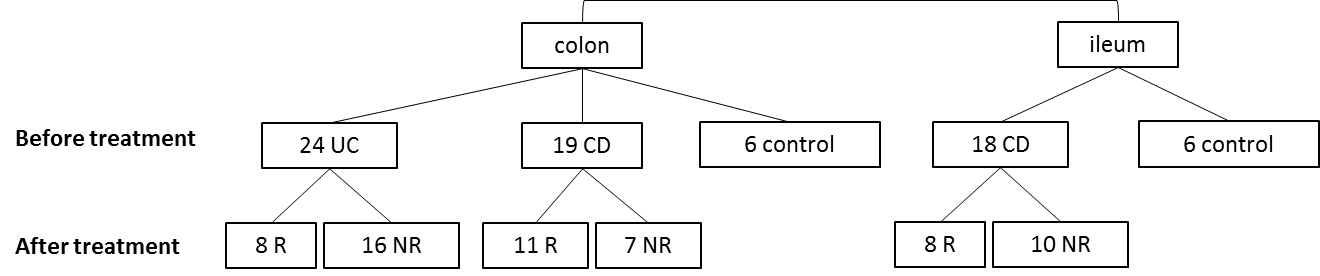 AnalysisTotal RNA was isolated and analyzed with Affymetrix Human Genome U133 Plus 2.0 Arrays. Supplementary Table 10 shows the comparisons between each of the groups for the 128 barrier genes that we selected, represented by 282 different gene probe sets. Gene probe sets with a >2-fold change (FC) and FDR<0.05, showing multiple testing correction for the entire array, were considered biologically significant. Supplementary Table 1: Baseline characteristics of individuals from gene expression study*Only used for qRT-PCR analyses. UC, ulcerative colitis; CD, Crohn's disease; n, number; IQR, interquartile range; NA, non-applicable.Supplementary Table 2: Primer and probe sequences (qRT-PCR)F, forward; R, reverse; ACTB, beta-actin.Supplementary Table 3: Selection of intestinal epithelial barrier genes with specified category	Supplementary Table 4: Nominally significant SNPs for association with CD and UC versus controls that were implemented in the barrier risk scoresCHR, chromosome number; BP, base pair coordinate; SNP, SNP identifier; CD, Crohn's disease; UC, ulcerative colitis; A1, allele 1; OR, odds ratio; SE, standard error of OR; L95, lower bound of 95% confidence interval for odds ratio; U95, upper bound of 95% confidence interval for odds ratio; STAT, statistic test value.Supplementary Table 5: Enrichment analysis of associated SNPs in epithelial barrier genesSignificant P are indicated in bold. CD, Crohn's disease; UC, ulcerative colitis; n, number.Supplementary Table 6: Enrichment analysis of associated genes (≥1 SNP) in barrier componentsSignificant P are indicated in bold. CD, Crohn's disease; UC, ulcerative colitis; n, number.Supplementary Table 7: Comparisons for all selected barrier genes [groups: IBDc/UC/CDc/CDi/controls]For UC patients, only colon tissue samples were used. IBDc, colon from IBD patients; CDi, ileum from CD patients; CDc, colon from CD patients; n, number; FC, fold change; FDR, false discovery rate.Supplementary Table 8: Enrichment analysis of differentially expressed genes in barrier componentsSignificant P are indicated in bold. IBD, inflammatory bowel disease; CD, Crohn's disease; n, number.Supplementary Table 9: Spearman's Rank Correlation tests between the dysregulated genes and the inflammatory marker IL8Each gene is indicated with its probeset identifier. Significant P are indicated in bold.n, number.Supplementary Table 10: Comparisons for the selected barrier genes before and after treatment with infliximab[groups: IBDc/UC/CDc/CDi/controls and responders/non-responders]For UC patients, only colon tissue samples were used. Response to infliximab was defined as endoscopic and histological healing. IBDc, colon from IBD patients; CDi, ileum from CD patients; CDc, colon from CD patients; n, number; R, responders; NR, non-responders; FC, fold change; FDR, false discovery rate.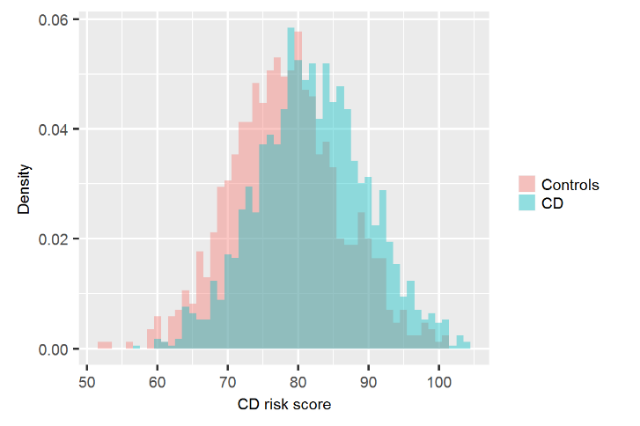 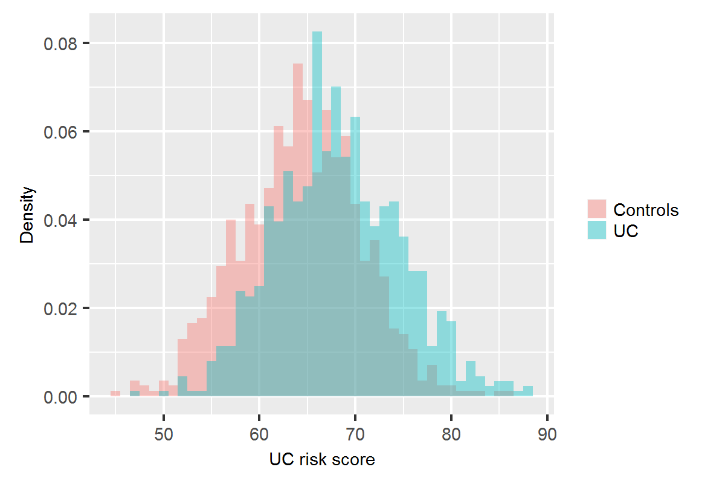 Supplementary Figure 1: Distribution of genetic barrier risk scores for CD and UC patients versus controlsBoth distributions were significantly different between cases and controls with Mann-Whitney U testing (p<2.2x10-16). A, CD versus controls; B, UC versus controls.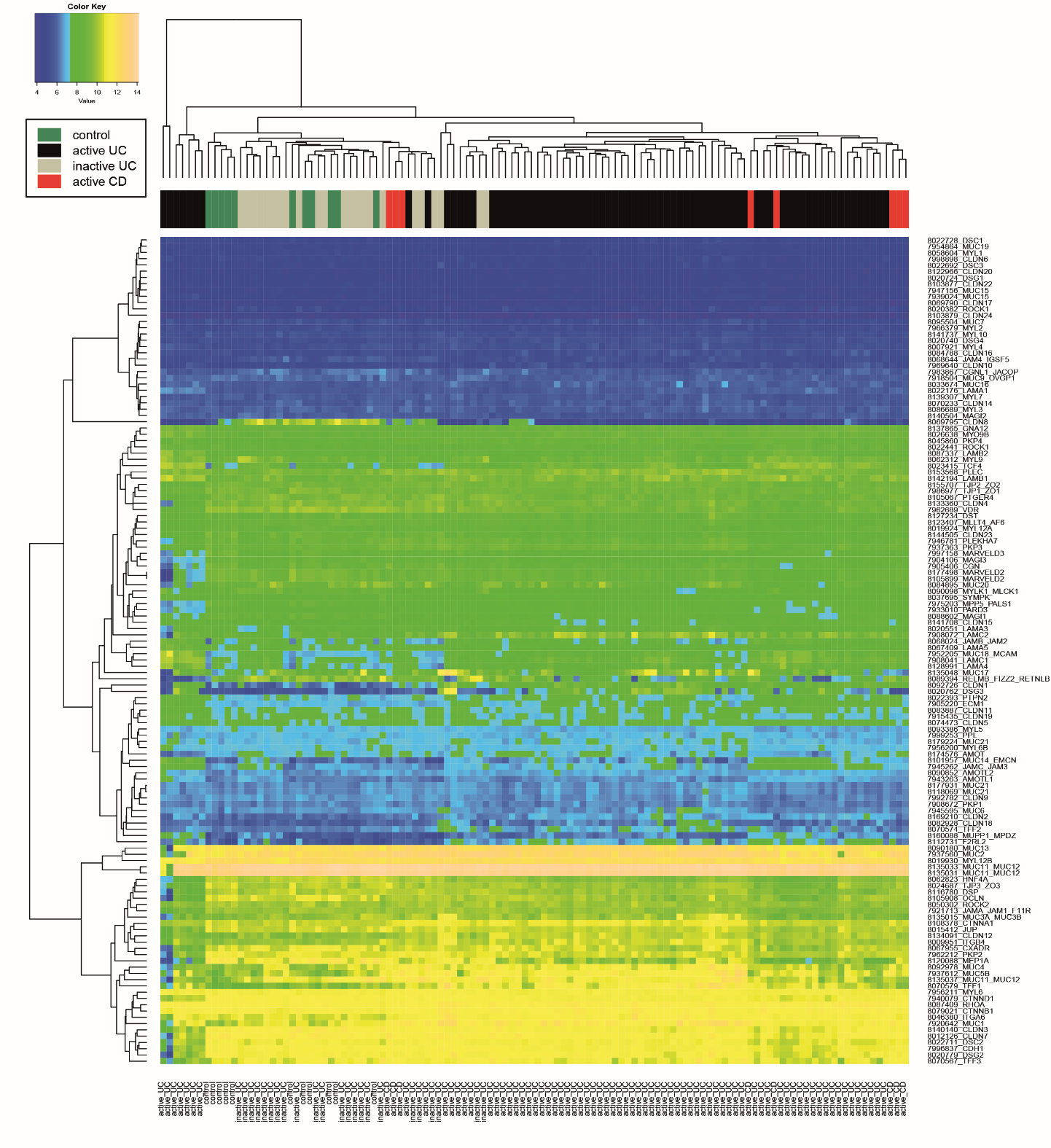 Supplementary Figure 2: Heat map of the microarray barrier gene expression values in colonic mucosal biopsies of IBD patients and controlsUnsupervised hierarchical clustering was performed on all selected barrier gene probe sets and colon samples from IBD patients and controls. The log2 expression values are shown, with higher levels in yellow and lower levels in blue as indicated by the colour key. 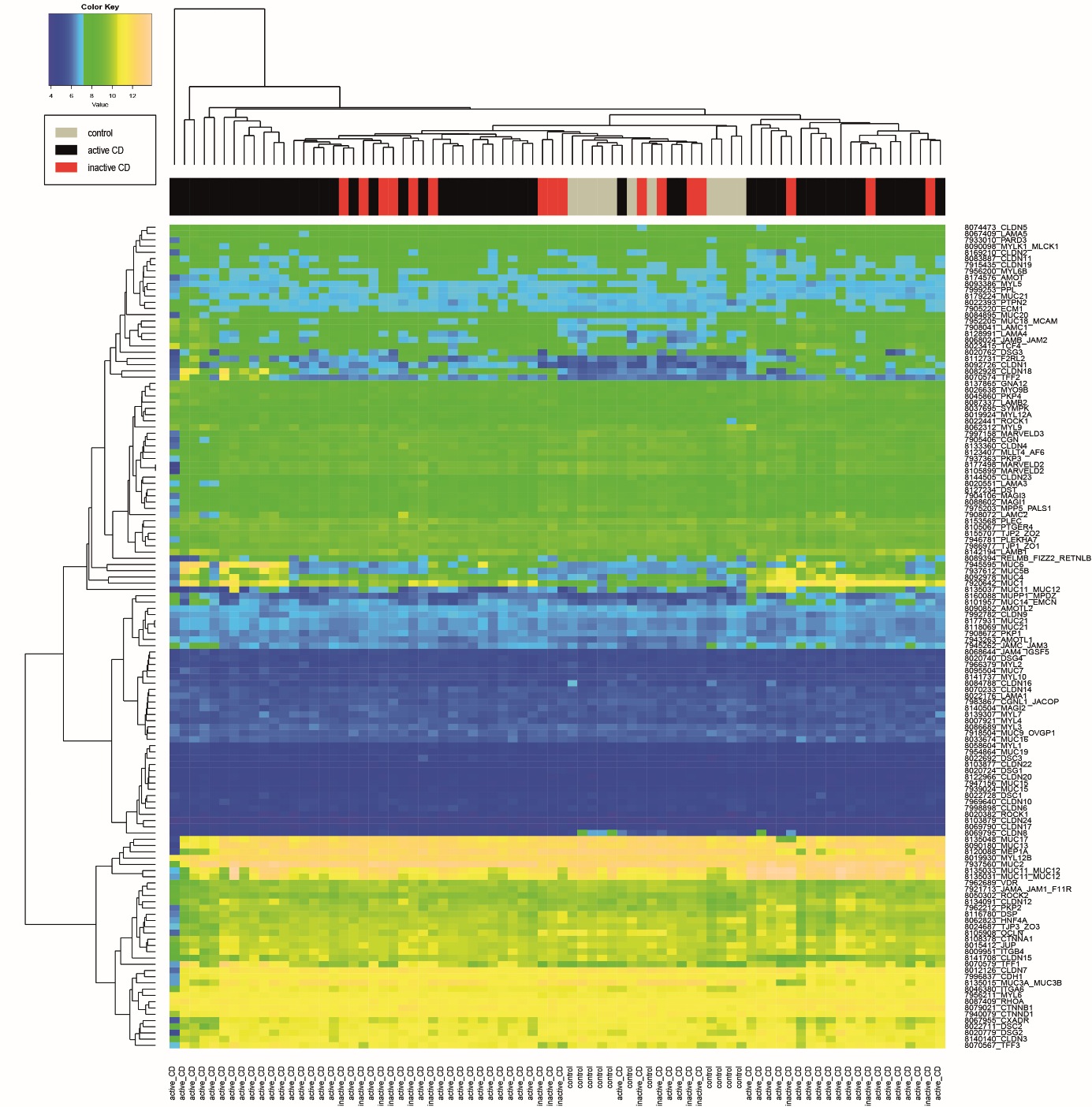 Supplementary Figure 3: Heat map of the microarray barrier gene expression values in ileal mucosal biopsies of CD patients and controlsUnsupervised hierarchical clustering was performed on all selected barrier gene probe sets and ileum samples from CD patients and controls. The log2 expression values are shown, with higher levels in yellow and lower levels in blue as indicated by the colour key. 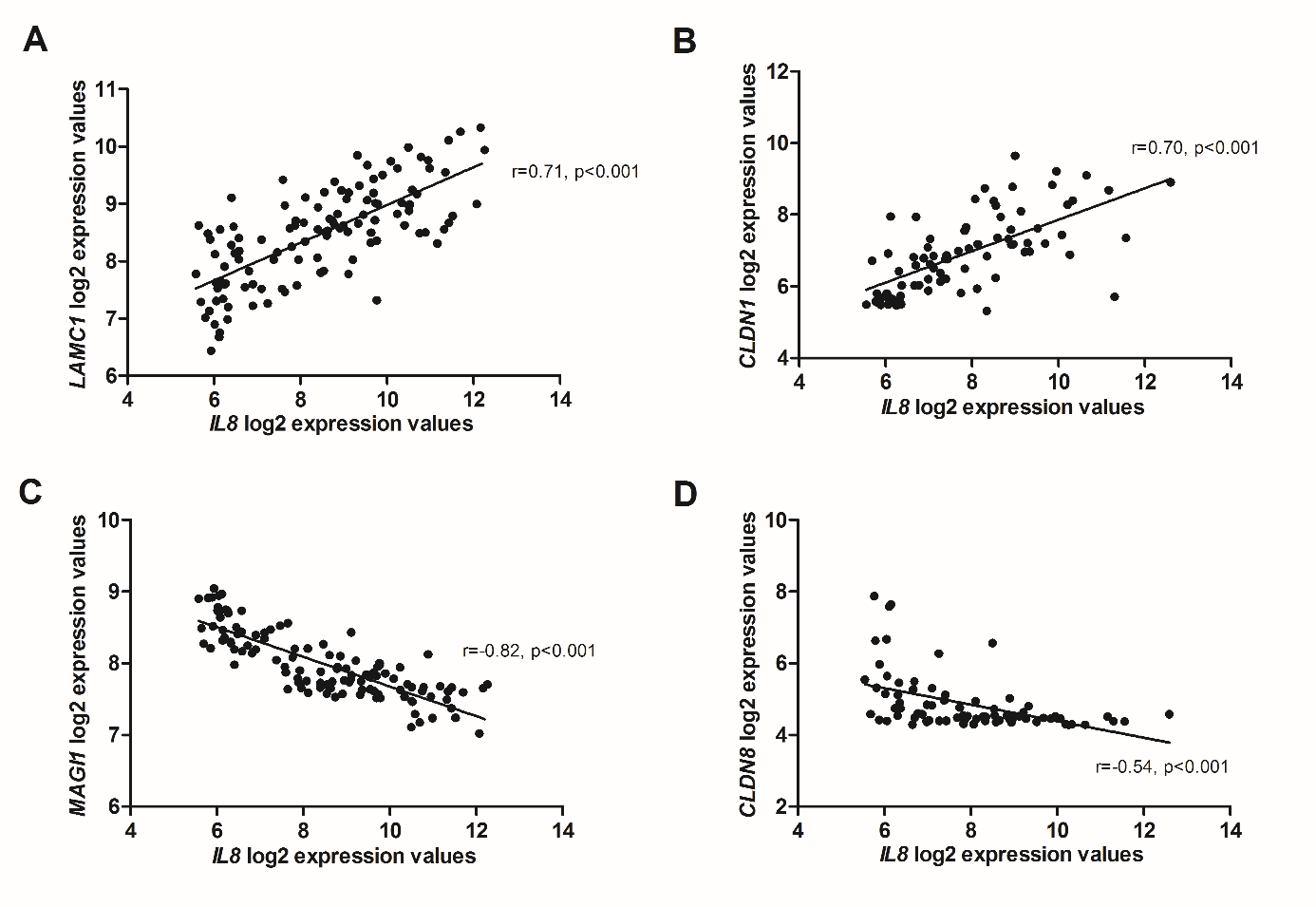 Supplementary Figure 4: Highest Spearman’s Rank Correlations between dysregulated genes in the colon or ileum, and the inflammatory marker IL8 Scatter plots of the highest correlations between IL8 and four up- and downregulated genes in the colon (n=116; LAMC1 (A) and MAGI1 (C)) and ileum (n=78; CLDN1 (B) and CLDN8 (D)). COLONCOLONCOLONCOLONCOLONILEUMILEUMILEUMUCUCCDCDControlsCDCDControlsActive 
(n=74)Inactive (n=23)Active (n=8)Inactive* (n=26)(n=11)Active 
(n=51)Inactive (n=16)(n=11)Male/Female (%)43/31 (58/42)12/11 (52/48)2/6 (25/75)14/12 (54/46)5/6 (45/55)20/31 (39/61)6/10 (38/62)6/5 (55/45)Median (IQR) age (years)45 (32-54)43 (29-56)38 (34-44)38 (26-50)68 (62-73)41 (29-54)43 (26-52)59 (52-73)Median (IQR) duration of disease (years)5 (3-14)9 (3-18)2 (0-4)13 (3-24)NA12 (3-24)16 (3-32)NAUC disease extentUC Left-sided colitis (%)35 (47)13 (57)NANANANANANAPancolitis (%)39 (53)10 (44)NANANANANANACD disease locationIleocolon (%)NANA3 (38)8 (31)NA43 (84)10 (63)NAIleum (%)NANA0 (0)8 (31)NA8 (16)6 (38)NAColon (%)NANA5 (63)10 (38)NA0 (0)0 (0)NAMedication use5-Aminosalicylates (%)59 (80)22 (96)1 (13)7 (27)NA11 (22)3 (19)NACorticosteroids (%)31 (42)2 (9)2 (25)5 (19)NA8 (16)0 (0)NAAzathioprine/6-Mercaptopurine (%)13 (18)10 (44)0 (0)12 (46)NA8 (16)1 (6)NAMethotrexate (%)2 (3)0 (0)0 (0)0 (0)NA1 (2)0 (0)NAAnti-TNF (%)0 (0)11 (48)0 (0)11 (42)NA1 (2)1 (6)NAActive smoking (%)9 (12)3 (13)3 (38)8 (31)0 (0)20 (39)5 (31)2 (18)Gene symbolForward primer (5’→3’)
Reverse primer (5'→3') Probe sequence (5’→3’)Gene symbolForward primer (5’→3’)
Reverse primer (5'→3') Probe sequence (5’→3’)MUC1F: CCTAGCAGTACCGATCGTAGAGCAGCCTCTCTTACACAAACCCAGCAGTMUC1R: AAGTTGGCAGAAGTGGCTAGCAGCCTCTCTTACACAAACCCAGCAGTMUC4F: ATGCCCACGCCTATCCTTCGGGAGCAACACCTACCAAGCCATCMUC4R: CAGGGCATAGGACCTGCTTCGGGAGCAACACCTACCAAGCCATCTFF1F: CCCTGGTGCTTCTATCCTAATACACTCCTCTTCTGGAGGGACGTCGATGTFF1R: GATCCCTGCAGAAGTGTCTAACACTCCTCTTCTGGAGGGACGTCGATGCLDN1F: GCAGATCCAGTGCAAAGTCTGACTCCTTGCTGAATCTGAGCAGCACACLDN1R: CTATCACTCCCAGGAGGATGTGACTCCTTGCTGAATCTGAGCAGCACACLDN8F: CTTAGGATGGACCACGGCACGCAGCAGAACAGAGCTCCTCCACLDN8R: CGAGTATCTGTAGCTACTGCTCTACGCAGCAGAACAGAGCTCCTCCAOCLNF: TGGCAAAGTGAATGACAAGCATCCACGCCGGTTCCTGAAGTGGTTCOCLNR: AGGCGAAGTTAATGGAAGCTCATCCACGCCGGTTCCTGAAGTGGTTCDSG3F: AAGTCCGTACTTTGACCAATTCTTGACCGAGAGCAAGCTAGCAGCTATCGTCDSG3R: TTGTCTGCACCACTCACAATGACCGAGAGCAAGCTAGCAGCTATCGTCMAGI1F: AGACCATAAGGGATAACCTTTACCGATGCTGTGCCTTGCACAACCCGATCTMAGI1R: CCAGGCACTTCTCCTTCTCTATGCTGTGCCTTGCACAACCCGATCTACTBF: CCCAGCACAATGAAGATCAAGATCCCTCCTGAGCGCAAGTACTCCGTGTGACTBR: CTGATCCACATCTGCTGGAAGCCTCCTGAGCGCAAGTACTCCGTGTGGene symbol(s) Gene name(s)CategoryMUC1mucin 1mucus layerMUC2mucin 2mucus layerMUC3A/MUC3Bmucin 3a/3bmucus layerMUC4mucin 4mucus layerMUC5ACmucin 5acmucus layerMUC5Bmucin 5bmucus layerMUC6mucin 6mucus layerMUC7mucin 7mucus layerMUC8mucin 8mucus layerMUC9/OVGP1mucin 9/oviductal glycoprotein 1mucus layerMUC11/MUC12mucin 11/12mucus layerMUC13mucin 13mucus layerMUC14/EMCNmucin 14/endomucinmucus layerMUC15mucin 15mucus layerMUC16mucin 16mucus layerMUC17mucin 17mucus layerMUC18/MCAMmucin 18/melanoma cell adhesion moleculemucus layerMUC19mucin 19mucus layerMUC20mucin 20mucus layerMUC21mucin 21mucus layerMUC22mucin 22mucus layerTFF1trefoil factor 1mucus layerTFF2trefoil factor 2mucus layerTFF3trefoil factor 3mucus layerRETNLB/RELMBresistin-like betamucus layerCLDN1claudin 1tight junctionsCLDN2claudin 2tight junctionsCLDN3claudin 3tight junctionsCLDN4claudin 4tight junctionsCLDN5claudin 5tight junctionsCLDN6claudin 6tight junctionsCLDN7claudin 7tight junctionsCLDN8claudin 8tight junctionsCLDN9claudin 9tight junctionsCLDN10claudin 10tight junctionsCLDN11claudin 11tight junctionsCLDN12claudin 12tight junctionsCLDN14claudin 14tight junctionsCLDN15claudin 15tight junctionsCLDN16claudin 16tight junctionsCLDN17claudin 17tight junctionsCLDN18claudin 18tight junctionsCLDN19claudin 19tight junctionsCLDN20claudin 20tight junctionsCLDN22claudin 22tight junctionsCLDN23claudin 23tight junctionsCLDN24claudin 24tight junctionsTJP1/ZO1tight junction protein 1/zonula occludens 1tight junctionsTJP2/ZO2tight junction protein 2/zonula occludens 2tight junctionsTJP3/ZO3tight junction protein 3/zonula occludens 3 tight junctionsOCLNoccludin tight junctionsMARVELD2MARVEL domain containing protein 2/tricellulintight junctionsMARVELD3MARVEL domain containing protein 3tight junctionsCGNcingulintight junctionsCGNL1/JACOPparacingulin/junction-associated-coiled-coil proteintight junctionsJAMA/F11Rjunctional adhesion molecule A/F11 receptortight junctionsJAMB/JAM2junctional adhesion molecule B/2tight junctionsJAMC/JAM3junctional adhesion molecule C/3tight junctionsJAM4/IGSF5junctional adhesion molecule 4/immunoglobulin superfamily 5tight junctionsCDH1cadherin-1/E-cadherinadherens junctionsCTNND1catenin-delta1/p120-cateninadherens junctionsCTNNB1catenin-beta1/beta-cateninadherens junctionsCTNNA1catenin-alpha1/alpha-cateninadherens junctionsPLEKHA7pleckstrin homology domain-containing family A member 7adherens junctionsDSC1desmocollin 1desmosomesDSC2desmocollin 2desmosomesDSC3desmocollin 3desmosomesDSG1desmoglein 1desmosomesDSG2desmoglein 2desmosomesDSG3desmoglein 3desmosomesDSG4desmoglein 4desmosomesDSPdesmoplakindesmosomesJUPplakoglobindesmosomesPKP1plakophilin 1desmosomesPKP2plakophilin 2desmosomesPKP3plakophilin 3desmosomesPKP4plakophilin 4desmosomesPPLperiplakindesmosomesDSTdystoninhemidesmosomesPLECplectinhemidesmosomesITGB4integrin beta4hemidesmosomesITGA6integrin alpha6hemidesmosomesMYO9Bmyosin-9bcytoskeletonMYLK/MLCK1myosin light chain kinase 1 (long isoform)cytoskeletonMYL1myosin light chain 1cytoskeleton MYL2myosin light chain 2cytoskeletonMYL3myosin light chain 3cytoskeletonMYL4myosin light chain 4cytoskeletonMYL5myosin light chain 5cytoskeletonMYL6myosin light chain 6cytoskeletonMYL6Bmyosin light chain 6bcytoskeletonMYL7myosin light chain 7cytoskeletonMYL9myosin light chain 9cytoskeletonMYL10myosin light chain 10cytoskeletonMYL12Amyosin light chain 12acytoskeletonMYL12Bmyosin light chain 12bcytoskeletonROCK1rho-associated, coiled-coil containing protein kinase 1cytoskeletonROCK2rho-associated, coiled-coil containing protein kinase 1cytoskeletonRHOAras homolog family member AcytoskeletonLAMA1laminin, alpha 1extracellular matrix proteinsLAMA3laminin, alpha 3extracellular matrix proteinsLAMA4laminin, alpha 4extracellular matrix proteinsLAMA5laminin, alpha 5extracellular matrix proteinsLAMB1laminin, beta 1extracellular matrix proteinsLAMB2laminin, beta 2extracellular matrix proteinsLAMC1laminin, gamma 1extracellular matrix proteinsLAMC2laminin, gamma 2extracellular matrix proteinsECM1extracellular matrix protein 1extracellular matrix proteinsCXADRcoxsackie Virus And Adenovirus Receptorregulating proteinsMLLT4/AF6afadin regulating proteinsPARD3partitioning defective 3 homologregulating proteinsGNA12guanine nucleotide-binding protein subunit alpha-12regulating proteinsMAGI1membrane-associated guanylate kinase, WW and PDZ domain-containing protein 1regulating proteinsMAGI2membrane-associated guanylate kinase, WW and PDZ domain-containing protein 2regulating proteinsMAGI3membrane-associated guanylate kinase, WW and PDZ domain-containing protein 3regulating proteinsPTPN2tyrosine-protein phosphatase non-receptor type 2regulating proteinsHNF4Ahepatocyte nuclear factor 4 alpharegulating proteinsVDRvitamin D receptor regulating proteinsPTGER4prostaglandin E Receptor 4 regulating proteinsTCF4transcription factor 4regulating proteinsMEP1Ameprin A subunit alpharegulating proteinsAMOTangiomotinregulating proteinsAMOTL1angiomotin-like protein 1regulating proteinsAMOTL2angiomotin-like protein 2regulating proteinsMUPP1/MPDZmulti-PDZ domain protein 1regulating proteinsSYMPKsymplekinregulating proteinsF2RL2protease activated receptor 3 (PAR3)regulating proteinsMPP5/PALS1MAGUK p55 subfamily member 5regulating proteinsCHRBPSNPGene symbolCDCDCDCDCDCDCDUCUCUCUCUCUCUCCHRBPSNPGene symbolA1ORSEL95U95STATPA1ORSEL95U95STATP1113891118rs9308261MAGI3A0.840.070.730.97-2.361.84E-021113896770rs116268269MAGI3G2.530.451.056.102.073.88E-02G2.760.481.087.022.123.38E-021113918206rs12406026MAGI3C3.160.541.109.112.133.31E-02C4.040.551.3811.852.541.10E-021113922269rs72687906MAGI3G0.670.170.480.92-2.441.49E-021113944194rs9787276MAGI3C1.990.331.053.772.113.50E-021114050119rs77333360MAGI3A0.590.270.351.00-1.964.96E-021114051848rs28409906MAGI3A0.760.120.600.97-2.252.46E-021114053533rs77811171MAGI3A0.460.350.230.91-2.242.50E-021114086959rs115762022MAGI3G3.040.481.187.872.292.18E-021114123394rs142519412MAGI3G0.620.240.390.99-1.984.73E-021114154300rs115985944MAGI3G0.550.270.320.94-2.182.91E-021114172678rs143189518MAGI3A2.030.361.014.071.984.73E-02A2.440.381.175.122.371.80E-021155167786rs41264915MUC1G1.250.111.021.542.123.37E-021155201064rs3768566MUC1A1.210.071.061.382.824.79E-03A1.220.071.051.402.667.91E-031201288007rs1794868PKP1G0.790.100.650.97-2.232.61E-02349118055rs114471990LAMB2A5.830.771.3026.122.302.13E-02349141714rs76331936LAMB2A2.070.281.193.602.571.01E-02349191225rs77813979LAMB2A0.680.180.470.97-2.143.25E-02349207849rs9814987LAMB2G1.270.101.041.552.351.88E-02349216295rs147118406LAMB2A2.070.281.203.552.638.51E-03349361791rs13078949RHOAG0.840.060.740.94-3.032.47E-03G0.870.070.760.99-2.163.06E-02349363772rs11707940RHOAA1.190.081.021.402.153.13E-02349365269rs6795772RHOAG1.160.061.031.302.471.34E-02349491983rs11711485RHOAA1.160.061.031.312.361.85E-02A1.210.071.051.402.658.14E-03349497883rs885592RHOAC0.810.060.720.92-3.436.08E-04C0.840.070.740.96-2.511.19E-02365543313rs1880524MAGI1G0.860.070.760.99-2.173.03E-02365584681rs1524962MAGI1A1.190.071.041.372.589.75E-03365688520rs9311952MAGI1C0.790.080.680.93-2.903.77E-03C0.790.090.660.94-2.589.78E-033170522227rs12485248CLDN11G0.890.060.791.00-2.004.59E-02G0.830.070.730.95-2.765.74E-03540646560rs7716982PTGER4C0.860.060.760.97-2.371.80E-02540648883rs10473209PTGER4A1.190.061.061.342.913.58E-03540658444rs76506460PTGER4A1.680.211.122.532.481.32E-02540661791rs62358797PTGER4A1.190.081.021.382.202.76E-02540675534rs10066459PTGER4A1.190.061.061.342.893.82E-03540678688rs45550437PTGER4A0.610.250.370.99-1.994.66E-02540682550rs4546432PTGER4G0.870.060.770.98-2.331.96E-02540713666rs1363847PTGER4T1.160.061.031.302.391.68E-02540715333rs62356506PTGER4C0.590.260.350.99-2.004.54E-02540717059rs62356507PTGER4G1.220.081.031.442.361.84E-02630955359rs2844677MUC21A0.630.140.480.82-3.397.08E-04630978717rs13191258MUC21A0.710.150.530.96-2.202.78E-02630993567rs4713420MUC21A1.290.111.031.602.222.65E-02630993590rs12179536MUC21G0.800.090.680.95-2.531.15E-02631002101rs7768644MUC21A0.720.150.530.96-2.222.65E-02631003701rs28894977MUC21G0.700.150.520.95-2.322.05E-02631005713rs9262556MUC21A0.610.190.420.88-2.658.01E-03631005726rs2844670MUC21G1.290.091.081.532.815.03E-03631015182rs2844645MUC22A0.830.070.730.95-2.667.77E-03631021630rs2523856MUC22G1.160.071.011.332.113.49E-02631024808rs9262632MUC22G1.310.121.041.662.272.34E-02631025848rs9262636MUC22G1.180.071.031.352.312.08E-02631026434rs2517523MUC22G1.130.061.001.272.004.57E-02631046494rs2517474MUC22A1.140.061.011.282.153.14E-02631047620rs3132564MUC22A0.860.070.750.98-2.202.80E-02631049222rs3901375MUC22T0.750.130.580.96-2.322.04E-02631049655rs9380215MUC22A1.240.101.011.522.024.33E-02646846043rs41273668MEP1AT0.620.160.450.85-3.022.55E-03T0.650.180.450.93-2.371.79E-0272827276rs2258960GNA12A1.210.071.051.392.628.70E-0372869985rs1182188GNA12G0.780.080.670.91-3.281.05E-03790102196rs177665CLDN12G0.820.070.710.94-2.893.90E-037100853173rs1468358CLDN15G1.200.071.061.372.814.98E-037107527692rs17496031LAMB1C0.720.150.540.96-2.222.66E-027107564539rs3213673LAMB1G1.170.071.031.342.331.99E-027107575605rs117733370LAMB1G0.380.370.180.78-2.628.72E-037107584780rs740287LAMB1C1.140.061.021.272.232.57E-02C1.300.071.141.493.967.42E-057107602624rs2528651LAMB1A1.420.141.091.852.589.93E-03913106598rs3264MPDZG1.200.061.061.362.844.58E-03971883454rs1538580TJP2A0.840.070.720.96-2.451.41E-021035019863rs11009897PARD3G0.850.080.721.00-2.004.53E-0211413324rs7948644PKP3A1.170.081.011.372.024.35E-0211438804rs117931426PKP3A0.121.070.010.95-2.014.49E-0211453593rs117196656PKP3A0.600.250.370.98-2.063.99E-02A0.540.310.290.98-2.034.21E-021194404315rs504847AMOTL1A0.780.100.640.96-2.401.64E-0211134024427rs35858779JAM3A1.210.081.041.402.471.35E-021240738303rs10459265MUC19G1.140.061.011.282.163.06E-021240740365rs10784522MUC19A0.860.060.760.97-2.391.69E-021240744086rs4768235MUC19A1.380.081.181.613.996.55E-05A1.220.091.021.462.222.67E-021240756472rs4768236MUC19C1.280.061.131.434.055.16E-051240764769rs11609433MUC19C0.870.060.770.99-2.182.91E-021240772575rs117987337MUC19C1.760.251.082.872.252.42E-021240773282rs7955042MUC19G1.280.091.061.542.619.01E-031240808832rs994798MUC19G0.870.060.770.98-2.232.60E-021240824917rs7306163MUC19C1.150.061.021.292.262.36E-021240825845rs10431573MUC19G0.870.070.770.99-2.054.02E-021240830583rs11564168MUC19G1.160.071.011.342.063.95E-021248208368rs11168249VDRG1.120.061.001.261.994.64E-02G1.160.071.021.332.202.76E-021248252664rs2238140VDRG0.880.060.780.99-2.113.52E-021248273714rs2254210VDRA1.200.071.041.382.541.11E-021248277713rs2238136VDRA0.860.070.750.98-2.272.32E-021248278487rs2853564VDRG1.150.061.021.302.351.89E-02G1.220.071.061.392.795.31E-031248280665rs4760648VDRA0.840.070.730.96-2.628.76E-031256497641rs79335261MYL6BA1.490.161.082.062.441.49E-021256503127rs11171744MYL6BC0.800.080.680.94-2.736.32E-031256520092rs3809133MYL6BG0.700.150.520.94-2.381.73E-021396193889rs962320CLDN10A1.240.091.031.482.312.08E-021530197613rs785421TJP1G0.880.060.780.99-2.073.81E-021530290306rs939981TJP1A1.310.111.051.622.421.57E-021530290430rs939983TJP1G1.200.081.031.402.361.82E-02G1.220.091.021.452.163.09E-021557821410rs4774956CGNL1G1.220.071.061.392.834.65E-03164941397rs2660243PPLA1.160.071.001.342.004.54E-021668740371rs72785153CDH1A0.780.120.611.00-1.984.74E-02A0.640.150.480.86-2.933.43E-031812744692rs16939788PTPN2A1.150.071.011.312.054.08E-021812759976rs12457255PTPN2A0.830.080.710.98-2.192.86E-021812760231rs76970129PTPN2A0.470.370.230.98-2.014.48E-021812770851rs9960807PTPN2G1.260.091.061.502.609.25E-031812777573rs2542148PTPN2G1.170.081.001.381.974.84E-021812779300rs75243009PTPN2A0.360.350.180.72-2.933.43E-031812791658rs34250022PTPN2D0.560.240.350.90-2.411.59E-021812808467rs35153695PTPN2D1.200.081.021.402.202.79E-021812820057rs973767PTPN2G0.840.080.720.98-2.173.02E-021812833977rs62097818PTPN2A2.530.451.056.102.073.88E-02A2.920.471.157.392.262.37E-021812845245rs74366084PTPN2A0.840.080.711.00-2.014.40E-021812857758rs62097857PTPN2A1.420.151.051.922.302.17E-021812859014rs45569735PTPN2A1.260.111.021.562.143.27E-021812887750rs8096327PTPN2G1.160.061.031.312.391.67E-021812911423rs4797717PTPN2A1.150.071.011.312.054.08E-021829033481rs3911656DSG3A1.190.091.001.412.004.55E-02193731847rs1879039TJP3A0.820.090.700.97-2.302.14E-02199074950rs2591591MUC16A0.860.070.760.98-2.312.08E-021946320780rs10401439SYMPKA1.220.091.021.452.172.97E-022043065028rs6017342HNF4AA0.820.080.700.97-2.381.72E-022043065275rs6017343HNF4AG0.760.070.670.87-3.986.95E-052043068996rs4812833HNF4AG0.810.070.710.93-3.012.59E-032043075077rs911359HNF4AA0.640.220.410.99-2.014.49E-022043075280rs7267639HNF4AG1.270.101.031.552.242.49E-022043075437rs2093248HNF4AG1.170.081.011.362.073.88E-022043077520rs56115289HNF4AA1.290.101.051.582.451.42E-022131616034rs720901CLDN8A1.170.071.021.352.262.40E-022143814438rs117975552TFF2A0.640.190.440.93-2.361.83E-022143825475rs7282058TFF1A0.840.070.740.96-2.541.11E-022143831955rs9981704TFF1A1.220.071.061.402.785.45E-032143832918rs3761378TFF1G1.140.061.021.292.202.78E-022143835669rs7276630TFF1A1.180.061.041.332.571.03E-02Gene symbolCDCDCDCDUCUCUCUCGene symbolSignificant n SNPsTotal n SNPs% significant SNPsPSignificant n SNPsTotal n SNPs% significant SNPsPAMOTL1030.001.00E+001333.331.49E-01CDH11631.599.84E-011631.599.69E-01CGNL1050.001.00E+001520.002.36E-01CLDN10020.001.00E+001250.001.02E-01CLDN111714.293.63E-011714.293.14E-01CLDN12040.001.00E+001425.001.94E-01CLDN14030.001.00E+00030.001.00E+00CLDN1511100.006.23E-02010.001.00E+00CLDN16010.001.00E+00010.001.00E+00CLDN18010.001.00E+00010.001.00E+00CLDN19010.001.00E+00010.001.00E+00CLDN20010.001.00E+00010.001.00E+00CLDN23010.001.00E+00010.001.00E+00CLDN4010.001.00E+00010.001.00E+00CLDN5010.001.00E+00010.001.00E+00CLDN6010.001.00E+00010.001.00E+00CLDN7010.001.00E+00010.001.00E+00CLDN8010.001.00E+0011100.005.24E-02CTNNA1010.001.00E+00010.001.00E+00CTNND1020.001.00E+00020.001.00E+00CXADR030.001.00E+00030.001.00E+00DSC1020.001.00E+00020.001.00E+00DSC2050.001.00E+00050.001.00E+00DSC3010.001.00E+00010.001.00E+00DSG2010.001.00E+00010.001.00E+00DSG3020.001.00E+001250.001.02E-01EMCN010.001.00E+00010.001.00E+00F11R0270.001.00E+000270.001.00E+00GNA12030.001.00E+002366.677.85E-03HNF4A0430.001.00E+0074316.285.67E-03IGSF5010.001.00E+00010.001.00E+00ITGA6060.001.00E+00060.001.00E+00ITGB4030.001.00E+00030.001.00E+00JAM31250.001.21E-01020.001.00E+00JUP030.001.00E+00030.001.00E+00LAMA1030.001.00E+00030.001.00E+00LAMA3010.001.00E+00010.001.00E+00LAMA4050.001.00E+00050.001.00E+00LAMA5050.001.00E+00050.001.00E+00LAMB13684.418.11E-013684.417.05E-01LAMB21342.948.91E-0143411.769.78E-02LAMC1010.001.00E+00010.001.00E+00LAMC2090.001.00E+00090.001.00E+00MAGI121216.671.69E-0121216.671.27E-01MAGI20260.001.00E+000260.001.00E+00MAGI3101656.065.91E-0151653.039.48E-01MARVELD3030.001.00E+00030.001.00E+00MCAM030.001.00E+00030.001.00E+00MEP1A11100.006.23E-0211100.005.24E-02MLLT4010.001.00E+00010.001.00E+00MPDZ1250.001.21E-01020.001.00E+00MPP5010.001.00E+00010.001.00E+00MUC11352.868.98E-012355.715.57E-01MUC13030.001.00E+00030.001.00E+00MUC15020.001.00E+00020.001.00E+00MUC1611100.006.23E-02010.001.00E+00MUC17010.001.00E+00010.001.00E+00MUC191110110.894.30E-0211010.999.97E-01MUC211651.549.86E-0176510.774.87E-02MUC2252222.739.41E-0342218.182.47E-02MUC3A010.001.00E+00010.001.00E+00MUC4010.001.00E+00010.001.00E+00MUC5AC010.001.00E+00010.001.00E+00MUC5B030.001.00E+00030.001.00E+00MUC6010.001.00E+00010.001.00E+00MUC7020.001.00E+00020.001.00E+00MUC8040.001.00E+00040.001.00E+00MYL12A010.001.00E+00010.001.00E+00MYL2020.001.00E+00020.001.00E+00MYL3010.001.00E+00010.001.00E+00MYL5010.001.00E+00010.001.00E+00MYL6040.001.00E+00040.001.00E+00MYL6B2692.909.39E-011691.459.78E-01MYL7040.001.00E+00040.001.00E+00MYLK060.001.00E+00060.001.00E+00MYO9B020.001.00E+00020.001.00E+00OVGP1020.001.00E+00020.001.00E+00PARD3060.001.00E+001616.672.76E-01PKP11333.331.76E-01030.001.00E+00PKP32385.266.98E-012385.266.03E-01PKP4050.001.00E+00050.001.00E+00PLEC040.001.00E+00040.001.00E+00PLEKHA7070.001.00E+00070.001.00E+00PPL050.001.00E+001520.002.36E-01PTGER494320.938.94E-041432.339.05E-01PTPN2121677.193.41E-0141672.409.83E-01RETNLB030.001.00E+00030.001.00E+00RHOA43710.811.94E-0143710.811.24E-01ROCK2010.001.00E+00010.001.00E+00SYMPK0100.001.00E+0011010.004.17E-01TCF40110.001.00E+000110.001.00E+00TFF141526.671.12E-020150.001.00E+00TFF20220.001.00E+001224.556.97E-01TFF3010.001.00E+00010.001.00E+00TJP12825.008.40E-022825.006.17E-02TJP21250.001.21E-01020.001.00E+00TJP3020.001.00E+001250.001.02E-01VDR4488.333.50E-014488.332.40E-01Barrier componentCDCDCDCDUCUCUCUCBarrier componentSignificant n genesTotal n genes% significant genesPSignificant n genesTotal n genes% significant genesPMucus layer62227.275.15E-0152222.739.02E-01Tight junctions52321.747.69E-0172330.436.49E-01Adherens junctions1425.006.99E-011425.007.88E-01Desmosomes21020.007.82E-0131030.006.71E-01Hemidesmosomes030.001.00E+00030.001.00E+00Cytoskeleton21118.188.30E-0121118.189.20E-01Extracellular matrix2825.006.56E-012825.007.87E-01Regulating proteins71741.189.57E-02111764.712.18E-03Probeset IDGene symbol(s)IBDc (n=105) 
versus
control colons (n=11)IBDc (n=105) 
versus
control colons (n=11)IBDc (n=105) 
versus
control colons (n=11)Active IBDc (n=82)
versus
control colons (n=11)Active IBDc (n=82)
versus
control colons (n=11)Active IBDc (n=82)
versus
control colons (n=11)Inactive IBDc (n=23)
versus
control colons (n=11)Inactive IBDc (n=23)
versus
control colons (n=11)Inactive IBDc (n=23)
versus
control colons (n=11)Inactive IBDc (n=23)
versus
active IBDc (n=82)Inactive IBDc (n=23)
versus
active IBDc (n=82)Inactive IBDc (n=23)
versus
active IBDc (n=82)Probeset IDGene symbol(s)IBDc (n=105) 
versus
control colons (n=11)IBDc (n=105) 
versus
control colons (n=11)IBDc (n=105) 
versus
control colons (n=11)Active IBDc (n=82)
versus
control colons (n=11)Active IBDc (n=82)
versus
control colons (n=11)Active IBDc (n=82)
versus
control colons (n=11)Inactive IBDc (n=23)
versus
control colons (n=11)Inactive IBDc (n=23)
versus
control colons (n=11)Inactive IBDc (n=23)
versus
control colons (n=11)Inactive IBDc (n=23)
versus
active IBDc (n=82)Inactive IBDc (n=23)
versus
active IBDc (n=82)Inactive IBDc (n=23)
versus
active IBDc (n=82)Probeset IDGene symbol(s)IBDc (n=105) 
versus
control colons (n=11)IBDc (n=105) 
versus
control colons (n=11)IBDc (n=105) 
versus
control colons (n=11)Active IBDc (n=82)
versus
control colons (n=11)Active IBDc (n=82)
versus
control colons (n=11)Active IBDc (n=82)
versus
control colons (n=11)Inactive IBDc (n=23)
versus
control colons (n=11)Inactive IBDc (n=23)
versus
control colons (n=11)Inactive IBDc (n=23)
versus
control colons (n=11)Inactive IBDc (n=23)
versus
active IBDc (n=82)Inactive IBDc (n=23)
versus
active IBDc (n=82)Inactive IBDc (n=23)
versus
active IBDc (n=82)Probeset IDGene symbol(s)FCPFDRFCPFDRFCPFDRFCPFDR8174576AMOT1.084.38E-016.05E-011.065.85E-017.05E-011.163.73E-021.63E-011.092.66E-013.76E-017943263AMOTL11.242.08E-039.91E-031.277.68E-043.23E-031.155.04E-021.97E-010.916.63E-021.22E-018090852AMOTL21.234.56E-054.18E-041.263.91E-063.04E-051.124.16E-021.75E-010.891.61E-035.12E-037996837CDH10.767.54E-021.74E-010.725.10E-021.13E-010.931.13E-013.21E-011.292.71E-025.79E-027905406CGN0.573.76E-053.57E-040.552.81E-051.76E-040.694.23E-051.75E-031.262.27E-024.98E-027983867CGNL1/JACOP0.987.67E-018.59E-010.931.92E-013.17E-011.183.66E-021.61E-011.261.01E-071.01E-068092726CLDN13.411.14E-062.01E-054.461.31E-125.45E-111.311.85E-014.29E-010.295.06E-142.57E-127969640CLDN101.161.52E-025.05E-021.206.78E-032.13E-021.052.45E-015.02E-010.873.81E-031.08E-028083887CLDN111.071.35E-012.68E-011.097.60E-021.54E-011.018.56E-019.36E-010.932.14E-024.74E-028134091CLDN121.642.69E-052.70E-041.736.58E-064.82E-051.351.72E-032.15E-020.784.10E-031.15E-028070233CLDN141.053.14E-014.85E-011.043.38E-014.79E-011.053.28E-015.88E-011.018.08E-018.65E-018141708CLDN150.771.11E-048.83E-040.732.30E-072.43E-060.953.84E-016.37E-011.301.17E-081.50E-078084788CLDN161.036.07E-017.44E-011.053.49E-014.90E-010.952.91E-015.51E-010.908.58E-032.18E-028069790CLDN170.974.47E-016.13E-010.962.46E-013.80E-011.026.47E-018.26E-011.062.66E-025.70E-028082928CLDN181.352.92E-028.48E-021.447.50E-032.32E-021.066.04E-018.00E-010.743.24E-039.37E-037915435CLDN190.931.71E-013.18E-010.921.05E-011.99E-010.998.08E-019.12E-011.085.14E-029.90E-028169210CLDN21.483.13E-053.08E-041.621.76E-082.50E-071.073.10E-015.70E-010.664.73E-111.11E-098122966CLDN201.043.41E-015.12E-011.052.84E-014.22E-011.036.16E-018.07E-010.985.71E-016.74E-018103877CLDN221.018.78E-019.30E-011.009.29E-019.56E-011.043.78E-016.30E-011.041.31E-012.15E-018144505CLDN230.647.77E-071.48E-050.602.54E-094.53E-080.811.56E-029.40E-021.365.46E-074.50E-068103879CLDN240.911.84E-025.87E-020.893.93E-031.33E-020.986.58E-018.32E-011.108.11E-042.82E-038140140CLDN30.862.46E-014.09E-010.799.05E-021.77E-011.154.51E-034.14E-021.461.63E-046.84E-048133360CLDN40.796.70E-021.60E-010.732.08E-025.44E-021.035.88E-017.89E-011.413.29E-041.27E-038074473CLDN51.143.76E-031.63E-021.144.41E-031.47E-021.131.10E-027.49E-020.997.09E-017.88E-017998898CLDN60.997.85E-018.71E-010.976.13E-017.28E-011.044.92E-017.22E-011.071.01E-011.74E-018012126CLDN70.746.42E-021.55E-010.715.08E-021.13E-010.893.45E-033.47E-021.265.92E-021.11E-018069795CLDN80.143.31E-053.21E-040.072.06E-151.82E-131.256.31E-018.17E-0116.627.69E-251.02E-217992782CLDN90.941.80E-013.29E-010.921.03E-011.96E-011.009.52E-019.81E-011.082.84E-026.04E-028108378CTNNA11.009.60E-019.78E-011.027.08E-018.03E-010.911.04E-013.07E-010.891.01E-022.51E-028079021CTNNB11.052.97E-014.66E-011.089.20E-021.80E-010.975.61E-017.72E-010.902.81E-038.27E-037940079CTNND10.795.06E-043.11E-030.769.19E-055.02E-040.921.07E-027.36E-021.211.10E-044.84E-048067955CXADR0.671.72E-025.58E-020.639.69E-032.88E-020.874.36E-021.80E-011.381.03E-022.55E-028022728DSC10.949.55E-022.08E-010.951.76E-012.96E-010.901.20E-027.94E-020.959.68E-021.67E-018022711DSC20.753.92E-021.07E-010.744.51E-021.03E-010.825.60E-041.03E-021.113.26E-014.40E-018022692DSC30.942.16E-013.74E-010.931.58E-012.73E-010.965.22E-017.43E-011.034.46E-015.60E-018020724DSG10.951.86E-013.37E-010.951.65E-012.81E-010.974.42E-016.85E-011.024.91E-016.02E-018020779DSG20.694.27E-021.14E-010.675.23E-021.15E-010.763.69E-082.48E-051.143.66E-014.82E-018020762DSG33.091.09E-035.83E-034.131.92E-051.25E-041.096.63E-018.35E-010.265.38E-085.78E-078020740DSG40.997.44E-018.45E-011.009.08E-019.43E-010.937.53E-022.52E-010.927.56E-031.95E-028116780DSP0.701.73E-025.61E-020.634.04E-031.36E-020.987.54E-018.85E-011.559.91E-054.43E-048127234DST0.794.02E-031.72E-020.807.66E-032.36E-020.761.47E-031.94E-020.964.75E-015.88E-017905220ECM11.351.17E-036.21E-031.461.15E-057.93E-051.009.97E-019.99E-010.683.26E-094.82E-088112731F2RL22.532.30E-063.53E-053.043.33E-107.46E-091.317.43E-022.49E-010.432.37E-104.71E-098137865GNA121.121.45E-024.86E-021.161.78E-036.71E-030.998.61E-019.38E-010.865.27E-063.35E-058062823HNF4A0.581.77E-041.30E-030.511.69E-061.43E-050.931.43E-013.69E-011.833.27E-094.83E-088095680IL85.152.05E-052.17E-048.083.31E-107.42E-091.048.29E-019.23E-010.133.06E-173.89E-158046380ITGA61.421.28E-049.92E-041.523.21E-062.55E-051.141.11E-013.17E-010.751.79E-059.77E-058009951ITGB41.391.23E-036.44E-031.447.03E-042.99E-031.229.41E-036.75E-020.853.15E-026.58E-028068644JAM4/IGSF50.954.38E-016.05E-010.903.34E-028.05E-021.182.05E-021.12E-011.318.52E-122.41E-107921713JAMA/JAM1/F11R0.817.51E-032.86E-020.782.74E-039.74E-030.931.58E-013.92E-011.192.71E-038.00E-038068024JAMB/JAM22.024.08E-078.75E-062.102.89E-072.96E-061.789.34E-053.11E-030.859.10E-021.59E-017945262JAMC/JAM31.624.45E-054.10E-041.717.39E-065.34E-051.347.67E-035.91E-020.784.18E-031.17E-028015412JUP0.845.76E-021.43E-010.813.14E-027.65E-020.954.55E-016.96E-011.181.77E-024.03E-028022176LAMA11.091.17E-012.43E-011.123.66E-028.66E-020.973.72E-016.26E-010.871.93E-047.95E-048020551LAMA30.881.76E-013.24E-010.934.34E-015.73E-010.728.02E-041.29E-020.771.41E-046.03E-048128991LAMA42.127.36E-069.33E-052.369.24E-081.07E-061.472.55E-021.29E-010.626.50E-053.04E-048067409LAMA51.431.37E-051.55E-041.515.35E-075.09E-061.177.40E-035.77E-020.771.15E-056.62E-058142194LAMB11.483.25E-053.17E-041.585.92E-075.59E-061.174.80E-021.91E-010.745.15E-063.28E-058087337LAMB21.631.36E-062.32E-051.751.73E-082.47E-071.263.48E-033.49E-020.724.64E-063.00E-057908041LAMC12.518.95E-082.54E-062.897.30E-111.96E-091.514.56E-034.17E-020.521.80E-082.19E-077908072LAMC21.483.94E-021.07E-011.732.54E-039.14E-030.852.41E-014.98E-010.492.45E-072.20E-068088602MAGI10.541.71E-112.03E-090.491.07E-192.59E-170.781.80E-059.60E-041.606.65E-181.08E-158140504MAGI20.963.81E-015.52E-010.941.07E-012.01E-011.062.44E-015.01E-011.139.01E-054.07E-047904106MAGI30.644.24E-053.94E-040.605.03E-063.81E-050.822.06E-032.43E-021.366.47E-053.03E-048105899MARVELD20.575.85E-043.49E-030.522.37E-041.15E-030.772.31E-045.64E-031.471.62E-035.16E-038177498MARVELD20.575.85E-043.49E-030.522.37E-041.15E-030.772.31E-045.64E-031.471.62E-035.16E-037997158MARVELD30.555.01E-081.57E-060.521.77E-082.52E-070.686.99E-071.19E-041.306.38E-042.28E-038120088MEP1A0.272.49E-063.78E-050.227.42E-088.80E-070.581.35E-061.89E-042.645.40E-074.45E-068123407MLLT4/AF60.813.65E-031.59E-020.772.58E-041.24E-030.997.98E-019.07E-011.287.53E-075.97E-067975203MPP5/PALS10.525.85E-131.16E-100.511.50E-126.15E-110.593.04E-095.31E-061.161.61E-023.72E-027920642MUC12.159.51E-071.74E-052.322.74E-072.83E-061.651.47E-044.17E-030.711.89E-035.87E-038135031MUC11/MUC121.038.27E-018.97E-010.989.05E-019.41E-011.214.80E-034.29E-021.233.48E-027.15E-028135033MUC11/MUC121.028.94E-019.39E-010.988.72E-019.19E-011.176.62E-035.35E-021.206.21E-021.16E-018135037MUC11/MUC121.381.51E-012.91E-011.263.37E-014.78E-011.941.72E-032.14E-021.548.26E-032.11E-028090180MUC131.019.77E-019.87E-011.029.42E-019.64E-010.976.24E-018.12E-010.967.57E-018.26E-018101957MUC14/EMCN1.857.15E-044.12E-032.049.72E-055.27E-041.298.47E-022.70E-010.636.07E-042.19E-037939024MUC150.987.55E-018.52E-010.986.64E-017.69E-011.018.36E-019.26E-011.033.98E-015.13E-017947156MUC150.963.28E-014.99E-010.941.45E-012.55E-011.027.01E-018.58E-011.081.33E-023.16E-028033674MUC161.097.69E-021.77E-011.122.92E-027.22E-021.009.35E-019.74E-010.891.72E-035.41E-038135048MUC171.531.27E-012.56E-011.481.74E-012.93E-011.724.30E-021.78E-011.164.86E-015.98E-017952205MUC18/MCAM2.515.20E-071.07E-052.911.38E-092.64E-081.483.62E-033.59E-020.518.48E-088.66E-077954864MUC190.974.57E-016.22E-010.974.54E-015.93E-010.985.39E-017.55E-011.009.28E-019.50E-017937560MUC21.223.30E-015.01E-011.184.59E-015.97E-011.376.17E-035.10E-021.163.53E-014.68E-018084895MUC200.812.18E-013.76E-010.738.06E-021.62E-011.142.65E-015.24E-011.565.23E-041.92E-038118069MUC211.053.49E-015.20E-011.063.01E-014.41E-011.026.53E-018.30E-010.973.95E-015.10E-018177931MUC211.071.88E-013.39E-011.081.46E-012.56E-011.035.22E-017.43E-010.962.40E-013.47E-018179224MUC211.063.11E-014.81E-011.072.25E-013.56E-011.019.14E-019.63E-010.941.21E-012.01E-018135015MUC3A/MUC3B1.173.37E-015.08E-011.125.20E-016.50E-011.353.52E-033.52E-021.211.18E-011.97E-018092978MUC41.656.45E-032.53E-021.716.35E-032.01E-021.461.08E-027.41E-020.862.69E-013.80E-017937612MUC5B2.445.78E-067.60E-052.651.29E-061.13E-051.842.28E-032.62E-020.699.25E-032.32E-027945595MUC61.065.46E-016.98E-011.065.78E-016.99E-011.064.11E-016.60E-011.009.83E-019.88E-018095504MUC70.942.43E-014.06E-010.921.00E-011.92E-011.026.99E-018.57E-011.116.09E-031.62E-027918504MUC9/OVGP10.931.31E-012.62E-010.901.45E-024.02E-021.062.71E-015.31E-011.176.21E-075.02E-068160088MUPP1/MPDZ1.671.50E-041.13E-031.791.11E-057.64E-051.295.07E-021.98E-010.728.12E-042.83E-038058604MYL10.963.00E-014.69E-010.951.82E-013.04E-011.009.59E-019.83E-011.066.15E-021.15E-018141737MYL100.901.04E-023.73E-020.892.48E-038.96E-030.953.42E-016.00E-011.071.55E-023.61E-028019924MYL12A0.834.72E-054.32E-040.823.47E-052.12E-040.851.87E-032.27E-021.033.22E-014.36E-018019930MYL12B0.843.09E-042.06E-030.831.87E-049.32E-040.855.44E-034.68E-021.035.00E-016.11E-017966379MYL21.018.92E-019.38E-011.008.94E-019.34E-011.043.70E-016.24E-011.051.12E-011.88E-018086689MYL30.939.96E-022.15E-010.937.39E-021.51E-010.963.27E-015.86E-011.033.44E-014.58E-018007921MYL41.061.69E-013.15E-011.071.12E-012.10E-011.035.96E-017.95E-010.962.06E-013.08E-018093386MYL50.864.10E-042.62E-030.831.26E-058.56E-050.953.02E-015.62E-011.156.69E-064.13E-057956211MYL60.946.02E-021.47E-010.932.49E-026.33E-020.974.84E-017.17E-011.041.08E-011.83E-017956200MYL6B1.024.93E-016.54E-011.025.64E-016.88E-011.043.79E-016.31E-011.024.93E-016.05E-018139307MYL70.935.68E-021.41E-010.935.78E-021.25E-010.939.37E-022.87E-011.009.95E-019.96E-018062312MYL91.262.29E-027.00E-021.223.02E-027.41E-021.428.38E-036.26E-021.174.35E-028.61E-028090098MYLK1/MLCK10.781.71E-025.55E-020.701.09E-045.83E-041.113.08E-015.68E-011.591.36E-102.86E-098026638MYO9B1.133.25E-029.22E-021.197.43E-043.13E-030.942.96E-015.56E-010.792.48E-082.92E-078105908OCLN0.512.08E-041.48E-030.466.04E-053.46E-040.741.23E-043.73E-031.594.40E-041.65E-037933010PARD30.831.15E-024.04E-020.798.84E-043.66E-031.025.01E-017.28E-011.305.20E-074.30E-067908672PKP10.941.50E-012.90E-010.931.59E-012.73E-010.942.27E-014.81E-011.017.40E-018.13E-017962212PKP20.766.98E-021.65E-010.713.87E-029.05E-020.964.76E-017.11E-011.358.70E-032.21E-027937363PKP30.965.85E-017.28E-010.955.55E-016.80E-010.987.55E-018.85E-011.035.93E-016.93E-018045860PKP41.235.83E-055.14E-041.284.06E-073.99E-061.062.21E-014.74E-010.838.99E-089.13E-078153568PLEC1.232.82E-031.28E-021.274.61E-042.07E-031.111.85E-014.29E-010.877.54E-031.94E-027946781PLEKHA70.769.28E-033.40E-020.746.91E-032.16E-020.852.07E-021.13E-011.157.46E-021.35E-017999253PPL1.035.80E-017.24E-011.018.12E-018.78E-011.091.19E-013.31E-011.075.75E-021.09E-018105067PTGER40.988.21E-018.93E-010.901.53E-012.66E-011.334.99E-051.96E-031.482.33E-115.95E-108022393PTPN21.129.87E-022.13E-011.181.68E-024.56E-020.943.07E-015.66E-010.801.67E-059.19E-058089394RELMB/FIZZ2/RETNLB0.601.11E-012.33E-010.457.46E-032.31E-021.738.83E-036.48E-023.871.36E-092.22E-088087409RHOA1.067.89E-021.81E-011.082.88E-031.02E-020.974.82E-017.15E-010.903.03E-062.05E-058020382ROCK11.121.37E-012.71E-011.111.68E-012.85E-011.169.91E-022.98E-011.053.88E-015.04E-018022441ROCK11.082.24E-013.83E-011.134.66E-021.05E-010.922.42E-014.99E-010.817.81E-064.74E-058050302ROCK20.771.32E-062.26E-050.761.68E-061.42E-050.807.23E-052.58E-031.043.06E-014.19E-018037695SYMPK1.052.29E-013.89E-011.025.06E-016.39E-011.146.41E-035.23E-021.112.50E-049.98E-048023415TCF42.596.08E-071.21E-052.981.94E-093.59E-081.592.08E-021.13E-010.539.25E-077.16E-068070579TFF12.552.54E-052.58E-043.082.16E-083.01E-071.312.04E-014.54E-010.432.14E-082.56E-078070574TFF21.421.09E-023.88E-021.541.99E-037.41E-031.065.30E-017.49E-010.692.57E-041.02E-038070567TFF31.163.77E-015.49E-011.096.25E-017.38E-011.431.33E-031.80E-021.313.20E-026.67E-027986977TJP1/ZO10.734.71E-103.33E-080.722.29E-117.03E-100.781.26E-043.79E-031.091.26E-023.01E-028155707TJP2/ZO20.901.08E-012.28E-010.888.21E-021.64E-010.953.50E-016.07E-011.081.18E-011.97E-018024687TJP3/ZO30.631.77E-041.29E-030.597.45E-054.16E-040.784.36E-048.68E-031.312.97E-038.67E-037962689VDR0.601.11E-061.98E-050.541.23E-103.09E-090.882.68E-021.33E-011.631.60E-125.49E-11Probeset IDGene symbol(s)UC (n=97)
versus
control colons (n=11)UC (n=97)
versus
control colons (n=11)UC (n=97)
versus
control colons (n=11)Active UC (n=74) 
versus
control colons (n=11)Active UC (n=74) 
versus
control colons (n=11)Active UC (n=74) 
versus
control colons (n=11)Inactive UC (n=23)
versus
control colons (n=11)Inactive UC (n=23)
versus
control colons (n=11)Inactive UC (n=23)
versus
control colons (n=11)UC inactive (n=23)
versus
UC active (n=74)UC inactive (n=23)
versus
UC active (n=74)UC inactive (n=23)
versus
UC active (n=74)Probeset IDGene symbol(s)UC (n=97)
versus
control colons (n=11)UC (n=97)
versus
control colons (n=11)UC (n=97)
versus
control colons (n=11)Active UC (n=74) 
versus
control colons (n=11)Active UC (n=74) 
versus
control colons (n=11)Active UC (n=74) 
versus
control colons (n=11)Inactive UC (n=23)
versus
control colons (n=11)Inactive UC (n=23)
versus
control colons (n=11)Inactive UC (n=23)
versus
control colons (n=11)UC inactive (n=23)
versus
UC active (n=74)UC inactive (n=23)
versus
UC active (n=74)UC inactive (n=23)
versus
UC active (n=74)Probeset IDGene symbol(s)UC (n=97)
versus
control colons (n=11)UC (n=97)
versus
control colons (n=11)UC (n=97)
versus
control colons (n=11)Active UC (n=74) 
versus
control colons (n=11)Active UC (n=74) 
versus
control colons (n=11)Active UC (n=74) 
versus
control colons (n=11)Inactive UC (n=23)
versus
control colons (n=11)Inactive UC (n=23)
versus
control colons (n=11)Inactive UC (n=23)
versus
control colons (n=11)UC inactive (n=23)
versus
UC active (n=74)UC inactive (n=23)
versus
UC active (n=74)UC inactive (n=23)
versus
UC active (n=74)Probeset IDGene symbol(s)FCPFDRFCPFDRFCPFDRFCPFDR8174576AMOT1.084.79E-016.43E-011.056.52E-017.59E-011.163.73E-021.63E-011.102.38E-013.44E-017943263AMOTL11.252.06E-039.99E-031.286.78E-042.87E-031.155.04E-021.97E-010.905.46E-021.04E-018090852AMOTL21.234.46E-054.17E-041.272.74E-062.13E-051.124.16E-021.75E-010.899.57E-043.22E-037996837CDH10.767.59E-021.77E-010.714.88E-021.09E-010.931.13E-013.21E-011.312.37E-025.15E-027905406CGN0.573.41E-053.36E-040.532.21E-051.37E-040.694.23E-051.75E-031.281.45E-023.38E-027983867CGNL1/JACOP0.998.40E-019.07E-010.932.10E-013.38E-011.183.66E-021.61E-011.262.31E-072.01E-068092726CLDN13.471.35E-062.35E-054.691.92E-138.74E-121.311.85E-014.29E-010.288.51E-154.58E-137969640CLDN101.171.22E-024.28E-021.214.44E-031.47E-021.052.45E-015.02E-010.861.91E-035.88E-038083887CLDN111.061.75E-013.25E-011.081.05E-011.99E-011.018.56E-019.36E-010.933.73E-027.55E-028134091CLDN121.663.22E-053.21E-041.776.70E-064.73E-051.351.72E-032.15E-020.772.78E-038.14E-038070233CLDN141.052.61E-014.29E-011.052.69E-014.06E-011.053.28E-015.88E-011.009.58E-019.73E-018141708CLDN150.771.42E-041.10E-030.721.87E-071.92E-060.953.84E-016.37E-011.319.63E-091.18E-078084788CLDN161.035.59E-017.10E-011.062.88E-014.27E-010.952.91E-015.51E-010.896.00E-031.59E-028069790CLDN170.985.14E-016.74E-010.962.79E-014.17E-011.026.47E-018.26E-011.063.47E-027.11E-028082928CLDN181.372.43E-027.35E-021.484.72E-031.55E-021.066.04E-018.00E-010.721.67E-035.25E-037915435CLDN190.941.89E-013.42E-010.921.16E-012.14E-010.998.08E-019.12E-011.076.04E-021.13E-018169210CLDN21.501.77E-051.95E-041.667.96E-101.51E-081.073.10E-015.70E-010.649.43E-133.07E-118122966CLDN201.043.27E-015.00E-011.052.62E-013.98E-011.036.16E-018.07E-010.985.24E-016.31E-018103877CLDN221.018.48E-019.12E-011.009.50E-019.70E-011.043.78E-016.30E-011.041.49E-012.37E-018144505CLDN230.641.08E-061.96E-050.592.32E-093.86E-080.811.56E-029.40E-021.374.26E-073.47E-068103879CLDN240.911.85E-025.95E-020.893.26E-031.12E-020.986.58E-018.32E-011.106.74E-042.37E-038140140CLDN30.852.51E-014.18E-010.788.58E-021.69E-011.154.51E-034.14E-021.481.81E-047.35E-048133360CLDN40.797.81E-021.81E-010.732.38E-026.06E-021.035.88E-017.89E-011.424.62E-041.69E-038074473CLDN51.143.81E-031.66E-021.144.55E-031.50E-021.131.10E-027.49E-020.997.10E-017.89E-017998898CLDN60.998.28E-018.99E-010.976.45E-017.54E-011.044.92E-017.22E-011.071.18E-011.97E-018012126CLDN70.746.43E-021.56E-010.694.87E-021.08E-010.893.45E-033.47E-021.285.14E-029.89E-028069795CLDN80.144.22E-053.99E-040.072.50E-172.95E-151.256.31E-018.17E-0117.901.56E-263.05E-237992782CLDN90.941.69E-013.16E-010.928.80E-021.73E-011.009.52E-019.81E-011.092.22E-024.85E-028108378CTNNA11.009.53E-019.74E-011.036.96E-017.93E-010.911.04E-013.07E-010.881.23E-022.94E-028079021CTNNB11.062.25E-013.87E-011.094.31E-029.85E-020.975.61E-017.72E-010.898.64E-042.94E-037940079CTNND10.794.67E-042.93E-030.756.23E-053.46E-040.921.07E-027.36E-021.225.53E-052.59E-048067955CXADR0.672.01E-026.36E-020.621.10E-023.17E-020.874.36E-021.80E-011.401.07E-022.60E-028022728DSC10.941.09E-012.31E-010.952.12E-013.40E-010.901.20E-027.94E-020.958.69E-021.53E-018022711DSC20.754.41E-021.17E-010.735.08E-021.12E-010.825.60E-041.03E-021.123.21E-014.34E-018022692DSC30.942.82E-014.53E-010.942.27E-013.58E-010.965.22E-017.43E-011.026.06E-017.04E-018020724DSG10.962.27E-013.90E-010.952.11E-013.39E-010.974.42E-016.85E-011.015.94E-016.93E-018020779DSG20.684.62E-021.22E-010.665.60E-021.21E-010.763.69E-082.48E-051.153.43E-014.58E-018020762DSG33.344.64E-042.92E-034.741.23E-061.04E-051.096.63E-018.35E-010.231.02E-091.60E-088020740DSG40.998.71E-019.26E-011.026.94E-017.91E-010.937.53E-022.52E-010.912.41E-037.19E-038116780DSP0.691.82E-025.87E-020.623.71E-031.25E-020.987.54E-018.85E-011.588.48E-053.78E-048127234DST0.795.04E-032.09E-020.801.02E-022.97E-020.761.47E-031.94E-020.965.10E-016.18E-017905220ECM11.359.71E-045.37E-031.493.51E-062.66E-051.009.97E-019.99E-010.675.88E-109.74E-098112731F2RL22.581.88E-063.06E-053.183.84E-119.99E-101.317.43E-022.49E-010.412.49E-115.77E-108137865GNA121.131.17E-024.11E-021.178.94E-043.65E-030.998.61E-019.38E-010.851.54E-061.10E-058062823HNF4A0.572.04E-041.48E-030.491.18E-061.00E-050.931.43E-013.69E-011.881.83E-092.69E-088095680IL85.123.32E-053.30E-048.423.10E-106.54E-091.048.29E-019.23E-010.123.26E-173.52E-158046380ITGA61.441.30E-041.02E-031.542.02E-061.63E-051.141.11E-013.17E-010.748.67E-065.05E-058009951ITGB41.401.54E-037.79E-031.458.71E-043.57E-031.229.41E-036.75E-020.843.09E-026.46E-028068644JAM4/IGSF50.964.97E-016.60E-010.903.48E-028.27E-021.182.05E-021.12E-011.311.54E-113.75E-107921713JAMA/JAM1/F11R0.819.70E-033.55E-020.783.54E-031.20E-020.931.58E-013.92E-011.193.37E-039.62E-038068024JAMB/JAM22.027.71E-071.49E-052.106.12E-075.56E-061.789.34E-053.11E-030.859.87E-021.70E-017945262JAMC/JAM31.634.60E-054.28E-041.746.10E-064.35E-051.347.67E-035.91E-020.772.90E-038.44E-038015412JUP0.846.47E-021.57E-010.803.46E-028.25E-020.954.55E-016.96E-011.191.93E-024.32E-028022176LAMA11.081.43E-012.82E-011.124.59E-021.03E-010.973.72E-016.26E-010.873.66E-041.38E-038020551LAMA30.892.26E-013.88E-010.965.96E-017.15E-010.728.02E-041.29E-020.754.47E-052.14E-048128991LAMA42.118.52E-061.06E-042.377.07E-088.08E-071.472.55E-021.29E-010.625.94E-052.76E-048067409LAMA51.432.34E-052.46E-041.529.21E-078.01E-061.177.40E-035.77E-020.771.64E-058.82E-058142194LAMB11.475.46E-054.92E-041.581.03E-068.86E-061.174.80E-021.91E-010.749.61E-065.52E-058087337LAMB21.621.63E-062.74E-051.761.41E-081.93E-071.263.48E-033.49E-020.723.79E-062.43E-057908041LAMC12.511.12E-073.12E-062.944.35E-111.12E-091.514.56E-034.17E-020.519.77E-091.19E-077908072LAMC21.523.15E-029.02E-021.821.05E-034.19E-030.852.41E-014.98E-010.475.47E-085.60E-078088602MAGI10.543.33E-113.73E-090.482.36E-205.78E-180.781.80E-059.60E-041.628.41E-191.40E-168140504MAGI20.963.93E-015.65E-010.931.00E-011.92E-011.062.44E-015.01E-011.141.05E-044.56E-047904106MAGI30.643.90E-053.75E-040.593.06E-062.36E-050.822.06E-032.43E-021.392.73E-051.38E-048105899MARVELD20.567.38E-044.28E-030.512.77E-041.29E-030.772.31E-045.64E-031.501.47E-034.70E-038177498MARVELD20.567.38E-044.28E-030.512.77E-041.29E-030.772.31E-045.64E-031.501.47E-034.70E-037997158MARVELD30.545.38E-081.71E-060.511.38E-081.89E-070.686.99E-071.19E-041.332.97E-041.14E-038120088MEP1A0.272.86E-064.28E-050.215.17E-086.11E-070.581.35E-061.89E-042.792.37E-072.05E-068123407MLLT4/AF60.824.89E-032.04E-020.773.30E-041.51E-030.997.98E-019.07E-011.291.17E-068.58E-067975203MPP5/PALS10.521.70E-122.94E-100.504.47E-121.45E-100.593.04E-095.31E-061.171.26E-023.00E-027920642MUC12.122.90E-064.34E-052.301.10E-069.39E-061.651.47E-044.17E-030.723.75E-031.06E-028135031MUC11/MUC121.038.21E-018.95E-010.988.98E-019.36E-011.214.80E-034.29E-021.244.21E-028.37E-028135033MUC11/MUC121.028.90E-019.37E-010.988.65E-019.14E-011.176.62E-035.35E-021.207.18E-021.30E-018135037MUC11/MUC121.401.48E-012.89E-011.273.45E-014.86E-011.941.72E-032.14E-021.531.20E-022.87E-028090180MUC131.009.96E-019.98E-011.019.61E-019.77E-010.976.24E-018.12E-010.967.91E-018.52E-018101957MUC14/EMCN1.867.93E-044.54E-032.089.05E-054.83E-041.298.47E-022.70E-010.624.86E-041.77E-037939024MUC150.997.93E-018.77E-010.987.02E-017.97E-011.018.36E-019.26E-011.034.43E-015.57E-017947156MUC150.963.48E-015.22E-010.941.47E-012.58E-011.027.01E-018.58E-011.081.49E-023.46E-028033674MUC161.105.77E-021.44E-011.141.64E-024.43E-021.009.35E-019.74E-010.886.13E-042.18E-038135048MUC171.617.78E-021.80E-011.581.03E-011.96E-011.724.30E-021.78E-011.096.82E-017.67E-017952205MUC18/MCAM2.508.21E-071.58E-052.941.65E-092.87E-081.483.62E-033.59E-020.509.09E-088.80E-077954864MUC190.985.28E-016.85E-010.985.46E-016.74E-010.985.39E-017.55E-011.009.19E-019.46E-017937560MUC21.194.04E-015.76E-011.145.70E-016.94E-011.376.17E-035.10E-021.202.71E-013.81E-018084895MUC200.812.30E-013.93E-010.738.03E-021.61E-011.142.65E-015.24E-011.586.05E-042.16E-038118069MUC211.053.20E-014.92E-011.062.63E-013.99E-011.026.53E-018.30E-010.963.31E-014.45E-018177931MUC211.071.73E-013.21E-011.081.26E-012.28E-011.035.22E-017.43E-010.951.99E-012.98E-018179224MUC211.062.91E-014.62E-011.081.98E-013.24E-011.019.14E-019.63E-010.939.90E-021.70E-018135015MUC3A/MUC3B1.192.86E-014.56E-011.144.55E-015.93E-011.353.52E-033.52E-021.181.77E-012.72E-018092978MUC41.649.36E-033.45E-021.699.80E-032.88E-021.461.08E-027.41E-020.873.17E-014.31E-017937612MUC5B2.447.94E-061.00E-042.661.73E-061.41E-051.842.28E-032.62E-020.699.61E-032.38E-027945595MUC61.075.14E-016.74E-011.075.39E-016.68E-011.064.11E-016.60E-010.999.27E-019.51E-018095504MUC70.942.59E-014.26E-010.921.00E-011.91E-011.026.99E-018.57E-011.116.56E-031.71E-027918504MUC9/OVGP10.941.45E-012.84E-010.901.39E-023.87E-021.062.71E-015.31E-011.177.19E-075.53E-068160088MUPP1/MPDZ1.661.88E-041.38E-031.791.21E-057.99E-051.295.07E-021.98E-010.729.35E-043.16E-038058604MYL10.963.32E-015.06E-010.952.04E-013.31E-011.009.59E-019.83E-011.057.58E-021.36E-018141737MYL100.901.32E-024.55E-020.893.21E-031.11E-020.953.42E-016.00E-011.071.87E-024.20E-028019924MYL12A0.835.02E-054.60E-040.823.57E-052.11E-040.851.87E-032.27E-021.042.89E-014.01E-018019930MYL12B0.833.66E-042.40E-030.832.24E-041.07E-030.855.44E-034.68E-021.034.43E-015.57E-017966379MYL21.018.66E-019.23E-011.009.02E-019.39E-011.043.70E-016.24E-011.051.14E-011.92E-018086689MYL30.931.06E-012.27E-010.937.83E-021.58E-010.963.27E-015.86E-011.033.63E-014.78E-018007921MYL41.071.59E-013.03E-011.089.86E-021.89E-011.035.96E-017.95E-010.951.72E-012.66E-018093386MYL50.864.85E-043.03E-030.831.14E-057.63E-050.953.02E-015.62E-011.155.65E-063.46E-057956211MYL60.946.70E-021.61E-010.932.70E-026.72E-020.974.84E-017.17E-011.041.19E-011.97E-017956200MYL6B1.025.10E-016.70E-011.025.94E-017.13E-011.043.79E-016.31E-011.024.81E-015.92E-018139307MYL70.936.16E-021.51E-010.936.42E-021.35E-010.939.37E-022.87E-011.009.85E-019.91E-018062312MYL91.272.01E-026.37E-021.222.61E-026.54E-021.428.38E-036.26E-021.165.20E-029.97E-028090098MYLK1/MLCK10.771.63E-025.39E-020.694.51E-052.59E-041.113.08E-015.68E-011.624.26E-119.30E-108026638MYO9B1.133.99E-021.09E-011.208.65E-043.55E-030.942.96E-015.56E-010.794.95E-085.13E-078105908OCLN0.513.11E-042.10E-030.458.71E-054.67E-040.741.23E-043.73E-031.624.83E-041.76E-037933010PARD30.831.38E-024.70E-020.789.46E-043.84E-031.025.01E-017.28E-011.316.74E-075.23E-067908672PKP10.941.89E-013.43E-010.942.09E-013.37E-010.942.27E-014.81E-011.018.84E-019.21E-017962212PKP20.767.04E-021.67E-010.703.65E-028.61E-020.964.76E-017.11E-011.377.61E-031.95E-027937363PKP30.965.90E-017.34E-010.955.58E-016.84E-010.987.55E-018.85E-011.045.92E-016.92E-018045860PKP41.238.89E-057.40E-041.285.52E-075.06E-061.062.21E-014.74E-010.831.28E-071.19E-068153568PLEC1.232.94E-031.34E-021.274.07E-041.82E-031.111.85E-014.29E-010.876.14E-031.62E-027946781PLEKHA70.756.88E-032.69E-020.724.39E-031.45E-020.852.07E-021.13E-011.184.31E-028.53E-027999253PPL1.035.29E-016.86E-011.027.60E-018.40E-011.091.19E-013.31E-011.077.72E-021.38E-018105067PTGER40.988.25E-018.97E-010.891.29E-012.33E-011.334.99E-051.96E-031.493.43E-117.64E-108022393PTPN21.121.00E-012.18E-011.191.42E-023.93E-020.943.07E-015.66E-010.801.39E-057.62E-058089394RELMB/FIZZ2/RETNLB0.578.14E-021.87E-010.402.23E-038.10E-031.738.83E-036.48E-024.307.75E-111.60E-098087409RHOA1.067.88E-021.82E-011.092.03E-037.46E-030.974.82E-017.15E-010.892.53E-061.70E-058020382ROCK11.121.50E-012.91E-011.101.92E-013.17E-011.169.91E-022.98E-011.053.70E-014.84E-018022441ROCK11.082.13E-013.72E-011.143.18E-027.68E-020.922.42E-014.99E-010.812.74E-061.83E-058050302ROCK20.772.11E-063.35E-050.762.86E-062.21E-050.807.23E-052.58E-031.042.80E-013.91E-018037695SYMPK1.042.80E-014.50E-011.026.55E-017.62E-011.146.41E-035.23E-021.121.34E-045.66E-048023415TCF42.616.48E-071.29E-053.059.66E-101.79E-081.592.08E-021.13E-010.523.98E-073.27E-068070579TFF12.612.50E-052.60E-043.237.10E-091.04E-071.312.04E-014.54E-010.416.07E-097.84E-088070574TFF21.457.86E-033.00E-021.608.91E-043.64E-031.065.30E-017.49E-010.667.96E-053.58E-048070567TFF31.144.59E-016.27E-011.067.67E-018.45E-011.431.33E-031.80E-021.362.08E-024.61E-027986977TJP1/ZO10.741.46E-098.71E-080.729.77E-112.31E-090.781.26E-043.79E-031.081.92E-024.31E-028155707TJP2/ZO20.901.29E-012.61E-010.881.00E-011.91E-010.953.50E-016.07E-011.081.46E-012.33E-018024687TJP3/ZO30.621.63E-041.22E-030.585.63E-053.16E-040.784.36E-048.68E-031.341.78E-035.55E-037962689VDR0.601.27E-062.23E-050.534.04E-111.04E-090.882.68E-021.33E-011.654.06E-131.45E-11Probeset IDGene symbol(s)Active CDc (n=8)
versus
control colons (n=11)Active CDc (n=8)
versus
control colons (n=11)Active CDc (n=8)
versus
control colons (n=11)UC active (n=74)
versus
CDc active (n=8)UC active (n=74)
versus
CDc active (n=8)UC active (n=74)
versus
CDc active (n=8)CDi (n=67)
versus 
control ileums (n=11)CDi (n=67)
versus 
control ileums (n=11)CDi (n=67)
versus 
control ileums (n=11)CDi active (n=51)
versus 
control ileums (n=11)CDi active (n=51)
versus 
control ileums (n=11)CDi active (n=51)
versus 
control ileums (n=11)Probeset IDGene symbol(s)Active CDc (n=8)
versus
control colons (n=11)Active CDc (n=8)
versus
control colons (n=11)Active CDc (n=8)
versus
control colons (n=11)UC active (n=74)
versus
CDc active (n=8)UC active (n=74)
versus
CDc active (n=8)UC active (n=74)
versus
CDc active (n=8)CDi (n=67)
versus 
control ileums (n=11)CDi (n=67)
versus 
control ileums (n=11)CDi (n=67)
versus 
control ileums (n=11)CDi active (n=51)
versus 
control ileums (n=11)CDi active (n=51)
versus 
control ileums (n=11)CDi active (n=51)
versus 
control ileums (n=11)Probeset IDGene symbol(s)Active CDc (n=8)
versus
control colons (n=11)Active CDc (n=8)
versus
control colons (n=11)Active CDc (n=8)
versus
control colons (n=11)UC active (n=74)
versus
CDc active (n=8)UC active (n=74)
versus
CDc active (n=8)UC active (n=74)
versus
CDc active (n=8)CDi (n=67)
versus 
control ileums (n=11)CDi (n=67)
versus 
control ileums (n=11)CDi (n=67)
versus 
control ileums (n=11)CDi active (n=51)
versus 
control ileums (n=11)CDi active (n=51)
versus 
control ileums (n=11)CDi active (n=51)
versus 
control ileums (n=11)Probeset IDGene symbol(s)FCPFDRFCPFDRFCPFDRFCPFDR8174576AMOT1.157.69E-022.15E-010.925.09E-019.41E-010.911.38E-013.21E-010.874.09E-021.36E-017943263AMOTL11.192.18E-029.04E-021.073.92E-019.03E-011.141.75E-028.10E-021.161.36E-026.20E-028090852AMOTL21.172.68E-021.05E-011.081.58E-017.60E-010.938.46E-022.36E-010.941.38E-013.10E-017996837CDH10.851.52E-027.04E-020.833.72E-018.96E-010.935.76E-017.56E-010.894.32E-016.33E-017905406CGN0.671.30E-031.19E-020.801.80E-017.85E-010.817.84E-022.24E-010.774.37E-021.43E-017983867CGNL1/JACOP0.923.09E-015.21E-011.027.38E-019.72E-010.885.55E-046.81E-030.877.22E-047.00E-038092726CLDN12.826.62E-051.52E-031.671.89E-024.27E-012.583.40E-058.45E-042.952.52E-068.78E-057969640CLDN101.073.14E-015.26E-011.131.09E-016.91E-010.986.07E-017.77E-010.986.00E-017.64E-018083887CLDN111.153.51E-021.26E-010.942.16E-018.16E-010.941.98E-014.00E-010.941.87E-013.78E-018134091CLDN121.444.70E-051.22E-031.231.38E-017.33E-011.271.85E-028.45E-021.291.78E-027.53E-028070233CLDN140.988.11E-018.98E-011.072.15E-018.16E-011.026.31E-017.93E-011.027.02E-018.36E-018141708CLDN150.782.30E-031.78E-020.932.73E-018.55E-010.651.97E-031.75E-020.621.04E-039.28E-038084788CLDN160.976.28E-017.82E-011.091.79E-017.84E-010.802.07E-031.80E-020.817.40E-033.97E-028069790CLDN170.921.63E-013.50E-011.052.20E-018.19E-010.926.41E-021.97E-010.923.57E-021.24E-018082928CLDN181.082.59E-014.67E-011.374.97E-025.72E-012.772.71E-044.02E-033.151.70E-042.27E-037915435CLDN190.901.53E-013.36E-011.036.73E-019.65E-010.987.29E-018.56E-010.975.67E-017.41E-018169210CLDN21.242.28E-029.36E-021.341.37E-031.68E-011.065.58E-017.43E-011.084.96E-016.86E-018122966CLDN201.027.32E-018.51E-011.035.65E-019.48E-011.026.40E-018.00E-011.017.33E-018.54E-018103877CLDN220.998.28E-019.08E-011.018.22E-019.85E-010.984.65E-016.70E-010.974.22E-016.24E-018144505CLDN230.642.45E-043.64E-030.923.83E-019.00E-010.751.81E-055.19E-040.732.35E-054.90E-048103879CLDN240.909.33E-022.43E-010.998.34E-019.86E-011.074.43E-021.53E-011.074.79E-021.52E-018140140CLDN30.891.23E-012.91E-010.874.20E-019.15E-010.761.14E-026.02E-020.741.55E-026.83E-028133360CLDN40.783.48E-032.41E-020.947.09E-019.69E-010.782.04E-029.04E-020.762.00E-028.21E-028074473CLDN51.143.93E-021.36E-011.009.90E-011.00E+001.018.88E-019.44E-011.017.91E-018.88E-017998898CLDN60.955.38E-017.17E-011.027.22E-019.71E-010.975.92E-017.66E-010.975.63E-017.38E-018012126CLDN70.832.53E-021.00E-010.844.10E-019.10E-010.863.16E-015.31E-010.832.65E-014.71E-018069795CLDN80.153.51E-032.42E-020.475.87E-032.84E-010.413.15E-084.70E-060.393.22E-082.84E-067992782CLDN90.965.18E-017.03E-010.964.50E-019.24E-010.912.42E-021.02E-010.903.03E-021.10E-018108378CTNNA11.009.28E-019.62E-011.027.86E-019.81E-011.167.24E-034.32E-021.152.27E-028.99E-028079021CTNNB10.942.21E-014.22E-011.154.38E-032.55E-011.111.86E-028.50E-021.112.01E-028.26E-027940079CTNND10.865.26E-033.25E-020.881.09E-016.91E-010.976.28E-017.91E-010.954.34E-016.34E-018067955CXADR0.721.63E-042.76E-030.875.05E-019.40E-010.722.86E-021.14E-010.692.57E-029.79E-028022728DSC10.921.03E-012.59E-011.035.29E-019.44E-010.952.62E-014.75E-010.952.88E-014.95E-018022711DSC20.781.37E-031.23E-020.947.39E-019.73E-010.829.86E-022.60E-010.775.73E-021.72E-018022692DSC30.851.05E-025.41E-021.101.11E-016.92E-011.118.35E-022.34E-011.111.10E-012.66E-018020724DSG10.921.24E-012.94E-011.043.76E-018.97E-010.984.43E-016.51E-010.972.66E-014.71E-018020779DSG20.757.57E-051.66E-030.875.99E-019.54E-011.095.97E-017.70E-011.048.15E-019.01E-018020762DSG31.174.48E-016.48E-014.051.74E-046.97E-021.019.59E-019.81E-011.019.72E-019.87E-018020740DSG40.917.69E-022.15E-011.122.01E-024.30E-011.091.17E-026.13E-021.091.41E-026.36E-028116780DSP0.769.33E-034.97E-020.812.77E-018.56E-010.924.88E-016.89E-010.883.15E-015.23E-018127234DST0.818.66E-034.70E-020.988.75E-019.88E-010.954.66E-016.71E-010.912.05E-014.02E-017905220ECM11.272.16E-028.99E-021.171.24E-017.16E-011.272.47E-032.03E-021.311.67E-031.32E-028112731F2RL21.995.66E-046.63E-031.601.34E-023.81E-011.823.18E-032.42E-022.066.69E-046.61E-038137865GNA121.062.90E-015.00E-011.107.93E-026.44E-011.141.86E-028.50E-021.171.13E-025.41E-028062823HNF4A0.646.21E-051.46E-030.771.05E-016.86E-010.741.13E-025.98E-020.706.28E-033.53E-028095680IL85.523.46E-051.00E-031.532.36E-018.29E-014.202.33E-056.33E-045.291.66E-066.42E-058046380ITGA61.272.79E-032.06E-021.225.00E-025.73E-011.211.69E-027.93E-021.231.95E-028.07E-028009951ITGB41.361.13E-031.07E-021.075.95E-019.53E-011.141.59E-013.50E-011.132.30E-014.32E-018068644JAM4/IGSF50.892.22E-014.23E-011.018.72E-019.88E-011.025.99E-017.71E-011.016.95E-018.32E-017921713JAMA/JAM1/F11R0.802.35E-031.80E-020.977.68E-019.78E-010.901.15E-012.86E-010.886.68E-021.91E-018068024JAMB/JAM22.087.95E-051.70E-031.019.41E-019.93E-011.362.44E-021.02E-011.382.63E-029.96E-027945262JAMC/JAM31.481.76E-031.47E-021.172.42E-018.34E-011.037.16E-018.49E-011.074.82E-016.74E-018015412JUP0.842.55E-021.01E-010.956.86E-019.67E-010.886.67E-022.02E-010.875.39E-021.65E-018022176LAMA11.131.97E-028.45E-020.999.37E-019.93E-011.018.21E-019.07E-011.018.12E-018.99E-018020551LAMA30.765.00E-033.13E-021.262.70E-024.73E-010.861.00E-012.62E-010.835.71E-021.72E-018128991LAMA42.263.99E-045.18E-031.058.03E-019.82E-011.792.15E-043.42E-031.948.31E-051.31E-038067409LAMA51.471.05E-054.62E-041.037.37E-019.72E-011.091.05E-012.70E-011.117.53E-022.07E-018142194LAMB11.642.23E-057.38E-040.967.07E-019.69E-011.726.66E-102.52E-071.766.82E-101.41E-078087337LAMB21.666.08E-051.44E-031.066.19E-019.55E-011.211.56E-027.50E-021.202.39E-029.31E-027908041LAMC12.507.95E-051.70E-031.183.50E-018.87E-011.735.43E-051.20E-031.861.32E-053.19E-047908072LAMC21.095.46E-017.24E-011.671.60E-024.02E-011.144.21E-016.32E-011.125.23E-017.08E-018088602MAGI10.562.92E-075.03E-050.864.42E-025.54E-010.805.67E-033.65E-020.754.29E-044.70E-038140504MAGI20.964.90E-016.81E-010.975.11E-019.41E-011.017.57E-018.71E-011.018.49E-019.21E-017904106MAGI30.759.02E-049.23E-030.796.10E-026.03E-010.861.26E-013.04E-010.814.21E-021.39E-018105899MARVELD20.631.70E-056.23E-040.823.32E-018.79E-010.821.48E-013.36E-010.781.01E-012.52E-018177498MARVELD20.631.70E-056.23E-040.823.32E-018.79E-010.821.48E-013.36E-010.781.01E-012.52E-017997158MARVELD30.646.61E-051.51E-030.807.75E-026.40E-010.711.52E-031.45E-020.677.80E-047.43E-038120088MEP1A0.372.07E-061.65E-040.577.37E-026.29E-010.562.45E-021.03E-010.501.37E-026.24E-028123407MLLT4/AF60.792.68E-031.99E-020.977.15E-019.69E-010.877.27E-022.14E-010.831.55E-026.79E-027975203MPP5/PALS10.568.75E-071.00E-040.902.82E-018.57E-010.681.33E-031.31E-020.631.23E-041.76E-037920642MUC12.523.86E-076.05E-050.916.16E-019.55E-017.157.33E-127.86E-098.475.18E-148.19E-118135031MUC11/MUC121.009.76E-019.87E-010.988.97E-019.91E-011.204.99E-016.98E-011.175.78E-017.49E-018135033MUC11/MUC121.001.00E+001.00E+000.988.83E-019.90E-011.195.06E-017.03E-011.165.95E-017.61E-018135037MUC11/MUC121.205.25E-017.08E-011.058.49E-019.86E-011.551.74E-013.71E-011.581.85E-013.76E-018090180MUC131.063.92E-016.00E-010.958.56E-019.87E-010.926.85E-018.29E-010.895.94E-017.60E-018101957MUC14/EMCN1.693.65E-032.49E-021.233.21E-018.74E-011.543.10E-032.38E-021.555.46E-033.20E-027939024MUC150.964.40E-016.41E-011.027.33E-019.72E-010.974.13E-016.24E-010.974.53E-016.50E-017947156MUC150.953.25E-015.37E-011.009.58E-019.94E-011.025.50E-017.37E-011.017.09E-018.40E-018033674MUC160.998.68E-019.30E-011.152.82E-024.77E-011.025.76E-017.56E-011.044.65E-016.60E-018135048MUC170.836.12E-017.71E-011.915.93E-025.98E-010.711.30E-013.09E-010.678.71E-022.28E-017952205MUC18/MCAM2.665.35E-062.92E-041.116.07E-019.54E-011.504.39E-033.04E-021.592.10E-031.57E-027954864MUC190.931.31E-013.04E-011.052.13E-018.14E-010.962.29E-014.38E-010.973.32E-015.41E-017937560MUC21.628.61E-048.94E-030.702.02E-018.06E-011.242.00E-014.03E-011.272.11E-014.08E-018084895MUC200.811.75E-013.65E-010.895.97E-019.53E-011.142.48E-014.60E-011.104.04E-016.09E-018118069MUC211.009.54E-019.75E-011.063.71E-018.96E-011.081.17E-012.89E-011.096.89E-021.95E-018177931MUC211.036.32E-017.85E-011.054.05E-019.08E-011.089.29E-022.50E-011.105.54E-021.68E-018179224MUC211.028.19E-019.02E-011.063.74E-018.97E-011.132.02E-028.96E-021.151.05E-025.13E-028135015MUC3A/MUC3B0.925.26E-017.09E-011.252.94E-018.61E-010.694.58E-021.57E-010.631.80E-027.60E-028092978MUC41.863.20E-044.40E-030.916.93E-019.68E-014.114.07E-073.21E-054.643.49E-083.02E-067937612MUC5B2.535.81E-046.76E-031.058.25E-019.85E-012.083.20E-021.23E-012.538.64E-034.45E-027945595MUC60.987.62E-018.68E-011.104.79E-019.32E-013.107.68E-034.51E-023.882.67E-031.88E-028095504MUC70.922.55E-014.62E-011.009.87E-011.00E+001.061.75E-013.72E-011.071.86E-013.76E-017918504MUC9/OVGP10.921.93E-013.88E-010.987.43E-019.73E-010.951.83E-013.82E-010.952.50E-014.54E-018160088MUPP1/MPDZ1.817.80E-048.38E-030.999.50E-019.93E-011.414.54E-033.12E-021.492.26E-031.66E-028058604MYL10.942.24E-014.26E-011.017.62E-019.77E-010.962.82E-014.97E-010.962.67E-014.73E-018141737MYL100.895.11E-021.63E-011.009.57E-019.94E-010.931.94E-028.74E-020.933.07E-021.11E-018019924MYL12A0.856.92E-033.99E-020.975.50E-019.46E-010.998.24E-019.08E-011.009.05E-019.53E-018019930MYL12B0.873.63E-032.48E-020.954.17E-019.14E-010.974.55E-016.62E-010.963.93E-015.99E-017966379MYL20.998.73E-019.33E-011.009.16E-019.92E-010.949.78E-022.58E-010.924.78E-021.52E-018086689MYL30.921.48E-013.29E-011.018.52E-019.86E-010.951.44E-013.30E-010.961.97E-013.91E-018007921MYL41.036.50E-017.97E-011.053.56E-018.89E-011.043.95E-016.08E-011.043.50E-015.59E-018093386MYL50.861.99E-028.49E-020.964.30E-019.19E-010.963.37E-015.52E-010.939.14E-022.36E-017956211MYL60.921.62E-013.48E-011.018.74E-019.88E-011.123.47E-044.84E-031.133.97E-057.32E-047956200MYL6B1.035.38E-017.18E-010.997.92E-019.81E-011.033.15E-015.31E-011.033.18E-015.26E-018139307MYL70.931.14E-012.77E-011.009.34E-019.93E-010.987.29E-018.56E-011.009.99E-019.99E-018062312MYL91.171.44E-013.23E-011.047.14E-019.69E-010.833.77E-021.38E-010.845.86E-021.75E-018090098MYLK1/MLCK10.841.75E-013.65E-010.824.56E-025.58E-010.998.61E-019.29E-010.988.32E-019.11E-018026638MYO9B1.158.81E-034.76E-021.045.27E-019.44E-011.151.79E-028.28E-021.198.24E-034.28E-028105908OCLN0.552.34E-074.48E-050.834.07E-019.08E-010.809.17E-022.48E-010.765.96E-021.77E-017933010PARD30.832.63E-031.96E-020.944.71E-019.29E-011.063.09E-015.24E-011.054.79E-016.72E-017908672PKP10.885.38E-021.69E-011.072.58E-018.46E-010.912.29E-029.80E-020.912.17E-028.72E-027962212PKP20.853.35E-021.22E-010.833.44E-018.85E-011.361.27E-026.47E-021.352.70E-021.02E-017937363PKP30.965.81E-017.49E-010.999.13E-019.92E-010.987.37E-018.60E-010.976.27E-017.83E-018045860PKP41.271.84E-031.52E-021.018.36E-019.86E-011.268.78E-051.75E-031.318.25E-062.20E-048153568PLEC1.193.36E-021.22E-011.073.54E-018.89E-010.975.02E-017.00E-010.974.99E-016.88E-017946781PLEKHA70.912.42E-014.47E-010.808.93E-026.63E-010.902.57E-014.69E-010.861.42E-013.16E-017999253PPL0.987.43E-018.57E-011.045.30E-019.44E-010.782.85E-057.32E-040.771.99E-054.32E-048105067PTGER40.988.05E-018.95E-010.912.75E-018.55E-011.126.09E-021.90E-011.142.44E-029.45E-028022393PTPN21.111.69E-013.58E-011.074.05E-019.08E-011.241.88E-031.69E-021.262.92E-032.01E-028089394RELMB/FIZZ2/RETNLB1.195.15E-017.01E-010.341.43E-031.72E-011.009.84E-019.91E-010.979.11E-019.56E-018087409RHOA1.043.25E-015.38E-011.051.16E-017.01E-011.033.95E-016.08E-011.042.17E-014.16E-018020382ROCK11.141.46E-013.26E-010.976.87E-019.67E-011.155.90E-021.86E-011.141.15E-012.74E-018022441ROCK11.075.10E-016.97E-011.064.07E-019.08E-011.225.45E-033.55E-021.236.67E-033.69E-028050302ROCK20.793.41E-044.61E-030.965.31E-019.44E-011.018.11E-019.01E-011.009.50E-019.76E-018037695SYMPK1.103.60E-021.28E-010.936.69E-026.18E-010.951.12E-012.81E-010.951.41E-013.15E-018023415TCF42.362.16E-031.70E-021.301.68E-017.70E-011.106.09E-017.78E-011.203.41E-015.51E-018070579TFF11.953.06E-032.20E-021.661.87E-024.27E-012.261.86E-043.06E-032.545.78E-059.86E-048070574TFF21.122.82E-014.91E-011.433.27E-024.99E-011.565.50E-021.77E-011.723.40E-021.20E-018070567TFF31.483.61E-032.47E-020.721.20E-017.10E-011.192.12E-014.18E-011.288.31E-022.21E-017986977TJP1/ZO10.709.44E-064.29E-041.035.15E-019.43E-010.916.32E-021.95E-010.903.68E-021.27E-018155707TJP2/ZO20.852.26E-029.30E-021.037.10E-019.69E-010.911.08E-012.76E-010.886.20E-021.82E-018024687TJP3/ZO30.713.32E-032.33E-020.811.84E-017.89E-010.923.83E-015.98E-010.882.37E-014.39E-017962689VDR0.611.05E-042.06E-030.882.07E-018.11E-010.814.46E-033.07E-020.776.65E-046.57E-03Probeset IDGene symbol(s)CDi inactive (n=16)
versus 
control ileums (n=11)CDi inactive (n=16)
versus 
control ileums (n=11)CDi inactive (n=16)
versus 
control ileums (n=11)CDi inactive (n=16)
versus 
CDi active (n=51)CDi inactive (n=16)
versus 
CDi active (n=51)CDi inactive (n=16)
versus 
CDi active (n=51)CDi active (n=51)
versus 
CDc active (n=8)CDi active (n=51)
versus 
CDc active (n=8)CDi active (n=51)
versus 
CDc active (n=8)Control ileums (n=11)
versus
control colons (n=11)Control ileums (n=11)
versus
control colons (n=11)Control ileums (n=11)
versus
control colons (n=11)Probeset IDGene symbol(s)CDi inactive (n=16)
versus 
control ileums (n=11)CDi inactive (n=16)
versus 
control ileums (n=11)CDi inactive (n=16)
versus 
control ileums (n=11)CDi inactive (n=16)
versus 
CDi active (n=51)CDi inactive (n=16)
versus 
CDi active (n=51)CDi inactive (n=16)
versus 
CDi active (n=51)CDi active (n=51)
versus 
CDc active (n=8)CDi active (n=51)
versus 
CDc active (n=8)CDi active (n=51)
versus 
CDc active (n=8)Control ileums (n=11)
versus
control colons (n=11)Control ileums (n=11)
versus
control colons (n=11)Control ileums (n=11)
versus
control colons (n=11)Probeset IDGene symbol(s)CDi inactive (n=16)
versus 
control ileums (n=11)CDi inactive (n=16)
versus 
control ileums (n=11)CDi inactive (n=16)
versus 
control ileums (n=11)CDi inactive (n=16)
versus 
CDi active (n=51)CDi inactive (n=16)
versus 
CDi active (n=51)CDi inactive (n=16)
versus 
CDi active (n=51)CDi active (n=51)
versus 
CDc active (n=8)CDi active (n=51)
versus 
CDc active (n=8)CDi active (n=51)
versus 
CDc active (n=8)Control ileums (n=11)
versus
control colons (n=11)Control ileums (n=11)
versus
control colons (n=11)Control ileums (n=11)
versus
control colons (n=11)Probeset IDGene symbol(s)FCPFDRFCPFDRFCPFDRFCPFDR8174576AMOT1.036.27E-018.36E-011.183.95E-036.16E-020.943.83E-016.71E-011.232.17E-031.17E-027943263AMOTL11.091.38E-014.08E-010.941.84E-014.48E-010.911.76E-014.51E-010.932.46E-014.27E-018090852AMOTL20.908.04E-023.12E-010.962.37E-015.11E-010.963.32E-016.27E-011.191.20E-024.56E-027996837CDH11.061.11E-013.68E-011.191.45E-013.95E-010.947.23E-018.84E-010.903.20E-029.78E-027905406CGN0.976.29E-018.38E-011.263.07E-021.72E-011.019.50E-019.82E-010.881.38E-012.89E-017983867CGNL1/JACOP0.897.56E-039.05E-021.026.08E-018.16E-010.931.50E-014.15E-010.987.54E-018.59E-018092726CLDN11.689.41E-031.02E-010.574.67E-036.59E-020.773.07E-016.04E-010.731.80E-026.28E-027969640CLDN100.987.45E-018.99E-011.018.65E-019.47E-010.941.86E-014.65E-011.026.65E-017.99E-018083887CLDN110.965.10E-017.67E-011.034.41E-017.00E-010.831.10E-031.67E-021.036.94E-018.19E-018134091CLDN121.187.47E-023.02E-010.912.75E-015.50E-010.946.23E-018.33E-011.056.28E-017.72E-018070233CLDN141.034.74E-017.43E-011.017.74E-019.06E-011.027.10E-018.78E-010.998.05E-018.91E-018141708CLDN150.761.75E-021.42E-011.211.22E-013.62E-013.851.41E-111.56E-084.826.33E-193.83E-168084788CLDN160.762.28E-021.64E-010.941.95E-014.61E-011.072.43E-015.35E-011.295.76E-021.53E-018069790CLDN170.943.04E-016.05E-011.025.51E-017.80E-011.035.91E-018.15E-011.026.32E-017.75E-018082928CLDN181.833.76E-055.68E-030.582.93E-021.68E-013.346.85E-041.18E-021.143.04E-029.41E-027915435CLDN191.026.74E-018.62E-011.051.75E-014.35E-011.036.16E-018.29E-010.954.52E-016.33E-018169210CLDN21.028.33E-019.35E-010.955.92E-018.07E-012.291.01E-082.48E-062.642.43E-122.45E-108122966CLDN201.035.28E-017.80E-011.025.60E-017.86E-010.986.79E-018.61E-010.998.40E-019.13E-018103877CLDN220.997.83E-019.15E-011.025.59E-017.85E-010.936.17E-022.51E-010.942.60E-014.44E-018144505CLDN230.801.02E-021.07E-011.099.92E-023.25E-010.831.24E-029.11E-020.734.87E-032.24E-028103879CLDN241.061.00E-013.49E-010.998.45E-019.39E-011.017.78E-019.11E-010.855.11E-043.63E-038140140CLDN30.814.69E-041.97E-021.103.62E-016.36E-010.776.92E-022.70E-010.932.11E-013.87E-018133360CLDN40.853.02E-021.89E-011.122.43E-015.17E-010.764.36E-022.05E-010.771.55E-038.89E-038074473CLDN50.998.15E-019.28E-010.985.02E-017.46E-010.986.32E-018.38E-011.101.12E-012.50E-017998898CLDN60.988.17E-019.29E-011.027.01E-018.71E-011.101.41E-014.02E-011.083.44E-015.33E-018012126CLDN70.975.92E-018.18E-011.172.42E-015.16E-010.957.91E-019.16E-010.953.55E-015.42E-018069795CLDN80.471.30E-033.44E-021.191.16E-013.52E-010.371.84E-057.56E-040.141.71E-041.45E-037992782CLDN90.935.44E-022.56E-011.034.51E-017.09E-011.018.23E-019.31E-011.081.41E-012.94E-018108378CTNNA11.202.37E-034.80E-021.043.64E-016.37E-010.809.99E-041.56E-020.701.25E-051.59E-048079021CTNNB11.091.20E-013.81E-010.985.60E-017.86E-011.081.14E-013.58E-010.921.34E-012.84E-017940079CTNND11.043.42E-016.38E-011.107.55E-022.80E-011.019.41E-019.79E-010.915.51E-021.48E-018067955CXADR0.833.19E-021.95E-011.201.85E-014.49E-010.957.93E-019.17E-010.998.76E-019.34E-018022728DSC10.963.01E-016.02E-011.018.20E-019.28E-011.054.02E-016.85E-011.027.43E-018.52E-018022711DSC20.976.26E-018.36E-011.254.29E-022.07E-010.778.96E-023.13E-010.772.81E-042.19E-038022692DSC31.118.80E-023.28E-011.009.63E-019.87E-011.164.08E-021.97E-010.898.13E-021.98E-018020724DSG11.018.19E-019.30E-011.047.98E-022.89E-011.059.35E-023.21E-011.009.90E-019.95E-018020779DSG21.257.26E-038.82E-021.202.28E-015.00E-010.741.47E-014.12E-010.531.97E-098.74E-088020762DSG31.029.19E-019.70E-011.019.47E-019.81E-012.976.77E-052.09E-033.455.84E-114.06E-098020740DSG41.074.67E-022.37E-010.985.73E-017.94E-011.025.80E-018.08E-010.853.74E-042.80E-038116780DSP1.072.92E-015.94E-011.226.54E-022.59E-010.873.58E-016.51E-010.754.09E-043.02E-038127234DST1.092.84E-015.86E-011.205.09E-036.90E-020.868.25E-022.99E-010.776.14E-032.69E-027905220ECM11.151.25E-021.18E-010.886.01E-022.47E-010.945.33E-017.78E-010.918.07E-021.97E-018112731F2RL21.231.08E-013.62E-010.604.34E-036.40E-021.491.10E-013.52E-011.444.67E-043.37E-038137865GNA121.071.86E-014.75E-010.917.50E-022.79E-010.922.24E-015.14E-010.841.49E-038.64E-038062823HNF4A0.893.73E-022.11E-011.272.38E-021.51E-011.057.57E-019.00E-010.965.01E-016.75E-018095680IL82.023.00E-035.46E-020.389.57E-043.20E-020.836.20E-018.31E-010.864.53E-016.35E-018046380ITGA61.173.38E-022.00E-010.954.88E-017.36E-010.923.92E-016.78E-010.954.84E-016.61E-018009951ITGB41.161.44E-021.26E-011.037.50E-018.94E-011.009.79E-019.93E-011.201.23E-024.67E-028068644JAM4/IGSF51.035.03E-017.62E-011.016.05E-018.14E-010.997.33E-018.88E-010.876.79E-021.73E-017921713JAMA/JAM1/F11R0.997.76E-019.12E-011.124.60E-022.15E-010.998.90E-019.58E-010.901.04E-012.36E-018068024JAMB/JAM21.297.65E-023.05E-010.935.52E-017.81E-010.781.27E-013.81E-011.173.20E-015.08E-017945262JAMC/JAM30.923.92E-016.82E-010.865.45E-022.35E-010.761.85E-021.19E-011.056.45E-017.85E-018015412JUP0.942.32E-015.30E-011.081.94E-014.60E-010.902.12E-014.99E-010.874.44E-021.26E-018022176LAMA11.018.95E-019.60E-011.009.06E-019.64E-010.861.49E-032.10E-020.963.54E-015.41E-018020551LAMA30.955.79E-018.11E-011.159.89E-023.24E-011.264.94E-022.21E-011.158.88E-022.11E-018128991LAMA41.394.20E-036.61E-020.721.58E-021.22E-010.707.65E-022.86E-010.821.05E-012.38E-018067409LAMA51.035.54E-017.96E-010.931.09E-013.42E-010.863.28E-021.72E-011.144.40E-021.25E-018142194LAMB11.602.16E-061.58E-030.911.67E-014.26E-010.944.87E-017.49E-010.873.77E-021.11E-018087337LAMB21.222.87E-021.85E-011.027.70E-019.04E-010.966.53E-018.49E-011.331.53E-038.83E-037908041LAMC11.372.91E-035.36E-020.738.40E-038.80E-020.759.55E-023.25E-011.028.91E-019.42E-017908072LAMC21.201.43E-014.16E-011.076.55E-018.44E-010.854.46E-017.20E-010.831.88E-013.57E-018088602MAGI10.965.98E-018.21E-011.284.71E-042.51E-021.213.80E-021.88E-010.901.25E-012.70E-018140504MAGI21.036.18E-018.31E-011.025.86E-018.02E-010.998.57E-019.45E-010.953.91E-015.77E-017904106MAGI31.055.09E-017.65E-011.282.56E-035.01E-020.924.94E-017.54E-010.854.24E-021.22E-018105899MARVELD20.966.16E-018.31E-011.249.88E-023.24E-011.048.26E-019.32E-010.844.16E-021.20E-018177498MARVELD20.966.16E-018.31E-011.249.88E-023.24E-011.048.26E-019.32E-010.844.16E-021.20E-017997158MARVELD30.841.22E-021.16E-011.261.74E-021.29E-011.124.09E-016.91E-011.074.39E-016.22E-018120088MEP1A0.815.92E-022.67E-011.624.09E-022.01E-012.555.88E-035.49E-021.887.94E-126.98E-108123407MLLT4/AF61.035.92E-018.18E-011.248.02E-043.02E-021.177.93E-022.93E-011.111.03E-012.34E-017975203MPP5/PALS10.872.03E-014.97E-011.381.72E-034.24E-021.259.21E-023.19E-011.112.67E-014.52E-017920642MUC14.177.29E-062.42E-030.491.22E-033.52E-020.441.98E-032.55E-020.134.86E-124.60E-108135031MUC11/MUC121.272.39E-015.39E-011.087.58E-018.98E-010.261.00E-042.79E-030.221.75E-097.88E-088135033MUC11/MUC121.282.23E-015.20E-011.107.00E-018.70E-010.282.72E-045.97E-030.246.78E-092.54E-078135037MUC11/MUC121.481.70E-014.55E-010.938.22E-019.29E-010.081.34E-082.99E-060.062.37E-101.36E-088090180MUC131.054.82E-017.49E-011.183.71E-016.44E-010.886.31E-018.37E-011.055.33E-017.01E-018101957MUC14/EMCN1.506.55E-042.37E-020.977.95E-019.16E-010.895.28E-017.75E-010.977.49E-018.56E-017939024MUC150.964.21E-017.05E-010.997.77E-019.07E-010.999.10E-019.67E-010.987.04E-018.25E-017947156MUC151.042.69E-015.71E-011.033.39E-016.13E-011.034.63E-017.32E-010.964.19E-016.04E-018033674MUC160.998.44E-019.40E-010.962.67E-015.42E-011.124.32E-022.04E-011.071.85E-013.53E-018135048MUC170.854.33E-017.14E-011.282.44E-015.18E-0113.506.54E-128.70E-0916.691.70E-132.45E-117952205MUC18/MCAM1.248.44E-023.20E-010.784.47E-022.11E-010.715.97E-022.47E-011.191.24E-012.67E-017954864MUC190.949.00E-023.31E-010.973.64E-016.37E-011.009.38E-019.78E-010.973.10E-014.98E-017937560MUC21.176.98E-022.91E-010.926.00E-018.11E-011.058.34E-019.36E-011.341.07E-024.18E-028084895MUC201.252.72E-021.79E-011.132.19E-014.90E-010.594.02E-047.93E-030.442.84E-076.38E-068118069MUC211.026.86E-018.69E-010.938.80E-023.04E-011.018.60E-019.45E-010.931.61E-013.21E-018177931MUC211.035.88E-018.16E-010.939.20E-023.11E-011.018.14E-019.27E-010.953.02E-014.89E-018179224MUC211.062.49E-015.49E-010.927.79E-022.84E-011.019.18E-019.70E-010.895.27E-021.43E-018135015MUC3A/MUC3B0.925.23E-017.76E-011.462.53E-021.56E-013.124.73E-062.76E-044.541.45E-142.79E-128092978MUC42.816.44E-042.35E-020.603.31E-021.79E-010.294.14E-051.43E-030.111.96E-132.76E-117937612MUC5B1.136.53E-018.52E-010.458.63E-038.91E-020.151.17E-055.38E-040.154.26E-091.70E-077945595MUC61.508.00E-023.12E-010.391.36E-021.12E-014.028.17E-036.87E-021.018.80E-019.36E-018095504MUC71.053.07E-016.09E-010.986.97E-018.68E-011.082.05E-014.90E-010.932.24E-014.01E-017918504MUC9/OVGP10.941.61E-014.41E-010.985.60E-017.86E-010.997.89E-019.16E-010.953.73E-015.61E-018160088MUPP1/MPDZ1.197.03E-022.92E-010.803.51E-021.84E-010.811.65E-014.37E-010.988.59E-019.24E-018058604MYL10.974.66E-017.38E-011.017.21E-018.80E-011.017.53E-018.97E-010.998.36E-019.10E-018141737MYL100.914.10E-022.21E-010.984.36E-016.96E-011.051.58E-014.27E-011.018.68E-019.29E-018019924MYL12A0.952.48E-015.48E-010.949.26E-023.13E-010.953.13E-016.09E-010.802.34E-041.89E-038019930MYL12B0.998.15E-019.28E-011.034.73E-017.25E-010.986.25E-018.34E-010.886.48E-032.81E-027966379MYL20.997.77E-019.13E-011.074.06E-022.00E-011.027.16E-018.80E-011.099.04E-022.14E-018086689MYL30.931.11E-013.66E-010.973.65E-016.38E-011.102.07E-021.28E-011.061.70E-013.34E-018007921MYL41.026.52E-018.51E-010.986.82E-018.59E-011.229.26E-052.65E-031.212.93E-031.49E-028093386MYL51.062.68E-015.69E-011.147.17E-042.90E-021.035.67E-017.99E-010.954.18E-016.03E-017956211MYL61.114.67E-022.37E-010.984.88E-017.36E-010.932.71E-021.53E-010.765.96E-068.62E-057956200MYL6B1.034.45E-017.24E-011.009.48E-019.81E-011.017.07E-018.76E-011.018.07E-018.92E-018139307MYL70.931.16E-013.74E-010.931.07E-013.38E-011.036.61E-018.53E-010.953.12E-015.00E-018062312MYL90.824.19E-022.24E-010.987.43E-018.91E-010.966.76E-018.61E-011.343.90E-031.88E-028090098MYLK1/MLCK11.009.75E-019.91E-011.028.39E-019.37E-010.732.66E-033.18E-020.624.63E-054.89E-048026638MYO9B1.063.59E-016.55E-010.892.44E-021.53E-010.911.95E-014.77E-010.897.16E-021.80E-018105908OCLN0.934.59E-017.33E-011.239.67E-023.20E-011.019.34E-019.76E-010.732.89E-031.48E-027933010PARD31.115.26E-022.52E-011.062.61E-015.36E-010.891.19E-013.67E-010.711.11E-062.02E-057908672PKP10.931.40E-014.11E-011.034.28E-016.89E-011.062.27E-015.17E-011.036.32E-017.75E-017962212PKP21.405.20E-042.09E-021.047.13E-018.76E-010.622.62E-033.14E-020.398.46E-139.81E-117937363PKP31.027.85E-019.16E-011.053.67E-016.40E-010.844.03E-021.95E-010.841.75E-026.15E-028045860PKP41.143.73E-022.11E-010.876.61E-037.76E-020.999.15E-019.68E-010.975.47E-017.11E-018153568PLEC0.976.04E-018.24E-011.009.43E-019.79E-010.894.41E-022.06E-011.091.64E-013.26E-017946781PLEKHA71.045.11E-017.67E-011.202.90E-021.67E-011.142.59E-015.54E-011.205.97E-032.63E-027999253PPL0.831.48E-021.28E-011.071.12E-013.46E-011.045.02E-017.58E-011.331.77E-039.95E-038105067PTGER41.064.43E-017.22E-010.931.80E-014.42E-011.054.77E-017.42E-010.901.34E-012.83E-018022393PTPN21.186.43E-038.24E-020.943.21E-015.96E-010.832.85E-021.58E-010.739.18E-058.63E-048089394RELMB/FIZZ2/RETNLB1.077.67E-019.09E-011.106.38E-018.34E-010.444.19E-034.38E-020.543.89E-021.14E-018087409RHOA0.998.47E-019.41E-010.961.17E-013.55E-010.921.37E-029.75E-020.921.45E-025.30E-028020382ROCK11.201.26E-021.18E-011.054.28E-016.89E-010.776.46E-035.85E-020.785.83E-032.59E-028022441ROCK11.179.13E-023.34E-010.953.65E-016.38E-010.954.82E-017.46E-010.821.04E-012.36E-018050302ROCK21.054.71E-017.42E-011.044.05E-016.72E-010.763.68E-047.42E-030.604.51E-079.31E-068037695SYMPK0.951.55E-014.33E-011.018.37E-019.36E-010.974.43E-017.17E-011.129.20E-033.70E-028023415TCF40.822.65E-015.67E-010.691.25E-021.07E-010.762.09E-014.96E-011.509.68E-022.24E-018070579TFF11.578.60E-039.68E-020.621.15E-021.03E-011.097.24E-018.84E-010.843.28E-015.17E-018070574TFF21.151.51E-014.27E-010.675.78E-022.43E-011.343.21E-016.17E-010.883.32E-021.01E-018070567TFF30.934.77E-017.45E-010.731.01E-029.60E-020.812.05E-014.91E-010.946.01E-017.52E-017986977TJP1/ZO10.965.13E-017.69E-011.079.97E-023.26E-011.009.76E-019.92E-010.781.45E-038.41E-038155707TJP2/ZO20.997.94E-019.20E-011.123.76E-021.92E-011.092.48E-015.41E-011.063.60E-015.48E-018024687TJP3/ZO31.053.63E-016.58E-011.195.07E-022.26E-010.946.15E-018.28E-010.761.89E-041.58E-037962689VDR0.963.97E-016.86E-011.254.96E-042.58E-021.316.00E-035.57E-021.045.44E-017.09E-01>2FC and FDR<0.05FDR<0.05Barrier componentActive colon IBD versus controlsActive colon IBD versus controlsActive colon IBD versus controlsActive colon IBD versus controlsActive ileum CD versus controlsActive ileum CD versus controlsActive ileum CD versus controlsActive ileum CD versus controlsInactive ileum CD versus controlsInactive ileum CD versus controlsInactive ileum CD versus controlsInactive ileum CD versus controlsBarrier componentSignificant n genesTotal n genes% significant genesPSignificant n genesTotal n genes% significant genesPSignificant n genesTotal n genes% significant genesPMucus layer62227.274.97E-0252222.738.54E-032229.097.97E-02Tight junctions43411.767.38E-013348.824.63E-011342.946.18E-01Adherens junctions050.001.00E+00050.001.00E+00050.001.00E+00Desmosomes1147.148.86E-010140.001.00E+000140.001.00E+00Hemidesmosomes040.001.00E+00040.001.00E+00040.001.00E+00Cytoskeleton0170.001.00E+000170.001.00E+000170.001.00E+00Extracellular matrix2922.223.53E-01090.001.00E+00090.001.00E+00Regulating proteins42020.002.76E-011205.008.03E-010200.001.00E+00Upregulated genes colon (n=116)Correlation coëfficientPMUC1_79206420.36<0.001MUC5B_79376120.290.002EMCN_81019570.45<0.001MCAM_79522050.69<0.001TFF1_80705790.48<0.001CLDN1_80927260.63<0.001JAM2_80680240.310.001DSG3_80207620.62<0.001LAMA4_81289910.49<0.001LAMC1_79080410.71<0.001TCF4_80234150.61<0.001F2RL2_81127310.54<0.001Upregulated genes ileum (n=78) Correlation coëfficientPMUC1_79206420.68<0.001MUC4_80929780.57<0.001MUC5B_79376120.52<0.001MUC6_79455950.51<0.001TFF1_80705790.60<0.001CLDN1_80927260.70<0.001CLDN18_80829280.52<0.001F2RL2_81127310.58<0.001Downregulated genes colon (n=116)Correlation coëfficientPRETNLB_8089394-0.73<0.001CLDN8_8069795-0.68<0.001OCLN_8105908-0.62<0.001MAGI1_8088602-0.82<0.001MEP1A_8120088-0.69<0.001Downregulated genes ileum (n=78) Correlation coëfficientPCLDN8_8069795-0.54<0.001Probeset IDGene symbolUC before therapy (n=24) 
versus 
control colons (n=6)UC before therapy (n=24) 
versus 
control colons (n=6)UC before therapy (n=24) 
versus 
control colons (n=6)CDc before therapy (n=19) 
versus
control colons (n=6)CDc before therapy (n=19) 
versus
control colons (n=6)CDc before therapy (n=19) 
versus
control colons (n=6)IBDc before therapy (n=43) 
versus
control colons (n=6)IBDc before therapy (n=43) 
versus
control colons (n=6)IBDc before therapy (n=43) 
versus
control colons (n=6)CDi before therapy (n=18) 
versus 
control ileums (n=6)CDi before therapy (n=18) 
versus 
control ileums (n=6)CDi before therapy (n=18) 
versus 
control ileums (n=6)Probeset IDGene symbolUC before therapy (n=24) 
versus 
control colons (n=6)UC before therapy (n=24) 
versus 
control colons (n=6)UC before therapy (n=24) 
versus 
control colons (n=6)CDc before therapy (n=19) 
versus
control colons (n=6)CDc before therapy (n=19) 
versus
control colons (n=6)CDc before therapy (n=19) 
versus
control colons (n=6)IBDc before therapy (n=43) 
versus
control colons (n=6)IBDc before therapy (n=43) 
versus
control colons (n=6)IBDc before therapy (n=43) 
versus
control colons (n=6)CDi before therapy (n=18) 
versus 
control ileums (n=6)CDi before therapy (n=18) 
versus 
control ileums (n=6)CDi before therapy (n=18) 
versus 
control ileums (n=6)Probeset IDGene symbolUC before therapy (n=24) 
versus 
control colons (n=6)UC before therapy (n=24) 
versus 
control colons (n=6)UC before therapy (n=24) 
versus 
control colons (n=6)CDc before therapy (n=19) 
versus
control colons (n=6)CDc before therapy (n=19) 
versus
control colons (n=6)CDc before therapy (n=19) 
versus
control colons (n=6)IBDc before therapy (n=43) 
versus
control colons (n=6)IBDc before therapy (n=43) 
versus
control colons (n=6)IBDc before therapy (n=43) 
versus
control colons (n=6)CDi before therapy (n=18) 
versus 
control ileums (n=6)CDi before therapy (n=18) 
versus 
control ileums (n=6)CDi before therapy (n=18) 
versus 
control ileums (n=6)Probeset IDGene symbolFCPFDRFC PFDRFCPFDRFCPFDR209521_s_atAMOT1.054.64E-016.44E-011.092.03E-013.96E-011.073.14E-014.99E-011.045.14E-017.74E-01225450_atAMOTL11.345.43E-021.47E-011.311.25E-012.88E-011.327.59E-021.86E-011.202.08E-015.16E-01225459_atAMOTL11.092.49E-014.27E-011.054.10E-016.13E-011.072.96E-014.81E-011.083.80E-016.77E-01228840_atAMOTL10.901.29E-012.72E-010.912.75E-014.80E-010.911.56E-013.11E-011.093.06E-016.14E-01235277_atAMOTL10.841.19E-038.13E-030.794.72E-045.56E-030.812.05E-042.05E-030.964.81E-017.53E-01203002_atAMOTL21.903.43E-043.07E-031.441.91E-027.79E-021.681.46E-039.44E-031.018.80E-019.57E-01201130_s_atCDH10.441.45E-039.50E-030.365.65E-033.26E-020.412.23E-031.31E-020.835.47E-017.95E-01201131_s_atCDH10.788.05E-033.53E-020.793.26E-032.20E-020.783.95E-032.03E-021.054.71E-017.45E-01223232_s_atCGN0.676.03E-021.58E-010.792.03E-013.96E-010.721.01E-012.28E-011.038.23E-019.33E-01223233_s_atCGN0.587.84E-045.88E-030.653.95E-032.51E-020.618.46E-046.21E-030.914.13E-017.04E-011569847_atCGNL10.987.14E-018.32E-011.036.37E-017.89E-011.009.72E-019.85E-011.063.14E-016.21E-01225817_atCGNL11.193.49E-015.35E-011.222.79E-014.85E-011.202.95E-014.80E-010.945.58E-018.01E-01218182_s_atCLDN12.203.38E-054.81E-041.793.69E-032.39E-022.012.51E-042.41E-031.214.11E-022.27E-01222549_atCLDN16.492.98E-092.79E-074.911.99E-072.53E-055.749.64E-101.03E-072.845.72E-054.47E-031556687_a_atCLDN101.017.86E-018.78E-010.997.68E-018.75E-011.009.71E-019.85E-011.101.60E-014.54E-01205328_atCLDN101.191.69E-026.17E-021.196.74E-021.88E-011.192.76E-028.85E-021.009.80E-019.92E-01206908_s_atCLDN110.881.55E-013.09E-010.846.17E-021.77E-010.866.45E-021.66E-010.912.57E-015.70E-01228335_atCLDN111.372.34E-027.88E-021.331.19E-012.78E-011.355.57E-021.49E-011.154.96E-017.62E-01223249_atCLDN122.005.86E-061.17E-041.721.01E-041.83E-031.875.11E-061.07E-041.343.46E-022.07E-01210689_atCLDN141.483.28E-042.96E-031.291.84E-027.61E-021.391.65E-031.04E-021.027.59E-019.05E-011552845_atCLDN150.977.02E-018.25E-010.999.54E-019.77E-010.988.26E-019.03E-010.761.14E-013.86E-01219640_atCLDN150.704.97E-044.12E-030.721.48E-042.41E-030.711.04E-041.21E-030.599.97E-023.62E-01220332_atCLDN161.019.03E-019.48E-011.055.88E-017.55E-011.037.53E-018.57E-011.026.95E-018.74E-01221328_atCLDN171.111.67E-013.24E-011.082.77E-014.82E-011.101.89E-013.55E-011.121.08E-013.76E-01214135_atCLDN181.784.59E-021.30E-011.891.11E-012.65E-011.837.58E-021.86E-015.481.68E-033.48E-02221132_atCLDN181.066.80E-018.10E-011.224.86E-016.78E-011.135.79E-017.36E-012.049.21E-023.47E-01221133_s_atCLDN181.368.59E-022.04E-011.382.86E-014.92E-011.371.90E-013.57E-012.672.28E-021.65E-01232578_atCLDN181.551.40E-012.87E-011.732.22E-014.20E-011.631.90E-013.56E-015.279.30E-039.85E-021552535_atCLDN191.018.02E-018.88E-011.009.91E-019.95E-011.019.08E-019.51E-011.154.14E-022.28E-011554804_a_atCLDN191.037.25E-018.40E-010.955.34E-017.15E-010.999.04E-019.48E-011.009.72E-019.90E-011554805_atCLDN190.781.13E-024.55E-020.754.69E-045.54E-030.771.99E-031.20E-021.009.98E-019.99E-01223509_atCLDN22.951.70E-064.36E-052.104.90E-045.71E-032.541.93E-053.15E-041.117.16E-018.85E-011554812_atCLDN201.034.98E-016.72E-011.082.00E-013.92E-011.063.12E-014.97E-010.964.62E-017.38E-01222738_atCLDN221.159.59E-022.21E-011.103.12E-015.19E-011.131.48E-013.00E-011.131.45E-014.33E-01228704_s_atCLDN230.792.44E-028.12E-020.841.54E-013.31E-010.813.63E-021.09E-010.882.04E-015.11E-01228706_s_atCLDN230.311.66E-064.28E-050.425.62E-046.30E-030.351.22E-052.17E-040.711.18E-013.92E-01228707_atCLDN230.422.18E-053.36E-040.521.10E-031.02E-020.467.03E-058.80E-040.812.81E-015.92E-01203953_s_atCLDN30.566.01E-044.79E-030.575.20E-045.96E-030.572.74E-042.58E-030.812.02E-015.09E-01203954_x_atCLDN30.686.85E-033.12E-020.706.05E-033.42E-020.694.52E-032.25E-020.935.86E-018.17E-011569421_atCLDN40.911.67E-013.25E-010.923.87E-015.92E-010.922.50E-014.30E-011.144.52E-022.39E-01201428_atCLDN40.685.00E-032.45E-020.676.13E-033.45E-020.684.03E-032.06E-020.776.71E-022.95E-01204482_atCLDN51.123.53E-015.40E-011.112.97E-015.03E-011.123.23E-015.09E-011.311.49E-021.30E-01208474_atCLDN60.701.22E-041.35E-030.673.46E-073.75E-050.692.44E-065.81E-050.881.41E-014.28E-01237810_atCLDN60.998.34E-019.08E-010.965.39E-017.19E-010.986.78E-018.09E-011.026.66E-018.60E-01202790_atCLDN70.821.02E-012.30E-010.924.77E-016.70E-010.862.15E-013.87E-010.851.19E-013.94E-01214598_atCLDN80.044.81E-071.55E-050.149.68E-034.81E-020.076.40E-058.16E-040.289.30E-056.06E-03214635_atCLDN90.812.57E-028.43E-020.731.62E-042.57E-030.783.05E-031.67E-020.924.18E-017.08E-011558214_s_atCTNNA10.655.49E-021.48E-010.584.48E-021.41E-010.624.24E-021.22E-011.039.08E-019.67E-01200764_s_atCTNNA10.881.85E-013.48E-010.855.84E-021.70E-010.879.97E-022.27E-011.131.41E-014.26E-01200765_x_atCTNNA10.966.99E-018.23E-010.954.91E-016.82E-010.966.04E-017.56E-011.261.83E-033.66E-02210844_x_atCTNNA10.988.43E-019.12E-010.955.23E-017.07E-010.977.06E-018.27E-011.211.93E-021.51E-01215883_atCTNNA11.037.04E-018.26E-011.066.57E-018.03E-011.046.89E-018.16E-011.131.97E-015.02E-011554411_atCTNNB10.753.55E-015.42E-010.561.09E-012.62E-010.662.00E-013.69E-010.702.32E-015.43E-01201533_atCTNNB10.999.43E-019.69E-010.935.25E-017.09E-010.967.38E-018.48E-010.903.41E-016.45E-01223679_atCTNNB11.813.09E-042.82E-031.683.84E-032.46E-021.753.08E-042.82E-031.468.08E-039.04E-021557944_s_atCTNND10.805.56E-021.49E-010.872.20E-014.17E-010.839.54E-022.19E-010.978.26E-019.35E-01208407_s_atCTNND10.563.03E-066.86E-050.703.20E-058.20E-040.621.21E-052.17E-041.045.97E-018.24E-01208862_s_atCTNND10.772.48E-028.22E-020.822.76E-021.01E-010.792.15E-027.35E-020.967.31E-018.92E-01211240_x_atCTNND10.732.81E-031.57E-020.787.72E-034.09E-020.753.00E-031.64E-021.018.95E-019.62E-011555716_a_atCXADR0.563.66E-031.93E-020.493.47E-032.29E-020.532.77E-031.54E-020.396.79E-055.00E-03203917_atCXADR0.781.25E-012.66E-010.771.44E-026.38E-020.776.14E-021.60E-010.925.01E-017.65E-01207324_s_atDSC10.986.93E-018.19E-010.976.74E-018.14E-010.986.68E-018.02E-011.018.61E-019.50E-01204750_s_atDSC21.048.09E-018.92E-011.019.33E-019.67E-011.038.58E-019.22E-010.915.07E-017.70E-01204751_x_atDSC20.627.87E-033.47E-020.596.43E-033.57E-020.615.26E-032.52E-020.754.57E-022.40E-01226817_atDSC20.728.14E-033.56E-020.756.41E-033.57E-020.735.83E-032.73E-020.753.07E-035.03E-02206032_atDSC31.027.06E-018.27E-011.027.66E-018.73E-011.027.10E-018.29E-011.106.43E-022.88E-01206033_s_atDSC30.986.74E-018.06E-010.931.55E-013.31E-010.963.66E-015.51E-011.109.98E-023.62E-01206642_atDSG11.081.15E-012.51E-011.053.43E-015.51E-011.071.71E-013.31E-011.018.78E-019.56E-011553105_s_atDSG20.999.20E-019.57E-010.936.14E-017.73E-010.967.79E-018.73E-011.441.11E-021.09E-01217901_atDSG20.883.11E-014.95E-010.901.67E-013.48E-010.892.62E-014.43E-010.976.94E-018.74E-01205595_atDSG34.875.44E-044.43E-031.908.29E-022.17E-013.219.62E-034.00E-021.175.40E-017.90E-01235075_atDSG38.272.97E-042.73E-032.575.54E-021.64E-014.935.80E-032.73E-021.009.93E-019.97E-011561330_atDSG41.055.06E-016.79E-011.072.28E-014.27E-011.063.43E-015.29E-011.201.36E-021.23E-01200606_atDSP0.686.91E-045.34E-030.731.07E-031.00E-020.705.28E-044.30E-030.999.25E-019.73E-01215810_x_atDST1.043.89E-015.76E-011.074.17E-016.20E-011.054.00E-015.84E-011.262.92E-021.88E-01215814_atDST0.976.43E-017.85E-010.987.05E-018.34E-010.976.55E-017.93E-011.062.31E-015.42E-01220154_atDST0.831.58E-025.87E-020.802.01E-028.10E-020.821.38E-025.26E-020.933.65E-016.65E-01209365_s_atECM11.452.40E-028.04E-021.347.44E-022.01E-011.403.61E-021.08E-011.509.87E-031.02E-01219436_s_atEMCN1.776.52E-033.00E-021.431.38E-013.07E-011.613.29E-021.01E-011.312.25E-015.36E-01222885_atEMCN2.371.03E-041.17E-031.999.08E-034.59E-022.197.62E-045.73E-031.411.19E-013.94E-01227874_atEMCN1.482.16E-027.42E-021.322.63E-014.66E-011.411.00E-012.27E-011.222.84E-015.94E-01222354_atF11R0.634.54E-032.28E-020.691.78E-031.43E-020.662.23E-031.31E-020.737.48E-023.12E-01223000_s_atF11R0.912.75E-014.57E-010.891.68E-013.50E-010.902.09E-013.80E-010.976.50E-018.52E-01224097_s_atF11R1.076.38E-017.81E-010.915.72E-017.44E-010.999.69E-019.84E-011.019.61E-019.86E-01221664_s_atF11R1.084.34E-016.18E-011.009.72E-019.86E-011.046.48E-017.88E-011.019.20E-019.71E-01206795_atF2RL21.081.52E-013.04E-011.111.03E-012.53E-011.099.45E-022.18E-011.152.93E-021.88E-01230147_atF2RL21.743.09E-042.82E-031.623.54E-032.33E-021.696.31E-044.95E-031.332.65E-021.78E-01221737_atGNA121.175.51E-021.48E-011.131.65E-013.46E-011.157.77E-021.89E-010.943.58E-016.60E-01224681_atGNA121.246.18E-032.89E-021.142.04E-013.96E-011.204.18E-021.21E-011.065.64E-018.04E-01231309_atGNA120.922.20E-013.93E-010.891.40E-013.11E-010.911.36E-012.83E-011.009.51E-019.82E-01208429_x_atHNF4A0.621.23E-038.39E-030.591.25E-031.12E-020.616.20E-044.88E-030.926.39E-018.46E-01214832_atHNF4A0.675.20E-044.27E-030.699.47E-049.19E-030.681.53E-041.63E-030.841.54E-014.45E-01214851_atHNF4A0.892.15E-013.86E-010.851.52E-026.64E-020.878.17E-021.96E-010.901.58E-014.52E-01216889_s_atHNF4A0.664.79E-056.36E-040.662.33E-056.59E-040.664.99E-061.05E-040.833.05E-021.92E-01230914_atHNF4A0.506.41E-058.02E-040.576.47E-051.34E-030.532.12E-053.38E-040.764.40E-022.36E-01243027_atIGSF50.943.61E-015.48E-010.944.55E-016.52E-010.943.54E-015.40E-011.053.54E-016.57E-01201656_atITGA61.702.66E-053.94E-041.631.24E-031.11E-021.678.42E-051.02E-031.324.07E-036.01E-02215177_s_atITGA61.688.30E-033.61E-021.381.09E-012.62E-011.542.86E-029.10E-021.173.61E-016.62E-01204989_s_atITGB41.414.12E-021.20E-011.212.36E-014.36E-011.329.28E-022.15E-011.502.13E-021.59E-01204990_s_atITGB41.507.61E-033.38E-021.268.36E-022.18E-011.392.32E-027.78E-021.532.20E-041.02E-02211905_s_atITGB41.203.91E-015.77E-011.038.69E-019.32E-011.125.67E-017.27E-011.486.02E-022.78E-01214292_atITGB40.943.76E-015.62E-010.901.07E-012.59E-010.921.97E-013.66E-011.019.34E-019.76E-01230704_s_atITGB40.754.46E-043.78E-030.716.79E-047.25E-030.731.73E-041.79E-030.988.37E-019.40E-01219213_atJAM22.414.56E-056.11E-042.231.65E-031.35E-022.331.26E-041.41E-031.652.01E-021.54E-01212813_atJAM31.756.23E-032.90E-021.533.50E-021.20E-011.651.23E-024.81E-021.153.80E-016.77E-01231720_s_atJAM30.988.63E-019.25E-010.923.06E-015.14E-010.955.99E-017.52E-010.999.61E-019.86E-01231721_atJAM31.181.11E-012.45E-011.131.29E-012.93E-011.161.15E-012.51E-010.955.22E-017.79E-01201015_s_atJUP0.763.49E-021.06E-010.725.77E-033.31E-020.741.28E-024.95E-021.103.69E-016.68E-01222346_atLAMA10.868.30E-021.99E-010.797.42E-051.47E-030.831.06E-024.31E-021.019.03E-019.65E-01227048_atLAMA10.078.15E-111.72E-080.141.04E-098.02E-070.104.06E-118.50E-090.411.40E-021.26E-011560078_atLAMA30.841.79E-026.44E-020.811.05E-025.09E-020.826.01E-032.80E-020.874.13E-022.28E-011563772_a_atLAMA30.998.53E-019.19E-010.943.61E-015.68E-010.976.16E-017.64E-010.891.41E-014.27E-011568879_a_atLAMA30.907.36E-021.83E-010.923.60E-015.67E-010.911.71E-013.31E-010.945.26E-017.81E-01203726_s_atLAMA31.626.07E-032.85E-021.077.13E-018.39E-011.351.21E-012.61E-011.291.12E-013.84E-01202202_s_atLAMA42.705.04E-044.17E-032.493.63E-032.36E-022.607.84E-045.86E-031.951.13E-021.10E-01210089_s_atLAMA41.104.50E-016.32E-010.945.50E-017.28E-011.028.48E-019.16E-010.966.38E-018.46E-01210989_atLAMA41.082.15E-013.86E-011.091.23E-012.85E-011.081.50E-013.02E-011.035.52E-017.98E-01210990_s_atLAMA41.187.03E-021.77E-011.092.91E-014.97E-011.141.13E-012.48E-011.073.98E-016.92E-01210150_s_atLAMA51.546.25E-044.95E-031.281.00E-012.47E-011.421.05E-024.27E-021.322.55E-021.75E-01201505_atLAMB12.035.20E-044.27E-032.153.30E-044.28E-032.081.26E-041.40E-031.699.37E-042.46E-02211651_s_atLAMB11.732.15E-031.29E-021.791.74E-031.40E-021.768.95E-046.48E-031.479.98E-031.03E-01216264_s_atLAMB21.592.02E-042.02E-031.336.70E-021.87E-011.475.44E-032.59E-021.281.87E-021.48E-01200770_s_atLAMC12.422.56E-053.82E-041.853.42E-032.27E-022.151.41E-041.53E-031.529.73E-031.01E-01200771_atLAMC13.401.22E-052.12E-042.731.55E-031.29E-023.083.06E-054.56E-041.761.74E-021.43E-01202267_atLAMC22.321.43E-063.77E-051.544.06E-021.32E-011.931.02E-037.14E-031.223.23E-016.29E-01207517_atLAMC22.182.38E-042.30E-031.462.26E-028.78E-021.832.82E-031.57E-021.241.12E-013.83E-011555262_a_atMAGI10.771.53E-041.62E-030.746.89E-047.33E-030.764.90E-056.57E-040.921.47E-014.35E-011559256_atMAGI10.921.18E-012.55E-010.942.57E-014.60E-010.931.46E-012.97E-011.019.38E-019.78E-011559257_a_atMAGI10.964.39E-016.22E-011.027.30E-018.50E-010.987.90E-018.80E-010.987.73E-019.12E-01206144_atMAGI10.851.83E-026.54E-020.889.91E-022.46E-010.872.41E-028.00E-021.046.14E-018.33E-01225465_atMAGI10.782.68E-028.71E-020.881.82E-013.69E-010.826.28E-021.63E-011.038.04E-019.25E-01232859_s_atMAGI10.631.50E-076.11E-060.622.48E-061.34E-040.623.96E-093.44E-070.955.43E-017.92E-01207702_s_atMAGI20.792.09E-042.08E-030.802.39E-031.77E-020.791.97E-041.99E-030.999.47E-019.81E-01209737_atMAGI20.693.35E-031.80E-020.862.09E-014.03E-010.762.62E-028.52E-020.715.82E-037.43E-02224307_x_atMAGI30.813.29E-031.78E-020.833.07E-021.09E-010.827.18E-033.21E-021.064.91E-017.59E-01226770_atMAGI30.528.74E-051.03E-030.657.10E-033.85E-020.575.97E-044.74E-030.956.42E-018.48E-01235141_atMARVELD20.671.25E-024.93E-020.741.77E-027.40E-020.701.29E-024.98E-020.813.65E-022.12E-01235955_atMARVELD20.771.80E-013.42E-010.852.28E-014.27E-010.801.98E-013.66E-010.957.06E-018.79E-01233634_atMARVELD30.613.01E-031.66E-020.682.49E-031.82E-020.641.40E-039.11E-030.743.32E-022.02E-01239148_atMARVELD30.391.54E-064.02E-050.471.26E-068.67E-050.423.32E-071.16E-050.625.11E-041.70E-02239350_atMARVELD30.602.83E-029.05E-020.761.25E-012.88E-010.674.52E-021.28E-010.746.33E-022.85E-01209086_x_atMCAM1.647.81E-061.47E-041.431.04E-025.08E-021.543.57E-043.17E-031.683.78E-041.44E-02209087_x_atMCAM2.074.09E-043.53E-031.951.40E-026.25E-022.022.08E-031.24E-021.751.08E-021.07E-01210869_s_atMCAM3.219.77E-072.78E-052.723.01E-044.00E-032.984.94E-061.05E-042.091.83E-033.67E-02211042_x_atMCAM1.128.49E-022.02E-011.102.47E-014.48E-011.111.31E-012.76E-011.101.52E-014.42E-01211340_s_atMCAM3.453.95E-068.47E-052.732.57E-031.86E-023.115.39E-057.08E-041.995.05E-036.84E-02206000_atMEP1A0.253.80E-071.29E-050.321.37E-054.53E-040.284.81E-071.57E-050.523.43E-022.06E-01214939_x_atMLLT40.803.37E-021.03E-010.762.10E-028.33E-020.781.97E-026.86E-020.773.60E-022.11E-01215904_atMLLT40.811.14E-037.89E-030.833.87E-032.48E-020.826.96E-045.34E-030.976.37E-018.45E-01224685_atMLLT40.804.87E-021.35E-010.881.51E-013.26E-010.836.45E-021.66E-010.871.20E-013.95E-01229775_s_atMLLT41.404.68E-021.31E-011.481.51E-026.63E-021.441.73E-026.22E-020.844.51E-017.32E-01230622_atMLLT40.847.79E-033.44E-020.841.63E-026.97E-020.846.91E-033.11E-020.894.28E-022.32E-01238871_atMLLT40.907.65E-033.40E-020.931.91E-013.79E-010.913.55E-021.07E-010.986.26E-018.39E-01205079_s_atMPDZ1.414.80E-044.01E-031.332.12E-028.38E-021.372.52E-031.43E-021.151.72E-014.72E-01213306_atMPDZ1.463.07E-031.69E-021.535.44E-021.62E-011.492.00E-026.95E-021.404.57E-022.40E-01219321_atMPP50.449.07E-072.62E-050.488.25E-051.59E-030.454.89E-071.59E-050.626.83E-055.01E-03226092_atMPP50.461.29E-075.40E-060.516.71E-075.70E-050.481.03E-087.32E-070.621.04E-046.54E-03207847_s_atMUC12.888.98E-061.64E-042.756.58E-062.67E-042.823.50E-071.21E-0512.498.83E-109.66E-06211695_x_atMUC12.544.68E-069.70E-052.223.35E-058.48E-042.399.45E-072.66E-052.862.89E-052.97E-03213693_s_atMUC12.541.14E-052.00E-042.471.09E-067.90E-052.513.24E-071.14E-0510.107.69E-112.10E-061557906_atMUC121.111.88E-013.52E-011.062.66E-014.70E-011.092.02E-013.72E-011.063.04E-016.14E-011557907_x_atMUC120.943.65E-015.51E-010.901.91E-013.80E-010.922.27E-014.03E-011.044.80E-017.52E-01226654_atMUC121.273.82E-015.68E-011.322.84E-014.90E-011.292.74E-014.56E-012.491.23E-014.00E-01231814_atMUC120.621.48E-012.99E-010.591.28E-012.92E-010.601.00E-012.28E-011.641.01E-013.65E-01218687_s_atMUC131.514.45E-032.24E-021.381.18E-025.55E-021.455.17E-032.49E-020.832.09E-015.18E-01222712_s_atMUC131.364.80E-021.34E-011.203.23E-015.31E-011.291.31E-012.75E-010.728.07E-023.24E-01227238_atMUC150.997.72E-018.70E-010.952.78E-014.83E-010.974.88E-016.65E-010.963.06E-016.14E-01227241_atMUC151.026.17E-017.65E-011.044.72E-016.66E-011.034.95E-016.71E-010.951.38E-014.22E-01220196_atMUC160.987.69E-018.68E-010.964.83E-016.76E-010.976.16E-017.65E-011.101.18E-013.93E-01232321_atMUC173.111.62E-025.99E-021.851.10E-012.64E-012.473.89E-021.15E-010.507.27E-023.07E-01232407_atMUC170.987.94E-018.83E-011.035.84E-017.52E-011.009.94E-019.97E-010.893.16E-021.96E-011553436_atMUC190.872.31E-027.81E-020.897.23E-021.97E-010.881.91E-026.72E-021.142.08E-021.57E-01204673_atMUC21.762.33E-031.37E-021.912.10E-043.11E-031.823.37E-043.03E-032.289.92E-061.58E-03226622_atMUC200.763.40E-015.26E-010.722.27E-014.25E-010.742.64E-014.46E-012.602.47E-041.10E-02230043_atMUC200.427.92E-045.93E-030.426.31E-046.87E-030.422.08E-042.07E-031.057.12E-018.82E-01231941_s_atMUC200.692.23E-013.96E-010.661.54E-013.30E-010.681.65E-013.22E-012.261.87E-033.70E-02243774_atMUC200.714.19E-032.14E-020.695.10E-045.87E-030.701.13E-037.72E-030.977.92E-019.20E-01217117_x_atMUC3A0.871.28E-012.71E-010.846.41E-021.82E-010.868.44E-022.01E-010.999.41E-019.79E-01214676_x_atMUC3B0.944.95E-016.70E-010.913.80E-015.86E-010.934.31E-016.13E-010.936.31E-018.42E-01214898_x_atMUC3B0.811.13E-012.48E-010.774.39E-021.40E-010.796.68E-021.70E-011.047.73E-019.11E-011561785_atMUC41.477.55E-033.36E-021.533.04E-032.09E-021.493.12E-031.69E-021.323.43E-022.06E-01204895_x_atMUC42.769.48E-061.71E-042.383.56E-044.52E-032.581.17E-052.10E-045.017.17E-042.10E-02217109_atMUC42.454.81E-056.37E-042.321.90E-042.89E-032.391.85E-053.04E-0412.491.36E-051.90E-03217110_s_atMUC42.978.41E-061.56E-042.682.37E-043.41E-032.849.25E-061.73E-047.453.13E-041.28E-02235055_x_atMUC40.844.75E-021.33E-010.819.90E-034.89E-020.831.74E-026.26E-020.965.86E-018.17E-01214303_x_atMUC5AC1.937.20E-033.24E-021.361.13E-012.68E-011.652.82E-029.02E-022.153.64E-022.12E-01214385_s_atMUC5AC2.584.36E-032.21E-021.561.33E-013.00E-012.062.63E-028.53E-022.654.98E-022.51E-01217182_atMUC5AC0.763.91E-021.15E-010.678.10E-048.25E-030.727.02E-033.15E-020.934.99E-017.64E-01217187_atMUC5AC1.153.26E-015.11E-011.066.46E-017.95E-011.114.39E-016.20E-011.451.45E-014.33E-01213432_atMUC5B2.421.37E-041.48E-032.331.28E-042.18E-032.383.22E-054.73E-043.831.55E-033.31E-02222268_x_atMUC5B1.057.99E-018.86E-010.957.38E-018.55E-011.009.92E-019.95E-011.046.46E-018.49E-011565666_s_atMUC60.924.88E-016.65E-010.922.85E-014.90E-010.924.11E-015.94E-011.668.14E-023.25E-01214133_atMUC60.902.47E-014.24E-010.777.39E-033.96E-020.846.10E-021.59E-011.961.78E-021.44E-01216359_atMUC71.036.45E-017.86E-011.045.20E-017.05E-011.035.43E-017.09E-010.977.00E-018.76E-01217059_atMUC70.952.33E-014.08E-010.986.68E-018.10E-010.963.65E-015.51E-010.998.12E-019.28E-01216671_x_atMUC80.724.83E-056.40E-040.717.67E-051.50E-030.725.66E-061.17E-040.945.33E-017.86E-01217295_atMUC80.876.08E-021.59E-010.881.47E-013.20E-010.878.18E-021.96E-010.953.47E-016.50E-01209888_s_atMYL10.896.29E-021.63E-010.911.89E-013.77E-010.909.37E-022.17E-011.018.28E-019.35E-01209742_s_atMYL20.964.53E-016.34E-010.931.90E-013.78E-010.952.75E-014.57E-011.036.82E-018.68E-01205589_atMYL30.861.12E-012.46E-010.817.55E-034.03E-020.843.58E-021.08E-011.046.86E-018.70E-01210088_x_atMYL40.876.45E-021.66E-010.872.44E-029.25E-020.873.21E-029.94E-021.219.43E-039.90E-02210395_x_atMYL40.954.85E-016.62E-010.955.10E-016.97E-010.954.69E-016.48E-011.221.63E-021.37E-01216054_x_atMYL40.841.38E-025.30E-020.854.04E-032.55E-020.854.91E-032.40E-021.281.23E-021.16E-01217274_x_atMYL40.986.91E-018.17E-010.942.51E-014.53E-010.964.35E-016.16E-011.131.03E-013.67E-01205145_s_atMYL50.622.45E-065.82E-050.622.92E-057.71E-040.627.26E-072.17E-050.608.80E-055.84E-03212082_s_atMYL60.808.30E-059.88E-040.834.90E-032.95E-020.811.99E-042.00E-031.027.59E-019.05E-01204173_atMYL6B1.291.61E-025.94E-021.191.18E-012.76E-011.254.01E-021.17E-011.046.92E-018.73E-01219942_atMYL70.817.48E-033.33E-020.791.99E-031.55E-020.802.36E-031.37E-020.912.02E-015.09E-01201058_s_atMYL91.117.06E-018.27E-011.049.15E-019.57E-011.088.05E-018.90E-010.763.11E-016.20E-011563466_atMYLK0.816.21E-057.84E-040.833.10E-032.12E-020.827.13E-058.89E-040.965.20E-017.78E-011568770_atMYLK1.093.21E-015.06E-011.083.92E-015.97E-011.093.41E-015.27E-011.292.82E-021.84E-011569956_atMYLK0.941.77E-013.38E-010.963.15E-015.22E-010.951.88E-013.53E-010.985.80E-018.14E-01202555_s_atMYLK0.531.75E-031.10E-020.675.56E-021.64E-010.596.81E-033.08E-021.086.61E-018.58E-01224823_atMYLK0.475.97E-044.77E-030.612.41E-029.16E-020.532.14E-031.27E-021.067.27E-018.90E-01208452_x_atMYO9B0.956.32E-017.76E-010.934.15E-016.17E-010.945.19E-016.90E-010.988.49E-019.45E-01214780_s_atMYO9B0.891.05E-012.35E-010.887.64E-022.04E-010.896.93E-021.75E-011.027.50E-019.01E-01217297_s_atMYO9B1.204.43E-021.26E-011.102.54E-014.56E-011.159.52E-022.19E-011.056.02E-018.26E-01209925_atOCLN0.482.54E-053.80E-040.552.52E-031.84E-020.511.39E-041.52E-030.691.46E-021.29E-01205432_atOVGP10.954.67E-016.47E-011.019.04E-019.52E-010.987.67E-018.66E-011.084.55E-017.34E-01210094_s_atPARD31.047.27E-018.41E-010.988.15E-019.02E-011.018.95E-019.42E-011.123.49E-016.53E-01221280_s_atPARD30.821.47E-039.62E-030.806.56E-033.63E-020.811.68E-031.05E-021.028.20E-019.32E-01221526_x_atPARD30.998.99E-019.46E-010.943.57E-015.65E-010.966.85E-018.13E-011.113.39E-016.44E-01221527_s_atPARD30.663.32E-042.99E-030.749.34E-034.68E-020.699.41E-046.72E-031.028.15E-019.30E-01205724_atPKP10.933.21E-015.07E-010.944.71E-016.66E-010.943.76E-015.61E-011.092.89E-015.99E-01221854_atPKP10.811.32E-025.11E-020.815.55E-033.21E-020.814.20E-032.13E-021.054.60E-017.38E-01207717_s_atPKP20.685.29E-032.56E-020.831.92E-013.81E-010.743.59E-021.08E-011.522.48E-021.73E-01214154_s_atPKP20.694.36E-021.25E-010.687.79E-022.07E-010.684.42E-021.26E-011.312.43E-015.55E-01209872_s_atPKP30.843.22E-015.07E-010.771.44E-013.17E-010.812.15E-013.88E-011.067.84E-019.16E-01209873_s_atPKP30.883.32E-015.17E-010.793.02E-021.07E-010.841.33E-012.79E-011.132.45E-015.57E-01201927_s_atPKP41.774.13E-055.65E-041.613.10E-058.04E-041.707.62E-061.49E-041.262.36E-021.68E-01201928_atPKP41.431.49E-039.73E-031.343.10E-021.09E-011.394.17E-032.12E-021.223.33E-022.02E-01201929_s_atPKP41.331.50E-025.63E-021.211.97E-013.87E-011.274.97E-021.38E-011.233.91E-022.21E-01214874_atPKP41.276.48E-032.99E-021.247.84E-034.14E-021.264.87E-032.38E-021.227.54E-038.66E-02201373_atPLEC11.076.35E-017.79E-010.967.33E-018.52E-011.028.99E-019.45E-011.094.14E-017.04E-01216971_s_atPLEC11.213.14E-014.99E-011.009.81E-019.91E-011.115.81E-017.38E-011.174.30E-017.17E-01228450_atPLEKHA70.777.09E-021.78E-010.852.14E-014.09E-010.801.11E-012.46E-011.056.02E-018.26E-01203407_atPPL1.048.12E-018.94E-010.905.77E-017.47E-010.978.75E-019.31E-010.641.23E-032.89E-02204896_s_atPTGER40.988.92E-019.42E-010.957.15E-018.41E-010.978.06E-018.91E-011.133.04E-016.14E-01204897_atPTGER41.048.03E-018.88E-011.153.09E-015.17E-011.095.54E-017.18E-011.331.16E-021.12E-01204935_atPTPN21.212.19E-027.50E-021.263.68E-021.24E-011.232.50E-028.23E-021.139.94E-023.61E-01213136_atPTPN20.965.98E-017.52E-010.966.14E-017.73E-010.965.91E-017.46E-010.913.15E-016.23E-01213137_s_atPTPN21.027.83E-018.76E-011.104.22E-016.24E-011.065.84E-017.40E-010.872.06E-015.14E-01241622_atPTPN21.045.68E-017.28E-011.009.47E-019.74E-011.027.15E-018.33E-010.987.68E-019.09E-01241623_atPTPN21.121.69E-013.27E-011.123.54E-021.20E-011.129.85E-022.25E-011.091.90E-014.94E-01241983_atPTPN21.064.30E-016.14E-010.999.18E-019.59E-011.036.50E-017.90E-011.019.18E-019.71E-01223969_s_atRETNLB0.705.01E-016.75E-011.355.21E-017.06E-010.948.98E-019.44E-011.553.12E-016.20E-01223970_atRETNLB0.836.58E-017.95E-011.374.30E-016.31E-011.049.29E-019.62E-011.473.73E-016.72E-011555814_a_atRHOA0.945.80E-017.38E-010.832.29E-014.27E-010.893.77E-015.63E-010.883.76E-016.74E-01200059_s_atRHOA1.095.32E-021.44E-011.035.73E-017.44E-011.071.85E-013.50E-011.072.24E-015.35E-01240337_atRHOA1.017.73E-018.70E-010.998.27E-019.09E-011.009.62E-019.79E-011.052.02E-015.09E-01213044_atROCK11.305.46E-032.63E-021.279.52E-034.75E-021.294.22E-032.14E-020.861.42E-014.28E-01214578_s_atROCK11.273.15E-029.81E-021.162.17E-014.13E-011.227.59E-021.86E-010.806.40E-022.87E-01230239_atROCK10.873.42E-021.04E-010.851.39E-026.22E-020.861.25E-024.88E-020.976.78E-018.66E-01235854_x_atROCK10.943.56E-015.43E-010.923.36E-015.45E-010.933.34E-015.21E-010.944.12E-017.03E-01202762_atROCK20.716.47E-032.99E-020.743.34E-032.23E-020.722.50E-031.43E-020.823.36E-022.03E-01211504_x_atROCK20.876.03E-021.58E-010.863.90E-021.29E-010.873.89E-021.14E-011.009.96E-019.99E-011554595_atSYMPK1.103.48E-015.35E-011.085.13E-017.00E-011.094.18E-016.00E-011.103.07E-016.15E-01202339_atSYMPK0.866.33E-021.64E-010.771.38E-031.20E-020.821.03E-024.20E-020.856.34E-022.85E-0132402_s_atSYMPK1.073.76E-015.62E-010.977.49E-018.63E-011.027.68E-018.67E-010.955.30E-017.84E-01203753_atTCF45.171.85E-064.67E-054.232.93E-057.73E-044.738.91E-072.56E-051.049.21E-019.72E-01212382_atTCF43.151.52E-052.51E-042.621.69E-042.66E-032.911.85E-053.05E-041.224.95E-017.61E-01212385_atTCF43.652.11E-053.27E-043.141.31E-042.21E-033.421.78E-052.95E-040.927.80E-019.15E-01212386_atTCF45.032.61E-079.52E-064.073.87E-059.30E-044.583.09E-071.10E-051.029.54E-019.83E-01212387_atTCF43.841.30E-063.51E-053.164.15E-059.76E-043.521.23E-063.30E-050.958.67E-019.52E-01213891_s_atTCF44.986.68E-072.04E-053.918.31E-051.59E-034.471.12E-063.07E-051.029.47E-019.81E-01222146_s_atTCF44.638.47E-061.57E-043.602.20E-043.21E-034.141.25E-052.22E-041.097.94E-019.21E-01228837_atTCF41.557.98E-045.97E-031.494.17E-032.62E-021.521.15E-037.85E-030.947.41E-018.97E-01205009_atTFF13.618.82E-084.01E-062.274.27E-032.66E-022.941.43E-052.49E-042.941.78E-048.94E-03214476_atTFF23.111.17E-041.31E-032.103.12E-021.10E-012.622.38E-031.38E-024.062.30E-021.65E-01204623_atTFF31.271.79E-013.40E-011.462.50E-029.42E-021.356.37E-021.64E-011.861.39E-051.93E-03202011_atTJP10.707.68E-061.45E-040.712.21E-043.23E-030.706.23E-061.26E-040.878.80E-023.39E-01214168_s_atTJP10.641.65E-041.72E-030.582.29E-031.71E-020.623.40E-043.05E-030.722.34E-021.67E-01202085_atTJP20.988.31E-019.06E-011.028.55E-019.25E-010.999.57E-019.76E-010.891.35E-014.18E-01232017_atTJP20.926.64E-017.99E-011.057.59E-018.69E-010.978.78E-019.33E-010.999.71E-019.89E-01237132_atTJP21.184.88E-032.41E-021.183.63E-021.22E-011.181.02E-024.17E-021.045.67E-018.06E-01242991_atTJP20.964.38E-016.22E-010.998.69E-019.33E-010.976.07E-017.59E-011.054.13E-017.04E-01213412_atTJP30.595.88E-044.71E-030.631.20E-031.09E-020.614.12E-043.55E-031.103.48E-016.51E-0135148_atTJP30.551.91E-041.93E-030.605.82E-046.47E-030.571.51E-041.61E-031.056.74E-018.64E-01204253_s_atVDR0.811.35E-025.21E-020.851.09E-012.61E-010.832.96E-029.34E-020.791.60E-021.35E-01204254_s_atVDR0.511.92E-077.43E-060.637.31E-047.64E-030.568.88E-061.68E-040.724.27E-041.55E-02204255_s_atVDR0.671.28E-038.64E-030.753.53E-021.20E-010.705.06E-032.45E-020.772.03E-021.55E-01213692_s_atVDR0.827.07E-033.20E-020.844.08E-021.33E-010.836.47E-032.96E-020.847.65E-038.74E-02Probeset IDGene symbolUC R after therapy (n=8) 
versus 
UC R before therapy (n=8)UC R after therapy (n=8) 
versus 
UC R before therapy (n=8)UC R after therapy (n=8) 
versus 
UC R before therapy (n=8)CDc R after therapy (n=11) versus
CDc R before therapy (n=11)
CDc R after therapy (n=11) versus
CDc R before therapy (n=11)
CDc R after therapy (n=11) versus
CDc R before therapy (n=11)
IBDc R after therapy (n=19) 
versus
IBDc R before therapy (n=19)IBDc R after therapy (n=19) 
versus
IBDc R before therapy (n=19)IBDc R after therapy (n=19) 
versus
IBDc R before therapy (n=19)CDi R after therapy (n=8) 
versus
CDi R before therapy (n=8)CDi R after therapy (n=8) 
versus
CDi R before therapy (n=8)CDi R after therapy (n=8) 
versus
CDi R before therapy (n=8)Probeset IDGene symbolUC R after therapy (n=8) 
versus 
UC R before therapy (n=8)UC R after therapy (n=8) 
versus 
UC R before therapy (n=8)UC R after therapy (n=8) 
versus 
UC R before therapy (n=8)CDc R after therapy (n=11) versus
CDc R before therapy (n=11)
CDc R after therapy (n=11) versus
CDc R before therapy (n=11)
CDc R after therapy (n=11) versus
CDc R before therapy (n=11)
IBDc R after therapy (n=19) 
versus
IBDc R before therapy (n=19)IBDc R after therapy (n=19) 
versus
IBDc R before therapy (n=19)IBDc R after therapy (n=19) 
versus
IBDc R before therapy (n=19)CDi R after therapy (n=8) 
versus
CDi R before therapy (n=8)CDi R after therapy (n=8) 
versus
CDi R before therapy (n=8)CDi R after therapy (n=8) 
versus
CDi R before therapy (n=8)Probeset IDGene symbolUC R after therapy (n=8) 
versus 
UC R before therapy (n=8)UC R after therapy (n=8) 
versus 
UC R before therapy (n=8)UC R after therapy (n=8) 
versus 
UC R before therapy (n=8)CDc R after therapy (n=11) versus
CDc R before therapy (n=11)
CDc R after therapy (n=11) versus
CDc R before therapy (n=11)
CDc R after therapy (n=11) versus
CDc R before therapy (n=11)
IBDc R after therapy (n=19) 
versus
IBDc R before therapy (n=19)IBDc R after therapy (n=19) 
versus
IBDc R before therapy (n=19)IBDc R after therapy (n=19) 
versus
IBDc R before therapy (n=19)CDi R after therapy (n=8) 
versus
CDi R before therapy (n=8)CDi R after therapy (n=8) 
versus
CDi R before therapy (n=8)CDi R after therapy (n=8) 
versus
CDi R before therapy (n=8)Probeset IDGene symbolFCPFDRFCPFDRFCPFDRFCPFDR209521_s_atAMOT1.009.38E-019.84E-010.871.45E-021.97E-010.923.93E-021.82E-010.975.98E-019.11E-01225450_atAMOTL11.152.81E-016.38E-010.861.35E-015.65E-010.977.40E-019.01E-011.009.77E-019.97E-01225459_atAMOTL10.977.25E-019.12E-010.953.01E-017.45E-010.963.06E-016.11E-011.027.38E-019.46E-01228840_atAMOTL11.121.39E-014.57E-010.976.66E-019.24E-011.035.31E-017.88E-010.975.66E-019.01E-01235277_atAMOTL10.987.50E-019.21E-011.045.40E-018.81E-011.017.81E-019.19E-011.045.82E-019.06E-01203002_atAMOTL20.741.34E-021.13E-011.009.78E-019.96E-010.881.93E-014.79E-011.009.72E-019.95E-01201130_s_atCDH10.893.19E-016.73E-011.047.77E-019.54E-010.988.23E-019.37E-010.704.24E-025.16E-01201131_s_atCDH10.964.68E-017.85E-011.082.70E-017.21E-011.035.32E-017.89E-011.091.29E-016.65E-01223232_s_atCGN0.903.20E-016.73E-011.055.95E-019.03E-010.998.73E-019.56E-011.112.11E-017.40E-01223233_s_atCGN0.816.97E-037.52E-020.988.33E-019.68E-010.911.71E-014.49E-011.132.75E-024.62E-011569847_atCGNL10.942.17E-015.69E-010.964.91E-018.61E-010.951.80E-014.62E-011.036.63E-019.28E-01225817_atCGNL11.283.76E-022.17E-010.876.72E-024.19E-011.037.32E-018.97E-010.902.64E-017.73E-01218182_s_atCLDN10.552.03E-033.43E-020.722.99E-038.56E-020.647.44E-052.12E-030.953.54E-018.19E-01222549_atCLDN10.293.79E-053.29E-030.457.82E-044.22E-020.371.21E-061.36E-040.744.50E-025.21E-011556687_a_atCLDN101.028.59E-019.60E-011.081.28E-015.53E-011.063.09E-016.14E-010.988.36E-019.69E-01205328_atCLDN100.883.04E-016.60E-010.922.78E-017.28E-010.901.50E-014.16E-011.017.91E-019.60E-01206908_s_atCLDN111.009.44E-019.85E-011.044.89E-018.61E-011.025.40E-017.93E-011.101.78E-017.10E-01228335_atCLDN111.037.58E-019.25E-010.998.20E-019.65E-011.019.12E-019.69E-011.027.26E-019.43E-01223249_atCLDN120.657.44E-041.84E-020.762.38E-022.55E-010.712.48E-045.00E-031.028.81E-019.78E-01210689_atCLDN140.725.28E-036.30E-020.815.14E-023.70E-010.771.68E-031.97E-021.092.72E-017.78E-011552845_atCLDN151.111.55E-014.82E-010.923.56E-017.85E-011.009.54E-019.84E-011.332.15E-024.39E-01219640_atCLDN151.291.91E-033.30E-021.111.26E-015.50E-011.181.78E-032.06E-021.397.31E-025.84E-01220332_atCLDN160.923.02E-016.58E-011.027.46E-019.46E-010.986.59E-018.62E-010.988.06E-019.63E-01221328_atCLDN170.965.75E-018.47E-010.964.36E-018.34E-010.963.29E-016.32E-011.111.48E-016.84E-01214135_atCLDN180.598.01E-038.25E-020.791.34E-015.63E-010.706.72E-035.33E-021.166.03E-019.12E-01221132_atCLDN180.893.35E-016.87E-010.934.17E-018.22E-010.912.22E-015.16E-011.302.73E-017.78E-01221133_s_atCLDN180.681.05E-029.79E-020.848.27E-024.62E-010.773.87E-033.58E-021.371.83E-017.16E-01232578_atCLDN180.681.00E-013.84E-010.811.57E-015.95E-010.754.09E-021.86E-011.186.94E-019.36E-011552535_atCLDN190.976.91E-019.00E-010.908.98E-024.79E-010.931.10E-013.48E-011.099.98E-026.25E-011554804_a_atCLDN191.009.59E-019.89E-011.083.83E-018.04E-011.054.44E-017.29E-010.998.73E-019.77E-011554805_atCLDN190.944.71E-017.86E-011.092.29E-016.83E-011.036.42E-018.53E-011.093.02E-017.94E-01223509_atCLDN20.391.14E-046.23E-030.701.03E-021.64E-010.554.73E-051.56E-031.231.56E-016.90E-011554812_atCLDN201.072.85E-016.42E-011.053.11E-017.53E-011.051.08E-013.44E-011.082.12E-017.41E-01222738_atCLDN220.902.68E-016.25E-010.931.95E-016.44E-010.929.10E-023.10E-011.036.26E-019.18E-01228704_s_atCLDN231.019.16E-019.77E-011.019.12E-019.83E-011.018.78E-019.58E-011.073.69E-018.25E-01228706_s_atCLDN231.211.34E-014.48E-011.341.14E-015.31E-011.284.55E-022.00E-011.308.26E-026.01E-01228707_atCLDN231.066.63E-018.87E-011.346.97E-024.26E-011.229.44E-023.18E-011.261.52E-016.87E-01203953_s_atCLDN31.131.37E-014.53E-011.201.48E-021.99E-011.174.64E-034.09E-020.914.41E-018.58E-01203954_x_atCLDN31.147.37E-023.24E-011.191.34E-021.88E-011.171.97E-032.22E-020.966.65E-019.28E-011569421_atCLDN41.111.77E-015.16E-010.987.50E-019.48E-011.035.32E-017.88E-011.054.74E-018.70E-01201428_atCLDN41.072.93E-016.49E-011.112.09E-016.59E-011.091.01E-013.31E-011.122.93E-017.90E-01204482_atCLDN50.902.19E-015.72E-010.922.56E-017.09E-010.919.61E-023.21E-010.912.39E-017.58E-01208474_atCLDN61.009.77E-019.94E-011.172.08E-022.38E-011.095.71E-022.31E-011.027.74E-019.56E-01237810_atCLDN60.944.53E-017.75E-010.998.69E-019.75E-010.975.05E-017.70E-011.091.28E-016.62E-01202790_atCLDN70.964.50E-017.73E-011.036.40E-019.16E-011.009.50E-019.83E-011.143.33E-024.82E-01214598_atCLDN810.329.75E-055.76E-033.182.53E-022.63E-015.221.25E-043.11E-031.066.94E-019.36E-01214635_atCLDN90.901.80E-015.20E-011.035.65E-018.91E-010.975.63E-018.08E-011.063.34E-018.10E-011558214_s_atCTNNA10.651.74E-033.13E-020.832.90E-017.37E-010.751.96E-021.13E-010.661.76E-024.27E-01200764_s_atCTNNA10.809.22E-039.01E-020.891.24E-015.47E-010.854.93E-034.27E-020.976.31E-019.18E-01200765_x_atCTNNA10.771.31E-032.62E-020.891.40E-015.70E-010.842.24E-032.43E-020.987.02E-019.38E-01210844_x_atCTNNA10.783.21E-034.60E-020.901.90E-016.37E-010.856.19E-035.02E-021.027.99E-019.61E-01215883_atCTNNA11.027.54E-019.23E-010.988.67E-019.75E-011.009.87E-019.96E-011.062.89E-017.87E-011554411_atCTNNB10.549.23E-042.09E-020.701.12E-021.71E-010.631.14E-042.91E-030.988.49E-019.72E-01201533_atCTNNB10.881.19E-014.21E-010.966.55E-019.21E-010.931.98E-014.86E-011.037.52E-019.50E-01223679_atCTNNB11.056.69E-018.90E-011.121.80E-016.25E-011.092.28E-015.24E-010.978.23E-019.66E-011557944_s_atCTNND11.074.92E-018.00E-010.999.05E-019.81E-011.026.65E-018.65E-010.913.68E-018.25E-01208407_s_atCTNND11.344.06E-041.27E-021.209.96E-044.77E-021.261.22E-061.36E-041.019.05E-019.84E-01208862_s_atCTNND10.881.20E-014.22E-011.009.17E-019.84E-010.952.50E-015.52E-011.083.25E-018.06E-01211240_x_atCTNND10.922.12E-015.64E-011.072.86E-017.34E-011.009.55E-019.85E-011.073.23E-018.06E-011555716_a_atCXADR0.872.09E-015.59E-010.967.83E-019.55E-010.924.35E-017.21E-010.904.54E-018.63E-01203917_atCXADR0.953.62E-017.10E-011.027.45E-019.46E-010.998.17E-019.34E-011.082.87E-017.86E-01207324_s_atDSC11.073.29E-016.82E-011.082.49E-017.03E-011.071.21E-013.69E-011.009.99E-011.00E+00204750_s_atDSC20.831.52E-014.78E-011.055.69E-018.92E-010.955.55E-018.04E-011.495.72E-033.37E-01204751_x_atDSC20.803.05E-021.91E-011.028.40E-019.69E-010.923.38E-016.41E-011.159.70E-026.22E-01226817_atDSC20.987.36E-019.16E-011.026.96E-019.32E-011.009.23E-019.73E-011.241.04E-023.78E-01206032_atDSC30.942.79E-016.36E-011.009.51E-019.91E-010.973.75E-016.73E-011.027.77E-019.56E-01206033_s_atDSC31.161.11E-014.06E-011.053.25E-017.64E-011.106.38E-022.48E-010.954.32E-018.54E-01206642_atDSG10.987.93E-019.38E-010.998.38E-019.69E-010.997.24E-018.93E-010.953.53E-018.19E-011553105_s_atDSG20.864.76E-022.51E-011.083.65E-017.92E-010.987.63E-019.11E-010.903.68E-018.25E-01217901_atDSG20.873.34E-022.02E-011.044.91E-018.61E-010.974.27E-017.15E-011.132.50E-024.54E-01205595_atDSG30.214.40E-041.33E-020.724.85E-023.59E-010.436.79E-041.03E-021.105.73E-019.04E-01235075_atDSG30.191.63E-033.01E-020.813.18E-017.59E-010.445.75E-034.78E-021.124.05E-018.44E-011561330_atDSG40.921.86E-015.28E-010.987.07E-019.35E-010.952.59E-015.61E-010.965.86E-019.07E-01200606_atDSP1.274.75E-035.91E-021.234.55E-031.08E-011.246.21E-051.87E-031.019.04E-019.83E-01215810_x_atDST1.037.06E-019.06E-010.942.91E-017.37E-010.985.73E-018.13E-010.965.07E-018.83E-01215814_atDST1.009.92E-019.98E-011.009.81E-019.97E-011.009.86E-019.95E-011.036.74E-019.31E-01220154_atDST0.944.35E-017.64E-011.018.21E-019.66E-010.986.94E-018.80E-010.855.28E-025.41E-01209365_s_atECM10.793.58E-034.91E-020.877.31E-024.36E-010.831.75E-032.04E-020.863.92E-025.04E-01219436_s_atEMCN0.852.79E-016.36E-010.789.76E-031.60E-010.811.63E-029.95E-020.904.29E-018.52E-01222885_atEMCN0.728.93E-023.61E-010.851.46E-015.79E-010.793.45E-021.66E-010.871.92E-017.26E-01227874_atEMCN0.967.61E-019.26E-010.999.16E-019.84E-010.987.72E-019.15E-010.999.02E-019.83E-01222354_atF11R0.914.35E-017.63E-011.131.78E-016.22E-011.036.52E-018.59E-011.283.91E-033.07E-01223000_s_atF11R0.861.43E-021.18E-011.018.83E-019.78E-010.952.31E-015.28E-011.134.27E-025.16E-01224097_s_atF11R0.563.58E-061.05E-030.821.96E-016.45E-010.701.72E-032.01E-021.201.22E-016.56E-01221664_s_atF11R0.763.63E-041.19E-020.966.70E-019.25E-010.873.29E-021.61E-011.091.29E-016.65E-01206795_atF2RL21.053.62E-017.10E-010.964.00E-018.13E-011.009.81E-019.94E-011.026.77E-019.32E-01230147_atF2RL20.824.28E-022.35E-010.872.27E-016.80E-010.854.33E-021.93E-010.882.08E-017.38E-01221737_atGNA120.922.34E-015.87E-010.976.23E-019.11E-010.952.65E-015.68E-011.045.12E-018.84E-01224681_atGNA120.791.24E-021.08E-010.942.59E-017.12E-010.871.04E-027.34E-020.966.41E-019.21E-01231309_atGNA121.009.58E-019.89E-010.997.54E-019.48E-010.998.96E-019.64E-010.965.38E-018.92E-01208429_x_atHNF4A0.988.01E-019.41E-011.202.07E-022.38E-011.109.39E-023.16E-010.903.95E-018.37E-01214832_atHNF4A1.019.17E-019.77E-011.222.58E-022.66E-011.134.92E-022.10E-011.047.02E-019.38E-01214851_atHNF4A1.132.59E-016.14E-011.044.21E-018.25E-011.081.69E-014.46E-011.082.98E-017.93E-01216889_s_atHNF4A1.046.23E-018.70E-011.027.86E-019.56E-011.036.23E-018.42E-011.082.47E-017.63E-01230914_atHNF4A1.009.53E-019.88E-011.215.73E-023.89E-011.129.73E-023.24E-011.065.70E-019.03E-01243027_atIGSF51.081.85E-015.27E-011.019.22E-019.85E-011.045.00E-017.66E-011.101.65E-016.99E-01201656_atITGA60.805.04E-022.60E-010.924.77E-018.54E-010.871.06E-013.42E-011.224.04E-025.08E-01215177_s_atITGA60.641.84E-033.24E-020.784.96E-023.64E-010.729.23E-041.27E-021.056.54E-019.26E-01204989_s_atITGB40.648.10E-061.55E-030.893.44E-017.77E-010.785.98E-034.91E-020.821.66E-016.99E-01204990_s_atITGB40.602.95E-069.60E-040.861.54E-015.90E-010.744.73E-047.93E-031.064.99E-018.80E-01211905_s_atITGB40.781.12E-014.07E-010.935.07E-018.68E-010.861.23E-013.73E-010.853.03E-017.95E-01214292_atITGB40.998.77E-019.65E-011.009.96E-019.99E-011.009.35E-019.78E-010.821.20E-023.88E-01230704_s_atITGB41.019.45E-019.86E-011.115.27E-023.74E-011.062.27E-015.22E-011.065.12E-018.84E-01219213_atJAM21.115.46E-018.32E-010.841.01E-015.05E-010.945.59E-018.06E-010.837.60E-025.90E-01212813_atJAM30.892.97E-016.53E-010.832.44E-022.58E-010.862.24E-021.24E-010.743.60E-024.93E-01231720_s_atJAM30.923.45E-016.97E-010.953.97E-018.12E-010.942.03E-014.92E-010.977.29E-019.44E-01231721_atJAM31.113.20E-016.74E-010.986.79E-019.28E-011.035.67E-018.10E-011.044.52E-018.62E-01201015_s_atJUP0.811.08E-029.93E-021.074.15E-018.21E-010.954.40E-017.25E-011.046.47E-019.23E-01222346_atLAMA11.037.73E-019.30E-010.986.38E-019.15E-011.009.85E-019.95E-011.128.59E-026.05E-01227048_atLAMA12.351.11E-021.01E-011.812.11E-022.40E-012.021.29E-031.64E-021.303.37E-018.11E-011560078_atLAMA30.944.03E-017.41E-010.999.17E-019.84E-010.974.91E-017.60E-011.116.14E-025.61E-011563772_a_atLAMA30.891.84E-015.25E-010.943.49E-017.80E-010.921.07E-013.42E-011.019.10E-019.85E-011568879_a_atLAMA31.111.17E-014.19E-010.998.89E-019.79E-011.044.55E-017.36E-011.064.39E-018.57E-01203726_s_atLAMA30.492.25E-049.04E-030.672.03E-022.35E-010.581.26E-043.11E-031.085.08E-018.83E-01202202_s_atLAMA40.824.09E-017.46E-010.611.82E-036.48E-020.691.22E-028.15E-020.661.59E-024.18E-01210089_s_atLAMA40.944.50E-017.73E-011.046.16E-019.09E-010.998.87E-019.61E-010.933.70E-018.25E-01210989_atLAMA41.063.44E-016.96E-010.998.46E-019.70E-011.027.14E-018.90E-011.018.30E-019.68E-01210990_s_atLAMA40.876.40E-022.99E-010.881.87E-022.25E-010.881.99E-032.24E-021.019.13E-019.85E-01210150_s_atLAMA50.693.46E-041.17E-020.849.61E-024.92E-010.781.05E-031.40E-020.943.33E-018.10E-01201505_atLAMB10.843.45E-016.97E-010.728.71E-031.51E-010.761.86E-021.09E-010.859.75E-026.22E-01211651_s_atLAMB10.904.66E-017.83E-010.782.30E-022.52E-010.834.20E-021.89E-010.751.36E-024.00E-01216264_s_atLAMB20.761.38E-021.15E-010.831.21E-021.79E-010.806.39E-049.83E-031.082.52E-017.67E-01200770_s_atLAMC10.643.91E-053.32E-030.811.40E-021.93E-010.732.05E-058.71E-040.924.05E-018.44E-01200771_atLAMC10.663.03E-021.91E-010.571.06E-034.93E-020.612.11E-044.48E-030.786.26E-025.64E-01202267_atLAMC20.492.32E-052.43E-030.702.66E-022.70E-010.607.72E-052.17E-031.307.92E-025.96E-01207517_atLAMC20.641.35E-021.14E-010.862.85E-017.33E-010.762.11E-021.19E-011.027.98E-019.61E-011555262_a_atMAGI11.055.40E-018.29E-011.028.03E-019.62E-011.035.43E-017.96E-011.111.05E-016.34E-011559256_atMAGI10.932.29E-015.82E-011.009.66E-019.94E-010.974.44E-017.28E-011.121.78E-017.10E-011559257_a_atMAGI11.036.53E-018.83E-011.027.22E-019.40E-011.035.56E-018.04E-011.027.09E-019.39E-01206144_atMAGI11.083.07E-016.62E-011.064.05E-018.17E-011.071.97E-014.84E-011.121.21E-016.55E-01225465_atMAGI11.271.53E-021.23E-011.216.87E-031.32E-011.243.29E-046.12E-031.149.09E-026.12E-01232859_s_atMAGI11.093.24E-016.77E-011.153.28E-022.99E-011.132.60E-021.38E-011.056.10E-019.14E-01207702_s_atMAGI21.119.97E-023.83E-011.063.88E-018.07E-011.088.74E-023.02E-011.009.99E-011.00E+00209737_atMAGI21.481.29E-032.59E-021.196.41E-024.10E-011.318.29E-041.18E-021.093.35E-018.10E-01224307_x_atMAGI31.073.24E-016.77E-011.153.42E-023.05E-011.121.88E-021.10E-010.955.75E-019.04E-01226770_atMAGI31.222.64E-021.75E-011.121.74E-016.17E-011.161.60E-029.83E-020.965.59E-018.99E-01235141_atMARVELD21.081.51E-014.76E-011.108.87E-024.76E-011.091.79E-021.06E-011.203.02E-032.97E-01235955_atMARVELD21.192.81E-021.82E-011.272.16E-037.14E-021.241.66E-043.75E-031.357.15E-033.54E-01233634_atMARVELD31.084.25E-017.57E-011.055.28E-018.76E-011.063.17E-016.22E-011.102.21E-017.47E-01239148_atMARVELD31.009.95E-019.99E-011.064.33E-018.32E-011.045.65E-018.09E-011.131.32E-016.67E-01239350_atMARVELD30.956.52E-018.83E-010.977.34E-019.44E-010.965.88E-018.22E-011.346.31E-033.46E-01209086_x_atMCAM0.831.21E-014.25E-010.861.49E-022.00E-010.849.09E-036.63E-020.876.63E-025.71E-01209087_x_atMCAM0.791.22E-014.27E-010.684.77E-031.10E-010.732.54E-032.66E-020.644.22E-033.14E-01210869_s_atMCAM0.744.60E-022.46E-010.722.82E-038.29E-020.737.30E-041.08E-020.743.89E-025.03E-01211042_x_atMCAM0.934.04E-017.42E-010.902.60E-017.14E-010.911.68E-014.44E-010.874.93E-025.33E-01211340_s_atMCAM0.691.11E-014.05E-010.651.18E-035.21E-020.661.99E-032.23E-020.774.59E-025.24E-01206000_atMEP1A1.491.04E-032.26E-021.292.59E-022.67E-011.373.13E-045.92E-031.285.87E-025.53E-01214939_x_atMLLT40.976.85E-018.97E-011.009.71E-019.94E-010.998.04E-019.28E-010.999.00E-019.83E-01215904_atMLLT41.231.99E-021.45E-011.111.09E-015.20E-011.165.96E-034.90E-021.073.07E-017.97E-01224685_atMLLT41.073.75E-017.21E-011.081.03E-015.09E-011.087.50E-022.75E-011.142.83E-024.64E-01229775_s_atMLLT41.028.45E-019.55E-010.988.24E-019.66E-011.009.81E-019.94E-011.326.19E-025.62E-01230622_atMLLT41.221.03E-029.69E-021.018.37E-019.69E-011.094.10E-021.86E-011.054.24E-018.51E-01238871_atMLLT41.081.44E-014.65E-011.009.85E-019.97E-011.033.77E-016.75E-011.072.71E-017.77E-01205079_s_atMPDZ0.965.66E-018.43E-010.976.14E-019.08E-010.974.38E-017.23E-010.902.08E-017.38E-01213306_atMPDZ1.073.97E-017.37E-010.953.55E-017.85E-011.009.40E-019.79E-010.831.67E-017.00E-01219321_atMPP50.923.77E-017.23E-011.094.05E-018.17E-011.028.44E-019.46E-011.092.15E-017.43E-01226092_atMPP51.019.39E-019.84E-011.165.43E-023.79E-011.091.20E-013.68E-011.324.07E-033.10E-01207847_s_atMUC10.564.00E-053.37E-030.774.43E-023.43E-010.671.53E-043.56E-030.594.33E-025.18E-01211695_x_atMUC10.585.24E-053.99E-030.829.43E-024.89E-010.714.47E-047.61E-030.756.22E-025.63E-01213693_s_atMUC10.627.04E-041.78E-020.831.12E-015.27E-010.741.56E-031.88E-020.663.25E-024.78E-011557906_atMUC120.954.62E-017.81E-010.932.31E-016.85E-010.941.54E-014.23E-011.036.37E-019.21E-011557907_x_atMUC120.998.17E-019.46E-011.018.13E-019.64E-011.009.50E-019.83E-011.028.26E-019.67E-01226654_atMUC121.222.05E-015.54E-011.124.57E-018.44E-011.161.96E-014.83E-010.892.14E-017.42E-01231814_atMUC121.066.99E-019.02E-011.135.41E-018.81E-011.104.88E-017.59E-011.242.38E-017.57E-01218687_s_atMUC130.551.05E-051.73E-030.697.63E-044.17E-020.633.84E-077.42E-051.209.30E-026.15E-01222712_s_atMUC130.532.48E-052.55E-030.694.15E-031.02E-010.625.20E-063.53E-041.019.09E-019.84E-01227238_atMUC150.975.92E-018.55E-011.026.65E-019.24E-011.009.79E-019.93E-010.998.73E-019.77E-01227241_atMUC151.018.99E-019.72E-010.987.49E-019.47E-010.998.69E-019.55E-011.101.69E-017.03E-01220196_atMUC160.891.52E-014.78E-011.018.36E-019.69E-010.964.04E-016.97E-011.092.60E-017.71E-01232321_atMUC170.548.52E-023.51E-010.843.67E-017.94E-010.707.50E-022.75E-011.675.89E-025.53E-01232407_atMUC170.814.88E-035.99E-020.932.77E-017.28E-010.889.92E-037.06E-021.074.02E-018.42E-011553436_atMUC191.083.08E-016.63E-011.009.96E-019.99E-011.034.68E-017.45E-011.035.89E-019.09E-01204673_atMUC20.915.22E-018.18E-010.749.72E-024.95E-010.819.63E-023.22E-010.676.53E-025.70E-01226622_atMUC201.075.47E-018.32E-011.443.61E-023.13E-011.274.11E-021.87E-011.019.51E-019.90E-01230043_atMUC201.355.01E-022.59E-011.472.53E-022.63E-011.424.78E-034.18E-020.988.59E-019.74E-01231941_s_atMUC201.057.00E-019.03E-011.474.30E-023.39E-011.286.27E-022.46E-010.915.08E-018.83E-01243774_atMUC201.112.55E-016.11E-011.092.64E-017.17E-011.101.14E-013.57E-011.119.93E-026.24E-01217117_x_atMUC3A0.902.99E-016.55E-011.111.56E-015.93E-011.027.50E-019.06E-011.281.09E-023.80E-01214676_x_atMUC3B0.987.30E-019.14E-011.135.36E-023.77E-011.061.99E-014.87E-011.201.79E-017.10E-01214898_x_atMUC3B1.018.80E-019.66E-011.313.70E-039.63E-021.181.75E-021.04E-011.084.55E-018.63E-011561785_atMUC41.231.10E-014.04E-011.028.15E-019.64E-011.112.26E-015.22E-011.093.12E-018.00E-01204895_x_atMUC40.641.68E-033.06E-020.871.93E-016.41E-010.773.91E-033.61E-020.509.13E-033.68E-01217109_atMUC40.731.10E-021.01E-010.902.69E-017.21E-010.831.52E-029.46E-020.471.56E-024.16E-01217110_s_atMUC40.644.76E-035.91E-020.841.47E-015.81E-010.754.93E-034.28E-020.525.17E-025.40E-01235055_x_atMUC40.891.65E-014.98E-010.975.35E-018.79E-010.931.46E-014.11E-011.027.76E-019.56E-01214303_x_atMUC5AC0.772.40E-015.94E-011.057.53E-019.48E-010.925.44E-017.96E-011.394.86E-025.33E-01214385_s_atMUC5AC0.692.83E-016.40E-010.834.28E-018.29E-010.772.12E-015.04E-011.361.58E-016.94E-01217182_atMUC5AC0.965.39E-018.28E-011.027.36E-019.44E-010.998.98E-019.65E-011.122.57E-017.69E-01217187_atMUC5AC0.967.53E-019.23E-011.045.88E-019.00E-011.019.17E-019.71E-011.046.80E-019.33E-01213432_atMUC5B0.605.70E-041.57E-020.822.26E-016.79E-010.727.38E-035.69E-020.875.47E-018.95E-01222268_x_atMUC5B0.772.85E-021.83E-011.038.16E-019.64E-010.913.33E-016.36E-010.965.92E-019.09E-011565666_s_atMUC61.009.94E-019.98E-011.112.11E-016.61E-011.063.35E-016.37E-011.064.40E-018.58E-01214133_atMUC60.896.02E-022.90E-011.063.55E-017.85E-010.997.94E-019.24E-011.191.16E-016.49E-01216359_atMUC71.028.12E-019.44E-011.009.96E-019.99E-011.018.55E-019.49E-011.027.42E-019.47E-01217059_atMUC70.975.02E-018.06E-011.026.36E-019.15E-011.009.33E-019.77E-011.018.74E-019.77E-01216671_x_atMUC80.965.16E-018.14E-011.072.36E-016.90E-011.025.65E-018.09E-011.082.76E-017.80E-01217295_atMUC80.966.99E-019.03E-010.998.37E-019.69E-010.986.76E-018.71E-011.054.46E-018.60E-01209888_s_atMYL11.009.70E-019.93E-011.062.83E-017.32E-011.033.57E-016.58E-011.046.64E-019.28E-01209742_s_atMYL21.027.62E-019.27E-010.977.12E-019.37E-010.999.06E-019.67E-011.073.00E-017.94E-01205589_atMYL30.944.26E-017.58E-010.998.60E-019.73E-010.974.77E-017.51E-011.074.03E-018.42E-01210088_x_atMYL41.018.95E-019.71E-011.009.84E-019.97E-011.019.12E-019.69E-011.045.48E-018.95E-01210395_x_atMYL40.922.31E-015.84E-010.943.55E-017.85E-010.931.37E-013.96E-011.113.97E-025.07E-01216054_x_atMYL40.986.77E-018.94E-010.997.96E-019.60E-010.986.16E-018.37E-011.091.23E-016.57E-01217274_x_atMYL40.921.35E-014.49E-011.035.97E-019.03E-010.986.06E-018.32E-011.108.06E-025.98E-01205145_s_atMYL51.212.70E-021.77E-011.233.41E-039.26E-021.222.33E-044.79E-031.212.10E-024.36E-01212082_s_atMYL61.072.40E-015.94E-011.081.41E-015.73E-011.084.40E-021.95E-011.071.79E-017.10E-01204173_atMYL6B0.753.79E-035.10E-020.844.35E-023.41E-010.809.00E-041.25E-020.884.15E-025.11E-01219942_atMYL71.027.69E-019.29E-011.028.04E-019.62E-011.027.10E-018.88E-011.073.24E-018.06E-01201058_s_atMYL92.072.22E-021.57E-010.926.39E-019.15E-011.291.90E-014.77E-010.917.06E-019.39E-011563466_atMYLK1.036.15E-018.67E-011.019.04E-019.81E-011.026.76E-018.71E-011.009.69E-019.95E-011568770_atMYLK0.934.50E-017.73E-011.045.93E-019.02E-010.998.87E-019.61E-011.009.93E-019.99E-011569956_atMYLK1.082.14E-015.66E-011.035.94E-019.02E-011.051.93E-014.80E-011.019.23E-019.87E-01202555_s_atMYLK1.811.38E-021.15E-011.037.80E-019.55E-011.314.81E-022.07E-010.832.94E-017.91E-01224823_atMYLK1.931.99E-021.45E-011.123.54E-017.85E-011.412.55E-021.36E-010.751.21E-016.54E-01208452_x_atMYO9B0.931.94E-015.39E-010.954.71E-018.51E-010.942.00E-014.88E-010.881.73E-017.07E-01214780_s_atMYO9B0.943.39E-016.92E-010.998.85E-019.78E-010.974.69E-017.45E-011.063.13E-018.00E-01217297_s_atMYO9B0.891.11E-014.06E-011.019.15E-019.84E-010.962.98E-016.02E-010.933.74E-018.28E-01209925_atOCLN1.046.44E-018.79E-011.201.39E-015.69E-011.131.41E-014.03E-010.943.26E-018.06E-01205432_atOVGP11.092.20E-015.72E-011.055.90E-019.01E-011.072.90E-015.95E-011.036.87E-019.35E-01210094_s_atPARD30.987.71E-019.30E-011.101.48E-015.82E-011.053.66E-016.66E-011.027.18E-019.41E-01221280_s_atPARD31.178.67E-023.55E-011.009.61E-019.93E-011.071.93E-014.80E-010.892.57E-017.69E-01221526_x_atPARD30.998.66E-019.62E-011.122.08E-022.39E-011.061.22E-013.70E-010.998.55E-019.73E-01221527_s_atPARD31.286.19E-036.97E-021.074.33E-018.32E-011.152.65E-021.39E-011.055.04E-018.82E-01205724_atPKP11.066.81E-018.95E-010.944.57E-018.44E-010.998.72E-019.56E-011.131.28E-016.62E-01221854_atPKP10.944.39E-017.66E-011.082.60E-017.13E-011.027.21E-018.92E-011.121.74E-017.08E-01207717_s_atPKP21.245.19E-036.23E-021.111.71E-016.14E-011.166.58E-035.25E-020.844.99E-025.34E-01214154_s_atPKP21.047.87E-019.36E-010.913.51E-017.83E-010.966.92E-018.79E-010.814.10E-025.09E-01209872_s_atPKP30.742.14E-033.54E-020.934.85E-018.59E-010.852.95E-021.50E-010.862.18E-017.45E-01209873_s_atPKP30.712.59E-052.63E-031.019.42E-019.89E-010.873.45E-021.67E-010.988.40E-019.69E-01201927_s_atPKP40.641.67E-047.65E-030.862.42E-016.96E-010.764.20E-033.80E-020.998.86E-019.79E-01201928_atPKP40.801.04E-013.92E-010.934.83E-018.57E-010.871.22E-013.71E-010.845.11E-025.38E-01201929_s_atPKP40.732.58E-021.72E-010.902.54E-017.08E-010.822.24E-021.24E-010.761.10E-023.80E-01214874_atPKP40.852.73E-021.78E-010.965.85E-018.99E-010.918.49E-022.97E-010.932.61E-017.71E-01201373_atPLEC10.762.88E-034.29E-020.999.14E-019.83E-010.898.80E-023.04E-011.009.88E-019.98E-01216971_s_atPLEC10.701.18E-046.33E-030.946.41E-019.16E-010.834.19E-021.89E-010.893.41E-018.13E-01228450_atPLEKHA70.762.71E-034.11E-020.821.61E-016.02E-010.791.40E-028.92E-021.028.70E-019.76E-01203407_atPPL1.066.51E-018.82E-011.064.32E-018.31E-011.064.12E-017.03E-011.066.53E-019.25E-01204896_s_atPTGER41.124.56E-017.77E-011.056.20E-019.09E-011.073.92E-016.87E-010.842.35E-024.49E-01204897_atPTGER41.181.65E-014.98E-010.932.69E-017.21E-011.036.74E-018.70E-010.894.18E-018.49E-01204935_atPTPN21.027.70E-019.29E-010.902.87E-017.35E-010.953.91E-016.87E-011.018.27E-019.67E-01213136_atPTPN20.912.11E-015.62E-010.932.30E-016.84E-010.927.90E-022.84E-010.791.01E-032.30E-01213137_s_atPTPN20.852.48E-016.03E-010.891.65E-016.05E-010.878.64E-023.00E-010.881.50E-016.84E-01241622_atPTPN20.998.76E-019.65E-011.009.83E-019.97E-011.009.09E-019.68E-011.134.37E-025.18E-01241623_atPTPN21.158.41E-023.48E-010.999.04E-019.81E-011.062.26E-015.21E-010.964.82E-018.73E-01241983_atPTPN21.019.35E-019.83E-011.044.38E-018.35E-011.035.16E-017.77E-011.054.31E-018.53E-01223969_s_atRETNLB2.385.08E-036.15E-021.095.35E-018.79E-011.511.73E-021.04E-010.915.10E-018.83E-01223970_atRETNLB2.022.29E-021.59E-010.988.66E-019.75E-011.321.08E-013.44E-010.989.07E-019.84E-011555814_a_atRHOA0.864.76E-022.51E-010.977.88E-019.57E-010.922.73E-015.77E-010.802.91E-024.68E-01200059_s_atRHOA0.883.92E-022.23E-010.964.72E-018.52E-010.925.74E-022.32E-010.929.23E-026.15E-01240337_atRHOA1.009.85E-019.96E-011.071.56E-015.93E-011.042.26E-015.21E-010.998.77E-019.77E-01213044_atROCK10.912.33E-015.86E-010.933.68E-017.95E-010.921.54E-014.23E-010.881.35E-016.69E-01214578_s_atROCK10.871.39E-014.56E-010.977.37E-019.45E-010.932.22E-015.17E-010.866.87E-025.76E-01230239_atROCK10.954.28E-017.59E-010.976.27E-019.12E-010.963.63E-016.63E-011.125.13E-025.38E-01235854_x_atROCK11.084.24E-017.56E-010.999.02E-019.81E-011.036.07E-018.32E-011.156.97E-025.78E-01202762_atROCK21.027.03E-019.04E-011.144.16E-023.35E-011.095.60E-022.29E-010.976.61E-019.27E-01211504_x_atROCK20.988.64E-019.61E-011.091.72E-016.15E-011.044.34E-017.20E-010.943.03E-017.95E-011554595_atSYMPK0.955.53E-018.36E-010.998.81E-019.78E-010.976.33E-018.48E-010.966.54E-019.26E-01202339_atSYMPK0.943.85E-017.29E-011.193.71E-039.65E-021.081.23E-013.71E-011.036.61E-019.27E-0132402_s_atSYMPK0.966.12E-018.66E-011.028.29E-019.67E-010.998.51E-019.48E-010.987.37E-019.46E-01203753_atTCF40.511.73E-021.33E-010.503.12E-038.80E-020.503.27E-046.09E-030.666.74E-025.73E-01212382_atTCF40.623.36E-034.72E-020.627.20E-031.36E-010.622.15E-044.53E-030.739.12E-026.12E-01212385_atTCF40.705.10E-022.62E-010.634.67E-031.09E-010.661.11E-031.45E-020.647.09E-033.53E-01212386_atTCF40.531.06E-029.84E-020.581.82E-022.23E-010.561.13E-031.48E-020.683.87E-025.02E-01212387_atTCF40.571.76E-021.34E-010.543.50E-039.38E-020.553.50E-046.40E-030.612.43E-024.51E-01213891_s_atTCF40.562.31E-021.60E-010.621.21E-021.79E-010.591.35E-031.69E-020.651.35E-023.99E-01222146_s_atTCF40.542.88E-021.85E-010.611.76E-022.19E-010.582.29E-032.48E-020.512.20E-032.84E-01228837_atTCF40.923.57E-017.06E-010.801.35E-021.89E-010.851.36E-028.74E-020.903.27E-018.07E-01205009_atTFF10.444.59E-061.16E-030.792.63E-017.16E-010.612.91E-032.93E-020.958.29E-019.67E-01214476_atTFF20.372.50E-049.62E-030.802.60E-017.13E-010.583.03E-033.02E-021.313.44E-018.14E-01204623_atTFF31.019.11E-019.75E-010.827.95E-024.53E-010.902.07E-014.98E-010.796.57E-025.70E-01202011_atTJP10.944.24E-017.56E-011.028.24E-019.66E-010.987.63E-019.11E-011.027.61E-019.52E-01214168_s_atTJP10.745.17E-036.21E-021.009.90E-019.98E-010.881.61E-014.34E-011.181.06E-016.35E-01202085_atTJP20.884.10E-022.29E-010.923.18E-017.59E-010.915.89E-022.36E-011.063.20E-018.03E-01232017_atTJP20.893.53E-017.04E-010.999.56E-019.92E-010.955.61E-018.07E-011.232.06E-017.37E-01237132_atTJP20.886.16E-022.93E-010.942.69E-017.21E-010.913.62E-021.72E-011.054.76E-018.70E-01242991_atTJP21.027.11E-019.07E-010.931.44E-015.76E-010.963.18E-016.22E-011.036.88E-019.35E-01213412_atTJP30.812.04E-021.48E-011.064.62E-018.47E-010.943.45E-016.47E-011.065.00E-018.80E-0135148_atTJP30.912.18E-015.70E-011.093.19E-017.60E-011.018.24E-019.38E-011.131.85E-017.18E-01204253_s_atVDR1.054.62E-017.81E-011.037.14E-019.37E-011.044.85E-017.56E-011.112.47E-017.63E-01204254_s_atVDR1.262.47E-033.87E-021.215.78E-031.21E-011.234.19E-051.43E-031.255.19E-033.23E-01204255_s_atVDR1.251.39E-021.16E-011.222.36E-022.55E-011.231.13E-031.48E-021.268.56E-026.05E-01213692_s_atVDR1.073.52E-017.02E-011.036.17E-019.09E-011.053.16E-016.20E-011.151.90E-024.29E-01Probeset IDGene symbolUC R after therapy (n=8) 
versus
control colons (n=6)UC R after therapy (n=8) 
versus
control colons (n=6)UC R after therapy (n=8) 
versus
control colons (n=6)CDc R after therapy (n=11) 
versus 
control colons (n=6)CDc R after therapy (n=11) 
versus 
control colons (n=6)CDc R after therapy (n=11) 
versus 
control colons (n=6)IBDc R after therapy (n=19) 
versus
control colons (n=6)IBDc R after therapy (n=19) 
versus
control colons (n=6)IBDc R after therapy (n=19) 
versus
control colons (n=6)CDi R after therapy (n=8)
versus 
control ileums (n=6)CDi R after therapy (n=8)
versus 
control ileums (n=6)CDi R after therapy (n=8)
versus 
control ileums (n=6)Probeset IDGene symbolUC R after therapy (n=8) 
versus
control colons (n=6)UC R after therapy (n=8) 
versus
control colons (n=6)UC R after therapy (n=8) 
versus
control colons (n=6)CDc R after therapy (n=11) 
versus 
control colons (n=6)CDc R after therapy (n=11) 
versus 
control colons (n=6)CDc R after therapy (n=11) 
versus 
control colons (n=6)IBDc R after therapy (n=19) 
versus
control colons (n=6)IBDc R after therapy (n=19) 
versus
control colons (n=6)IBDc R after therapy (n=19) 
versus
control colons (n=6)CDi R after therapy (n=8)
versus 
control ileums (n=6)CDi R after therapy (n=8)
versus 
control ileums (n=6)CDi R after therapy (n=8)
versus 
control ileums (n=6)Probeset IDGene symbolUC R after therapy (n=8) 
versus
control colons (n=6)UC R after therapy (n=8) 
versus
control colons (n=6)UC R after therapy (n=8) 
versus
control colons (n=6)CDc R after therapy (n=11) 
versus 
control colons (n=6)CDc R after therapy (n=11) 
versus 
control colons (n=6)CDc R after therapy (n=11) 
versus 
control colons (n=6)IBDc R after therapy (n=19) 
versus
control colons (n=6)IBDc R after therapy (n=19) 
versus
control colons (n=6)IBDc R after therapy (n=19) 
versus
control colons (n=6)CDi R after therapy (n=8)
versus 
control ileums (n=6)CDi R after therapy (n=8)
versus 
control ileums (n=6)CDi R after therapy (n=8)
versus 
control ileums (n=6)Probeset IDGene symbolFCPFDRFCPFDRFCPFDRFCPFDR209521_s_atAMOT1.045.82E-018.90E-011.053.46E-016.82E-011.054.14E-017.75E-011.053.83E-016.86E-01225450_atAMOTL11.182.28E-016.92E-010.935.49E-018.15E-011.038.15E-019.52E-010.988.86E-019.59E-01225459_atAMOTL10.955.84E-018.91E-010.921.73E-015.18E-010.933.18E-017.08E-011.093.97E-016.96E-01228840_atAMOTL11.028.59E-019.69E-010.912.41E-015.92E-010.966.63E-019.00E-011.045.79E-018.14E-01235277_atAMOTL10.861.85E-016.50E-010.797.84E-031.45E-010.823.30E-022.91E-010.977.27E-018.89E-01203002_atAMOTL21.115.96E-018.96E-011.252.26E-015.77E-011.193.14E-017.05E-011.028.81E-019.57E-01201130_s_atCDH10.431.01E-022.59E-010.386.84E-031.37E-010.404.17E-031.18E-010.754.57E-017.37E-01201131_s_atCDH10.841.44E-022.92E-010.885.94E-023.31E-010.861.92E-022.31E-011.243.02E-031.26E-01223232_s_atCGN0.761.38E-016.01E-010.968.28E-019.42E-010.874.44E-017.92E-011.308.18E-023.63E-01223233_s_atCGN0.595.54E-041.16E-010.691.63E-021.94E-010.651.50E-037.46E-021.085.32E-017.85E-011569847_atCGNL10.933.09E-017.55E-011.036.57E-018.70E-010.998.21E-019.54E-011.082.63E-015.83E-01225817_atCGNL11.505.35E-024.42E-011.232.38E-015.89E-011.349.57E-024.50E-010.841.12E-014.09E-01218182_s_atCLDN11.111.60E-016.25E-011.121.19E-014.42E-011.128.84E-024.35E-011.073.39E-016.51E-01222549_atCLDN11.545.64E-024.51E-011.967.56E-046.23E-021.774.20E-031.18E-011.731.23E-021.93E-011556687_a_atCLDN101.057.21E-019.33E-011.081.54E-014.94E-011.074.90E-018.19E-011.047.06E-018.80E-01205328_atCLDN101.076.22E-019.05E-011.129.99E-024.12E-011.103.18E-017.08E-011.053.89E-016.89E-01206908_s_atCLDN110.978.09E-019.57E-010.871.60E-015.02E-010.912.95E-016.89E-010.944.42E-017.27E-01228335_atCLDN111.112.23E-016.89E-011.071.63E-015.07E-011.091.68E-015.59E-010.987.31E-018.92E-01223249_atCLDN121.361.98E-023.22E-011.306.58E-023.46E-011.332.37E-022.53E-011.301.28E-014.34E-01210689_atCLDN141.037.50E-019.42E-011.094.72E-017.70E-011.065.33E-018.42E-011.094.11E-017.07E-011552845_atCLDN151.114.02E-018.13E-010.955.71E-018.27E-011.028.69E-019.68E-011.067.20E-018.86E-01219640_atCLDN150.924.13E-018.18E-010.802.96E-022.48E-010.859.39E-024.46E-010.967.59E-019.04E-01220332_atCLDN161.066.91E-019.25E-011.046.19E-018.51E-011.056.65E-019.00E-011.019.12E-019.69E-01221328_atCLDN171.104.27E-018.25E-011.082.25E-015.76E-011.093.16E-017.06E-011.308.05E-048.89E-02214135_atCLDN181.152.00E-016.66E-011.235.36E-023.17E-011.198.60E-024.31E-012.571.79E-022.13E-01221132_atCLDN180.924.40E-018.31E-010.988.42E-019.47E-010.965.84E-018.66E-011.491.97E-015.17E-01221133_s_atCLDN180.966.17E-019.03E-011.028.31E-019.43E-010.999.07E-019.78E-011.883.79E-022.73E-01232578_atCLDN181.044.55E-018.37E-011.072.35E-015.86E-011.052.49E-016.49E-012.151.37E-014.45E-011552535_atCLDN191.009.83E-019.96E-010.943.51E-016.86E-010.976.08E-018.76E-011.229.07E-031.79E-011554804_a_atCLDN191.104.35E-018.29E-011.072.51E-016.01E-011.083.66E-017.43E-011.027.82E-019.14E-011554805_atCLDN190.824.20E-024.09E-010.854.71E-023.02E-010.842.48E-022.57E-011.122.59E-015.80E-01223509_atCLDN21.203.70E-017.95E-011.291.99E-015.48E-011.252.54E-016.53E-011.441.91E-015.11E-011554812_atCLDN201.148.00E-025.08E-011.151.34E-014.67E-011.149.24E-024.43E-011.064.09E-017.05E-01222738_atCLDN220.988.25E-019.62E-010.955.05E-017.90E-010.966.02E-018.73E-011.045.51E-017.96E-01228704_s_atCLDN230.862.97E-017.48E-010.957.20E-018.99E-010.914.29E-017.84E-010.925.26E-017.81E-01228706_s_atCLDN230.473.73E-031.83E-010.671.16E-014.38E-010.582.68E-022.65E-010.896.38E-018.46E-01228707_atCLDN230.591.29E-022.82E-010.812.73E-016.22E-010.718.30E-024.24E-010.978.83E-019.57E-01203953_s_atCLDN30.811.09E-015.56E-010.735.44E-023.19E-010.765.93E-023.69E-010.802.16E-015.37E-01203954_x_atCLDN30.945.32E-018.71E-010.913.66E-016.97E-010.923.88E-017.58E-010.946.63E-018.59E-011569421_atCLDN41.085.25E-018.69E-010.954.63E-017.64E-011.009.65E-019.92E-011.269.94E-031.83E-01201428_atCLDN40.841.84E-016.50E-010.797.60E-023.68E-010.819.99E-024.57E-010.863.78E-016.82E-01204482_atCLDN50.955.45E-018.77E-010.944.10E-017.28E-010.944.19E-017.79E-011.085.89E-018.20E-01208474_atCLDN60.721.29E-022.82E-010.792.26E-039.18E-020.764.90E-031.28E-010.856.39E-023.30E-01237810_atCLDN60.998.87E-019.75E-010.975.41E-018.10E-010.987.09E-019.17E-011.082.62E-015.83E-01202790_atCLDN70.965.82E-018.90E-011.028.11E-019.35E-011.009.78E-019.95E-010.999.57E-019.86E-01214598_atCLDN80.656.02E-018.98E-010.888.78E-019.60E-010.777.39E-019.28E-010.329.03E-031.79E-01214635_atCLDN90.832.83E-017.36E-010.793.66E-031.09E-010.818.14E-024.22E-010.956.48E-018.52E-011558214_s_atCTNNA10.431.28E-022.81E-010.451.27E-021.76E-010.447.36E-031.55E-010.804.61E-017.39E-01200764_s_atCTNNA10.762.48E-023.45E-010.782.05E-022.13E-010.771.11E-021.84E-011.102.17E-015.37E-01200765_x_atCTNNA10.793.92E-023.99E-010.871.96E-015.45E-010.848.20E-024.23E-011.211.82E-022.14E-01210844_x_atCTNNA10.837.13E-024.90E-010.872.05E-015.55E-010.851.06E-014.67E-011.214.19E-022.84E-01215883_atCTNNA11.122.15E-016.81E-011.054.51E-017.56E-011.083.05E-016.98E-011.212.98E-022.51E-011554411_atCTNNB10.391.54E-022.97E-010.451.43E-021.85E-010.436.75E-031.48E-010.591.52E-014.64E-01201533_atCTNNB10.892.68E-017.27E-010.922.50E-016.00E-010.912.43E-016.43E-010.988.52E-019.44E-01223679_atCTNNB12.087.74E-032.35E-011.966.65E-031.36E-012.013.01E-031.01E-011.466.10E-023.25E-011557944_s_atCTNND10.914.08E-018.16E-010.956.70E-018.76E-010.935.36E-018.43E-010.936.70E-018.62E-01208407_s_atCTNND10.845.13E-024.37E-010.931.49E-014.87E-010.896.80E-023.88E-011.074.89E-017.57E-01208862_s_atCTNND10.813.99E-024.01E-010.902.42E-015.93E-010.869.12E-024.41E-011.047.68E-019.08E-01211240_x_atCTNND10.781.60E-023.03E-010.911.53E-014.93E-010.854.69E-023.36E-011.113.93E-016.93E-011555716_a_atCXADR0.532.75E-031.69E-010.471.78E-043.55E-020.492.14E-043.10E-020.436.60E-031.64E-01203917_atCXADR0.881.88E-016.55E-010.861.27E-014.56E-010.871.03E-014.61E-011.048.05E-019.25E-01207324_s_atDSC11.075.26E-018.69E-011.073.92E-017.17E-011.074.23E-017.81E-010.986.93E-018.73E-01204750_s_atDSC20.926.63E-019.18E-011.239.72E-024.07E-011.095.75E-018.62E-011.383.00E-022.51E-01204751_x_atDSC20.544.38E-031.91E-010.634.08E-031.14E-010.592.42E-039.18E-020.915.20E-017.78E-01226817_atDSC20.778.30E-032.41E-010.871.10E-014.27E-010.822.99E-022.79E-010.933.66E-016.73E-01206032_atDSC31.009.82E-019.96E-011.009.44E-019.82E-011.009.52E-019.89E-011.128.39E-023.67E-01206033_s_atDSC31.113.07E-017.54E-010.987.02E-018.91E-011.036.68E-019.01E-011.063.49E-016.59E-01206642_atDSG11.036.41E-019.11E-011.052.77E-016.27E-011.044.28E-017.84E-010.954.07E-017.04E-011553105_s_atDSG20.944.09E-018.17E-011.066.05E-018.44E-011.019.24E-019.82E-011.388.59E-023.70E-01217901_atDSG20.863.90E-023.98E-010.998.98E-019.68E-010.943.07E-016.99E-011.151.37E-014.46E-01205595_atDSG30.872.29E-016.94E-010.957.22E-019.00E-010.925.10E-018.30E-010.968.21E-019.32E-01235075_atDSG31.161.72E-016.40E-011.261.49E-014.87E-011.211.49E-015.34E-010.773.17E-016.32E-011561330_atDSG40.987.83E-019.49E-011.055.77E-018.29E-011.027.80E-019.40E-011.155.03E-023.03E-01200606_atDSP1.009.86E-019.96E-010.976.93E-018.88E-010.988.26E-019.56E-011.082.73E-015.92E-01215810_x_atDST1.064.37E-018.30E-011.018.44E-019.48E-011.036.14E-018.79E-011.222.17E-022.27E-01215814_atDST1.018.21E-019.62E-011.009.65E-019.88E-011.009.45E-019.88E-011.101.33E-014.40E-01220154_atDST0.791.37E-022.89E-010.856.54E-023.46E-010.822.39E-022.54E-010.802.00E-022.21E-01209365_s_atECM10.936.11E-019.01E-010.892.87E-016.35E-010.913.98E-017.64E-011.055.35E-017.86E-01219436_s_atEMCN1.213.28E-017.69E-010.904.20E-017.35E-011.029.08E-019.79E-010.977.60E-019.05E-01222885_atEMCN1.362.23E-016.90E-011.281.34E-014.66E-011.311.69E-015.60E-011.037.72E-019.10E-01227874_atEMCN1.299.79E-025.39E-011.029.02E-019.68E-011.124.11E-017.73E-011.038.03E-019.24E-01222354_atF11R0.727.16E-024.90E-010.821.34E-014.66E-010.778.42E-024.27E-010.947.47E-018.99E-01223000_s_atF11R0.878.88E-025.23E-010.932.88E-016.36E-010.901.38E-015.19E-011.112.91E-016.09E-01224097_s_atF11R0.631.25E-022.79E-010.791.23E-014.50E-010.723.36E-022.93E-011.213.29E-016.42E-01221664_s_atF11R0.902.76E-017.32E-011.009.99E-011.00E+000.966.83E-019.08E-011.132.92E-016.11E-01206795_atF2RL21.093.37E-017.74E-011.091.56E-014.96E-011.091.81E-015.75E-011.121.16E-014.15E-01230147_atF2RL21.303.11E-023.69E-011.293.81E-022.76E-011.302.57E-022.61E-011.037.49E-019.00E-01221737_atGNA121.018.90E-019.75E-011.036.88E-018.85E-011.027.33E-019.26E-010.954.47E-017.30E-01224681_atGNA120.903.86E-018.05E-010.944.56E-017.59E-010.923.89E-017.59E-010.945.00E-017.64E-01231309_atGNA120.999.27E-019.85E-010.891.21E-014.47E-010.935.14E-018.31E-010.998.34E-019.37E-01208429_x_atHNF4A0.649.20E-032.50E-010.765.26E-023.14E-010.711.71E-022.20E-010.874.20E-017.13E-01214832_atHNF4A0.711.18E-022.73E-010.903.41E-016.78E-010.816.84E-023.89E-010.978.35E-019.37E-01214851_atHNF4A1.077.28E-019.35E-010.911.32E-014.64E-010.978.51E-019.63E-011.018.55E-019.45E-01216889_s_atHNF4A0.721.50E-022.96E-010.715.14E-031.23E-010.713.95E-031.15E-010.881.33E-014.41E-01230914_atHNF4A0.642.82E-031.71E-010.762.10E-022.14E-010.713.62E-031.11E-010.956.28E-018.42E-01243027_atIGSF51.065.79E-018.89E-011.028.60E-019.53E-011.037.16E-019.20E-011.165.08E-023.04E-01201656_atITGA61.332.05E-031.54E-011.466.03E-031.31E-011.402.51E-039.26E-021.588.78E-054.75E-02215177_s_atITGA61.086.33E-019.08E-011.105.74E-018.28E-011.095.82E-018.64E-011.164.64E-017.42E-01204989_s_atITGB40.967.29E-019.35E-011.057.90E-019.26E-011.019.45E-019.88E-011.232.06E-015.25E-01204990_s_atITGB41.037.35E-019.37E-011.105.09E-017.92E-011.075.76E-018.62E-011.523.81E-031.36E-01211905_s_atITGB40.905.49E-018.78E-010.957.68E-019.19E-010.936.66E-019.01E-011.262.79E-015.99E-01214292_atITGB40.988.37E-019.65E-010.923.27E-016.68E-010.945.16E-018.33E-010.891.39E-014.48E-01230704_s_atITGB40.842.31E-016.96E-010.833.54E-022.68E-010.839.05E-024.40E-011.094.38E-017.24E-01219213_atJAM22.123.18E-041.04E-011.449.54E-031.58E-011.701.48E-037.44E-021.123.25E-016.39E-01212813_atJAM31.191.35E-015.96E-010.956.26E-018.55E-011.056.73E-019.03E-010.771.38E-014.47E-01231720_s_atJAM30.848.00E-025.08E-010.892.56E-016.07E-010.871.39E-015.21E-010.988.52E-019.44E-01231721_atJAM31.211.07E-015.54E-011.036.31E-018.57E-011.102.75E-016.72E-010.922.93E-016.11E-01201015_s_atJUP0.719.62E-032.55E-010.785.21E-023.13E-010.751.66E-022.18E-011.141.94E-015.14E-01222346_atLAMA10.978.26E-019.62E-010.767.98E-052.71E-020.841.06E-014.67E-011.103.80E-016.83E-01227048_atLAMA10.232.05E-075.61E-030.304.67E-031.19E-010.271.78E-042.90E-020.671.71E-014.89E-011560078_atLAMA30.851.52E-016.17E-010.855.23E-023.14E-010.854.81E-023.40E-011.018.64E-019.50E-011563772_a_atLAMA30.956.18E-019.04E-010.891.89E-015.37E-010.913.22E-017.11E-010.923.89E-016.89E-011568879_a_atLAMA31.009.92E-019.98E-010.954.05E-017.25E-010.976.84E-019.08E-010.999.19E-019.72E-01203726_s_atLAMA30.658.74E-025.21E-010.699.92E-024.10E-010.678.56E-024.30E-011.271.25E-014.29E-01202202_s_atLAMA41.581.56E-016.21E-011.009.78E-019.93E-011.214.30E-017.85E-011.019.06E-019.67E-01210089_s_atLAMA40.988.73E-019.71E-010.903.27E-016.67E-010.934.82E-018.16E-010.851.49E-014.61E-01210989_atLAMA41.108.61E-025.19E-011.063.15E-016.59E-011.081.44E-015.27E-011.018.98E-019.63E-01210990_s_atLAMA41.009.97E-019.99E-010.923.03E-016.49E-010.955.54E-018.52E-011.131.84E-015.04E-01210150_s_atLAMA50.978.02E-019.56E-010.934.88E-017.79E-010.955.84E-018.66E-011.046.75E-018.65E-01201505_atLAMB11.342.30E-016.95E-011.251.95E-015.43E-011.291.74E-015.66E-011.354.77E-022.97E-01211651_s_atLAMB11.253.40E-017.76E-011.172.26E-015.77E-011.202.69E-016.66E-011.056.95E-018.74E-01216264_s_atLAMB21.122.59E-017.20E-010.923.58E-016.91E-011.009.65E-019.92E-011.222.44E-022.35E-01200770_s_atLAMC11.242.38E-017.02E-011.163.24E-016.66E-011.192.13E-016.12E-011.124.48E-017.31E-01200771_atLAMC11.571.99E-016.65E-011.116.61E-018.72E-011.283.37E-017.23E-010.988.80E-019.56E-01202267_atLAMC20.904.42E-018.32E-011.029.01E-019.68E-010.978.56E-019.64E-011.302.37E-015.58E-01207517_atLAMC21.133.23E-017.66E-011.232.63E-016.15E-011.192.76E-016.72E-011.114.83E-017.54E-011555262_a_atMAGI10.837.97E-025.08E-010.811.00E-021.61E-010.821.03E-021.78E-011.082.82E-016.00E-011559256_atMAGI10.893.98E-024.00E-010.986.92E-018.87E-010.942.09E-016.06E-011.132.54E-015.75E-011559257_a_atMAGI10.988.58E-019.69E-011.102.26E-015.77E-011.055.72E-018.60E-011.037.27E-018.89E-01206144_atMAGI11.028.58E-019.69E-010.967.10E-018.95E-010.988.61E-019.66E-011.162.00E-015.20E-01225465_atMAGI11.113.29E-017.69E-011.151.10E-014.27E-011.131.66E-015.57E-011.211.19E-014.21E-01232859_s_atMAGI10.728.60E-032.44E-010.751.17E-021.70E-010.743.15E-031.03E-010.956.34E-018.45E-01207702_s_atMAGI20.913.19E-017.63E-010.884.88E-023.05E-010.891.05E-014.65E-011.103.86E-016.87E-01209737_atMAGI20.978.59E-019.69E-011.104.10E-017.28E-011.047.54E-019.32E-010.831.69E-014.87E-01224307_x_atMAGI30.912.67E-017.26E-010.998.76E-019.60E-010.965.43E-018.47E-011.132.89E-016.07E-01226770_atMAGI30.761.68E-023.07E-010.824.87E-023.05E-010.791.79E-022.25E-011.019.38E-019.79E-01235141_atMARVELD20.868.28E-025.13E-010.954.64E-017.64E-010.911.85E-015.80E-011.037.83E-019.15E-01235955_atMARVELD21.056.72E-019.21E-011.223.51E-022.67E-011.151.68E-015.59E-011.401.86E-022.16E-01233634_atMARVELD30.842.58E-017.19E-010.811.83E-015.29E-010.821.57E-015.45E-010.999.50E-019.83E-01239148_atMARVELD30.537.81E-041.20E-010.536.44E-052.67E-020.533.28E-051.61E-020.791.46E-022.02E-01239350_atMARVELD30.802.00E-016.66E-010.843.84E-017.11E-010.822.25E-016.25E-011.086.54E-018.55E-01209086_x_atMCAM1.202.60E-017.21E-011.055.81E-018.31E-011.113.98E-017.64E-011.203.26E-031.29E-01209087_x_atMCAM1.241.55E-016.21E-010.915.86E-018.34E-011.048.06E-019.49E-010.873.50E-016.61E-01210869_s_atMCAM1.738.64E-032.45E-011.419.08E-023.95E-011.532.45E-022.56E-011.221.66E-014.82E-01211042_x_atMCAM1.047.55E-019.43E-011.038.13E-019.36E-011.037.79E-019.40E-010.955.40E-017.89E-01211340_s_atMCAM1.657.18E-024.90E-011.135.46E-018.13E-011.332.07E-016.05E-011.047.07E-018.80E-01206000_atMEP1A0.567.77E-058.23E-020.462.73E-051.88E-020.501.22E-051.03E-020.882.02E-015.22E-01214939_x_atMLLT40.821.32E-015.93E-010.792.71E-022.40E-010.803.62E-023.02E-010.841.71E-014.90E-01215904_atMLLT41.028.05E-019.56E-010.912.25E-015.76E-010.965.40E-018.46E-011.064.65E-017.42E-01224685_atMLLT40.946.46E-019.12E-011.028.06E-019.33E-010.998.91E-019.74E-011.074.20E-017.12E-01229775_s_atMLLT41.552.93E-023.63E-011.592.15E-022.17E-011.579.12E-031.69E-011.205.66E-018.06E-01230622_atMLLT40.999.14E-019.81E-010.901.61E-015.03E-010.943.55E-017.34E-010.921.84E-015.04E-01238871_atMLLT40.975.96E-018.96E-010.975.48E-018.14E-010.975.16E-018.33E-011.063.31E-016.44E-01205079_s_atMPDZ1.202.45E-023.44E-011.111.93E-015.41E-011.145.43E-023.57E-010.913.15E-016.31E-01213306_atMPDZ1.301.84E-023.15E-011.082.37E-015.88E-011.177.23E-023.99E-011.046.46E-018.51E-01219321_atMPP50.431.68E-031.45E-010.531.99E-038.73E-020.495.46E-044.66E-020.794.21E-022.84E-01226092_atMPP50.534.04E-041.10E-010.613.57E-044.60E-020.586.87E-052.12E-020.912.76E-015.95E-01207847_s_atMUC12.044.81E-031.94E-012.333.45E-044.50E-022.209.54E-052.30E-026.091.72E-052.75E-02211695_x_atMUC11.786.11E-032.12E-011.994.46E-045.12E-021.901.64E-042.81E-021.842.51E-031.20E-01213693_s_atMUC11.931.39E-031.36E-012.206.97E-052.70E-022.082.24E-051.35E-025.831.47E-066.75E-031557906_atMUC121.125.19E-018.66E-011.045.15E-017.96E-011.075.62E-018.55E-011.091.72E-014.90E-011557907_x_atMUC120.988.62E-019.69E-010.944.35E-017.45E-010.965.76E-018.62E-011.027.54E-019.02E-01226654_atMUC121.939.70E-025.37E-011.681.32E-014.64E-011.786.17E-023.74E-012.011.29E-014.35E-01231814_atMUC120.683.93E-018.08E-010.734.64E-017.65E-010.713.69E-017.46E-011.609.40E-031.80E-01218687_s_atMUC130.988.84E-019.74E-011.038.04E-019.32E-011.019.31E-019.84E-011.077.42E-018.97E-01222712_s_atMUC130.833.90E-018.07E-010.863.32E-016.71E-010.843.48E-017.30E-010.824.04E-017.01E-01227238_atMUC150.987.58E-019.44E-010.976.87E-018.85E-010.986.76E-019.05E-010.942.70E-015.90E-01227241_atMUC151.065.17E-018.65E-011.045.32E-018.05E-011.054.93E-018.21E-011.036.68E-018.61E-01220196_atMUC160.922.41E-017.05E-011.018.26E-019.41E-010.987.00E-019.13E-011.161.69E-014.87E-01232321_atMUC172.153.91E-023.98E-011.322.28E-015.79E-011.629.71E-024.52E-011.057.42E-018.97E-01232407_atMUC170.871.35E-015.97E-010.999.12E-019.71E-010.944.93E-018.21E-010.999.51E-019.83E-011553436_atMUC190.977.59E-019.44E-010.901.34E-014.67E-010.933.59E-017.38E-011.173.86E-022.75E-01204673_atMUC21.818.68E-032.45E-011.461.34E-014.67E-011.604.07E-023.17E-011.497.81E-023.56E-01226622_atMUC201.087.23E-019.34E-011.068.37E-019.45E-011.077.71E-019.38E-012.625.22E-047.73E-02230043_atMUC200.686.45E-024.73E-010.681.57E-014.98E-010.687.43E-024.04E-011.134.25E-017.15E-01231941_s_atMUC200.958.24E-019.62E-010.958.87E-019.64E-010.958.46E-019.62E-012.111.40E-022.00E-01243774_atMUC200.862.06E-016.71E-010.801.01E-014.13E-010.821.26E-014.99E-011.122.18E-015.38E-01217117_x_atMUC3A0.913.24E-017.66E-010.999.37E-019.80E-010.966.57E-018.97E-011.341.51E-022.04E-01214676_x_atMUC3B1.084.18E-018.20E-011.101.54E-014.93E-011.092.39E-016.39E-011.172.53E-015.74E-01214898_x_atMUC3B1.019.45E-019.88E-011.037.87E-019.26E-011.028.36E-019.59E-011.142.34E-015.55E-011561785_atMUC42.064.62E-031.94E-011.813.23E-031.05E-011.912.27E-038.93E-021.343.55E-022.66E-01204895_x_atMUC42.449.67E-041.26E-012.395.60E-052.49E-022.411.92E-051.28E-022.275.03E-023.03E-01217109_atMUC42.364.42E-041.11E-012.443.01E-051.97E-022.404.90E-067.21E-035.065.39E-031.52E-01217110_s_atMUC42.605.48E-041.16E-012.727.53E-052.70E-022.671.96E-051.29E-023.201.91E-022.17E-01235055_x_atMUC40.831.50E-016.15E-010.848.35E-023.81E-010.838.72E-024.33E-011.028.46E-019.42E-01214303_x_atMUC5AC1.617.36E-024.94E-011.389.01E-023.94E-011.477.91E-024.16E-011.517.54E-023.52E-01214385_s_atMUC5AC1.831.26E-015.84E-011.283.18E-016.62E-011.492.15E-016.13E-011.422.35E-015.56E-01217182_atMUC5AC0.771.06E-015.53E-010.712.35E-022.26E-010.733.46E-022.96E-011.038.21E-019.31E-01217187_atMUC5AC1.135.90E-018.94E-011.113.72E-017.02E-011.125.03E-018.26E-011.277.26E-023.47E-01213432_atMUC5B1.943.41E-031.82E-011.853.87E-031.12E-011.898.83E-045.88E-022.228.90E-031.79E-01222268_x_atMUC5B0.905.58E-018.81E-010.999.64E-019.88E-010.957.60E-019.35E-011.038.05E-019.25E-011565666_s_atMUC60.999.40E-019.87E-010.998.92E-019.65E-010.999.14E-019.80E-011.201.11E-014.08E-01214133_atMUC60.882.07E-016.73E-010.861.24E-014.50E-010.871.12E-014.76E-011.649.24E-031.80E-01216359_atMUC71.065.98E-018.97E-011.054.76E-017.72E-011.055.26E-018.38E-010.998.77E-019.55E-01217059_atMUC70.921.81E-016.48E-011.009.21E-019.74E-010.974.94E-018.22E-011.009.84E-019.95E-01216671_x_atMUC80.713.09E-031.75E-010.798.08E-031.47E-010.751.74E-037.94E-021.047.03E-018.78E-01217295_atMUC80.914.15E-018.19E-010.933.20E-016.63E-010.933.51E-017.32E-010.988.25E-019.33E-01209888_s_atMYL10.911.85E-016.50E-010.986.91E-018.87E-010.953.49E-017.31E-011.083.89E-016.89E-01209742_s_atMYL20.987.82E-019.49E-010.923.17E-016.61E-010.954.37E-017.89E-011.074.65E-017.42E-01205589_atMYL30.827.40E-024.95E-010.843.13E-022.54E-010.833.45E-022.96E-011.093.52E-016.62E-01210088_x_atMYL40.901.40E-016.03E-010.877.92E-023.73E-010.886.67E-023.85E-011.235.95E-031.58E-01210395_x_atMYL40.924.10E-018.17E-010.891.24E-014.51E-010.911.83E-015.77E-011.312.13E-031.15E-01216054_x_atMYL40.877.81E-025.04E-010.862.23E-022.20E-010.862.30E-022.49E-011.365.82E-031.57E-01217274_x_atMYL40.902.10E-016.75E-010.998.79E-019.61E-010.954.62E-018.03E-011.211.53E-022.05E-01205145_s_atMYL50.827.41E-024.95E-010.822.12E-022.16E-010.821.98E-022.34E-010.784.10E-022.81E-01212082_s_atMYL60.899.14E-025.26E-010.871.87E-022.05E-010.881.59E-022.14E-011.111.13E-014.11E-01204173_atMYL6B0.902.52E-017.15E-010.903.03E-016.50E-010.902.64E-016.61E-010.891.48E-014.60E-01219942_atMYL70.868.24E-025.13E-010.806.14E-031.32E-010.821.30E-021.95E-010.987.97E-019.22E-01201058_s_atMYL91.601.86E-016.53E-010.661.38E-014.73E-010.968.93E-019.75E-010.503.08E-022.54E-011563466_atMYLK0.831.09E-022.66E-010.848.71E-031.52E-010.841.81E-038.02E-020.977.02E-018.77E-011568770_atMYLK1.103.92E-018.08E-011.171.01E-014.13E-011.141.85E-015.80E-011.281.44E-022.02E-011569956_atMYLK1.045.35E-018.72E-010.986.88E-018.85E-011.009.48E-019.88E-011.018.34E-019.37E-01202555_s_atMYLK0.958.02E-019.56E-010.612.85E-022.45E-010.731.53E-015.39E-010.801.91E-015.11E-01224823_atMYLK0.835.62E-018.82E-010.591.99E-022.10E-010.681.32E-015.09E-010.704.92E-023.00E-01208452_x_atMYO9B0.945.96E-018.96E-010.901.64E-015.08E-010.923.30E-017.18E-010.861.06E-014.01E-01214780_s_atMYO9B0.891.07E-015.55E-010.874.71E-023.02E-010.882.88E-022.74E-011.055.06E-017.68E-01217297_s_atMYO9B0.976.79E-019.23E-011.027.53E-019.13E-011.009.91E-019.98E-010.933.63E-016.70E-01209925_atOCLN0.536.13E-032.13E-010.671.45E-021.86E-010.607.89E-031.59E-010.755.04E-023.03E-01205432_atOVGP11.037.14E-019.31E-011.122.69E-016.19E-011.083.96E-017.63E-011.141.70E-014.87E-01210094_s_atPARD31.112.61E-017.22E-011.131.75E-015.21E-011.121.68E-015.59E-011.143.41E-016.52E-01221280_s_atPARD31.028.24E-019.62E-010.854.58E-022.99E-010.923.83E-017.55E-010.891.92E-015.12E-01221526_x_atPARD31.101.52E-016.18E-011.101.09E-014.27E-011.108.65E-024.32E-011.104.39E-017.25E-01221527_s_atPARD30.893.08E-017.54E-010.883.84E-017.11E-010.883.26E-017.15E-011.028.20E-019.31E-01205724_atPKP11.019.56E-019.91E-010.955.94E-018.38E-010.988.29E-019.56E-011.235.36E-023.10E-01221854_atPKP10.825.65E-024.51E-010.923.41E-016.78E-010.881.26E-015.00E-011.171.59E-014.73E-01207717_s_atPKP20.903.55E-017.86E-011.009.78E-019.93E-010.966.85E-019.08E-011.272.11E-015.31E-01214154_s_atPKP20.742.26E-016.91E-010.651.07E-014.24E-010.691.18E-014.86E-011.038.60E-019.48E-01209872_s_atPKP30.717.40E-024.95E-010.705.59E-023.22E-010.704.35E-023.25E-010.915.79E-018.14E-01209873_s_atPKP30.753.04E-023.66E-010.821.05E-014.19E-010.793.91E-023.12E-011.103.47E-016.58E-01201927_s_atPKP41.202.49E-017.12E-011.421.76E-021.99E-011.325.08E-023.47E-011.211.46E-014.57E-01201928_atPKP41.154.67E-018.43E-011.225.58E-023.22E-011.191.99E-015.96E-010.988.02E-019.24E-01201929_s_atPKP40.958.27E-019.63E-011.104.14E-017.31E-011.048.27E-019.56E-010.945.49E-017.95E-01214874_atPKP41.102.08E-016.73E-011.221.56E-021.90E-011.174.15E-023.19E-011.141.43E-014.54E-01201373_atPLEC10.893.91E-018.08E-010.925.11E-017.93E-010.904.00E-017.66E-011.019.39E-019.79E-01216971_s_atPLEC10.874.35E-018.30E-010.822.91E-016.39E-010.843.15E-017.06E-011.048.46E-019.42E-01228450_atPLEKHA70.641.80E-031.49E-010.737.80E-023.71E-010.691.85E-022.27E-011.019.41E-019.80E-01203407_atPPL1.085.24E-018.68E-010.831.94E-015.42E-010.935.74E-018.61E-010.751.01E-013.93E-01204896_s_atPTGER41.281.79E-016.46E-011.076.76E-018.79E-011.153.75E-017.49E-010.966.64E-018.59E-01204897_atPTGER41.472.46E-023.44E-011.211.48E-014.86E-011.314.14E-023.19E-011.106.51E-018.53E-01204935_atPTPN21.045.71E-018.86E-011.082.04E-015.54E-011.062.99E-016.93E-011.082.66E-015.86E-01213136_atPTPN20.773.55E-023.87E-010.822.65E-022.38E-010.802.04E-022.37E-010.701.29E-031.01E-01213137_s_atPTPN20.741.36E-015.98E-010.924.10E-017.28E-010.842.50E-016.49E-010.741.83E-031.11E-01241622_atPTPN21.009.68E-019.93E-010.986.49E-018.66E-010.987.43E-019.29E-011.072.32E-015.53E-01241623_atPTPN21.261.64E-016.29E-011.114.64E-023.00E-011.171.60E-015.48E-011.092.37E-015.58E-01241983_atPTPN21.131.68E-016.34E-011.045.30E-018.03E-011.082.75E-016.71E-011.045.60E-018.03E-01223969_s_atRETNLB3.221.11E-022.67E-012.194.05E-022.83E-012.586.76E-031.48E-011.494.12E-017.07E-01223970_atRETNLB2.897.84E-032.36E-012.011.57E-021.91E-012.346.24E-031.43E-011.414.42E-017.27E-011555814_a_atRHOA0.767.18E-024.90E-010.733.74E-022.74E-010.753.89E-023.11E-010.714.09E-022.81E-01200059_s_atRHOA0.966.52E-019.14E-010.955.47E-018.14E-010.965.57E-018.53E-010.954.47E-017.30E-01240337_atRHOA1.009.93E-019.98E-011.072.14E-015.65E-011.044.25E-017.82E-011.053.92E-016.92E-01213044_atROCK11.094.78E-018.48E-011.065.69E-018.26E-011.075.05E-018.27E-010.746.02E-031.59E-01214578_s_atROCK10.947.36E-019.37E-011.056.86E-018.84E-011.019.70E-019.93E-010.685.10E-031.49E-01230239_atROCK10.867.32E-024.93E-010.881.75E-015.20E-010.879.15E-024.42E-011.112.14E-015.34E-01235854_x_atROCK11.019.36E-019.86E-010.945.05E-017.91E-010.977.73E-019.38E-011.046.30E-018.42E-01202762_atROCK20.763.41E-023.84E-010.861.27E-014.56E-010.823.82E-023.10E-010.815.68E-023.16E-01211504_x_atROCK20.923.71E-017.96E-010.977.04E-018.93E-010.955.09E-018.29E-011.019.22E-019.73E-011554595_atSYMPK1.197.82E-025.04E-011.123.36E-016.75E-011.151.89E-015.86E-011.152.27E-015.47E-01202339_atSYMPK0.851.53E-016.18E-010.878.61E-023.87E-010.868.42E-024.27E-010.878.58E-023.70E-0132402_s_atSYMPK1.046.54E-019.15E-011.009.92E-019.98E-011.028.68E-019.68E-010.913.71E-016.76E-01203753_atTCF41.751.65E-016.30E-011.442.01E-015.50E-011.561.61E-015.50E-010.541.42E-014.52E-01212382_atTCF41.352.57E-017.19E-011.272.05E-015.55E-011.312.27E-016.27E-010.783.80E-016.82E-01212385_atTCF41.593.92E-023.99E-011.331.11E-014.29E-011.436.04E-023.71E-010.524.86E-022.99E-01212386_atTCF41.869.29E-025.29E-011.654.54E-022.98E-011.744.82E-023.40E-010.591.55E-014.68E-01212387_atTCF41.541.30E-015.91E-011.233.05E-016.52E-011.351.89E-015.85E-010.483.50E-022.65E-01213891_s_atTCF41.879.68E-025.36E-011.623.30E-022.60E-011.724.75E-023.38E-010.527.03E-023.42E-01222146_s_atTCF41.532.43E-017.07E-011.421.42E-014.80E-011.461.77E-015.68E-010.442.29E-022.31E-01228837_atTCF41.161.27E-015.86E-011.036.45E-018.64E-011.083.09E-017.01E-010.767.56E-023.52E-01205009_atTFF11.696.59E-024.76E-011.542.16E-015.67E-011.601.05E-014.65E-012.032.49E-022.37E-01214476_atTFF21.172.20E-016.87E-011.411.29E-014.59E-011.301.50E-015.36E-012.295.57E-023.14E-01204623_atTFF31.522.38E-023.42E-011.242.40E-015.91E-011.355.70E-023.64E-011.481.18E-021.92E-01202011_atTJP10.676.87E-032.24E-010.731.95E-038.69E-020.712.05E-038.50E-020.893.24E-016.38E-01214168_s_atTJP10.495.09E-041.15E-010.621.33E-037.73E-020.562.30E-043.16E-020.822.58E-015.79E-01202085_atTJP20.934.06E-018.15E-010.977.50E-019.12E-010.955.58E-018.53E-010.977.21E-018.87E-01232017_atTJP20.968.19E-019.61E-011.125.71E-018.27E-011.058.08E-019.50E-011.361.35E-014.43E-01237132_atTJP21.112.85E-017.38E-011.141.53E-014.93E-011.131.80E-015.74E-011.103.44E-016.55E-01242991_atTJP20.965.43E-018.76E-010.953.67E-016.98E-010.963.58E-017.38E-011.083.66E-016.73E-01213412_atTJP30.605.66E-041.16E-010.681.57E-021.91E-010.652.27E-038.93E-021.241.09E-014.06E-0135148_atTJP30.642.69E-041.00E-010.711.27E-021.76E-010.681.48E-037.44E-021.285.65E-023.15E-01204253_s_atVDR0.923.87E-018.05E-010.933.24E-016.66E-010.922.75E-016.71E-010.839.57E-023.86E-01204254_s_atVDR0.752.01E-031.54E-010.851.11E-021.67E-010.811.99E-038.36E-020.923.81E-016.83E-01204255_s_atVDR0.914.07E-018.16E-011.009.95E-019.99E-010.966.45E-018.92E-010.881.96E-015.16E-01213692_s_atVDR0.988.33E-019.64E-010.902.68E-016.18E-010.934.04E-017.69E-010.977.08E-018.81E-01Probeset IDGene symbolUC before therapy (n=24)
versus
CDc before therapy (n=19)UC before therapy (n=24)
versus
CDc before therapy (n=19)UC before therapy (n=24)
versus
CDc before therapy (n=19)UC R after therapy (n=8)
versus 
CDc R after therapy (n=11)UC R after therapy (n=8)
versus 
CDc R after therapy (n=11)UC R after therapy (n=8)
versus 
CDc R after therapy (n=11)UC NR after therapy (n=16) 
versus 
UC NR before therapy (n=16)UC NR after therapy (n=16) 
versus 
UC NR before therapy (n=16)UC NR after therapy (n=16) 
versus 
UC NR before therapy (n=16)CDc NR after therapy (n=7) 
versus
CDc NR before therapy (n=7)CDc NR after therapy (n=7) 
versus
CDc NR before therapy (n=7)CDc NR after therapy (n=7) 
versus
CDc NR before therapy (n=7)Probeset IDGene symbolUC before therapy (n=24)
versus
CDc before therapy (n=19)UC before therapy (n=24)
versus
CDc before therapy (n=19)UC before therapy (n=24)
versus
CDc before therapy (n=19)UC R after therapy (n=8)
versus 
CDc R after therapy (n=11)UC R after therapy (n=8)
versus 
CDc R after therapy (n=11)UC R after therapy (n=8)
versus 
CDc R after therapy (n=11)UC NR after therapy (n=16) 
versus 
UC NR before therapy (n=16)UC NR after therapy (n=16) 
versus 
UC NR before therapy (n=16)UC NR after therapy (n=16) 
versus 
UC NR before therapy (n=16)CDc NR after therapy (n=7) 
versus
CDc NR before therapy (n=7)CDc NR after therapy (n=7) 
versus
CDc NR before therapy (n=7)CDc NR after therapy (n=7) 
versus
CDc NR before therapy (n=7)Probeset IDGene symbolUC before therapy (n=24)
versus
CDc before therapy (n=19)UC before therapy (n=24)
versus
CDc before therapy (n=19)UC before therapy (n=24)
versus
CDc before therapy (n=19)UC R after therapy (n=8)
versus 
CDc R after therapy (n=11)UC R after therapy (n=8)
versus 
CDc R after therapy (n=11)UC R after therapy (n=8)
versus 
CDc R after therapy (n=11)UC NR after therapy (n=16) 
versus 
UC NR before therapy (n=16)UC NR after therapy (n=16) 
versus 
UC NR before therapy (n=16)UC NR after therapy (n=16) 
versus 
UC NR before therapy (n=16)CDc NR after therapy (n=7) 
versus
CDc NR before therapy (n=7)CDc NR after therapy (n=7) 
versus
CDc NR before therapy (n=7)CDc NR after therapy (n=7) 
versus
CDc NR before therapy (n=7)Probeset IDGene symbolFCPFDRFCPFDRFCPFDRFCPFDR209521_s_atAMOT0.963.86E-019.05E-010.998.57E-011.00E+000.975.52E-018.38E-011.027.46E-019.99E-01225450_atAMOTL11.028.43E-019.84E-011.276.96E-021.00E+000.862.42E-016.31E-010.967.88E-019.99E-01225459_atAMOTL11.035.09E-019.33E-011.046.29E-011.00E+000.885.54E-023.66E-010.861.93E-029.99E-01228840_atAMOTL10.998.21E-019.81E-011.122.59E-011.00E+000.943.38E-017.13E-010.955.12E-019.99E-01235277_atAMOTL11.069.09E-027.05E-011.093.98E-011.00E+000.962.83E-016.70E-011.063.65E-019.99E-01203002_atAMOTL21.327.92E-033.53E-010.894.98E-011.00E+000.811.01E-014.56E-010.863.10E-019.99E-01201130_s_atCDH11.223.34E-018.87E-011.136.87E-011.00E+000.935.73E-018.48E-010.662.72E-019.99E-01201131_s_atCDH10.987.87E-019.77E-010.965.14E-011.00E+001.082.51E-016.41E-010.966.95E-019.99E-01223232_s_atCGN0.852.61E-018.52E-010.792.24E-011.00E+001.104.73E-017.99E-010.915.08E-019.99E-01223233_s_atCGN0.892.46E-018.44E-010.851.87E-011.00E+001.094.07E-017.63E-010.988.74E-019.99E-011569847_atCGNL10.952.59E-018.51E-010.901.56E-011.00E+000.985.65E-018.44E-010.998.83E-019.99E-01225817_atCGNL10.978.34E-019.83E-011.212.54E-011.00E+001.054.87E-018.06E-011.136.80E-029.99E-01218182_s_atCLDN11.231.17E-017.44E-010.998.86E-011.00E+000.704.07E-049.55E-020.854.38E-019.99E-01222549_atCLDN11.321.03E-017.25E-010.792.12E-011.00E+000.652.34E-031.42E-010.937.82E-019.99E-011556687_a_atCLDN101.034.12E-019.12E-010.977.91E-011.00E+000.998.01E-019.40E-010.986.71E-019.99E-01205328_atCLDN101.009.76E-019.98E-010.956.10E-011.00E+000.925.17E-023.59E-010.933.82E-019.99E-01206908_s_atCLDN111.052.99E-018.72E-011.121.23E-011.00E+001.027.84E-019.34E-010.912.36E-019.99E-01228335_atCLDN111.038.12E-019.80E-011.045.98E-011.00E+000.988.62E-019.59E-010.874.83E-019.99E-01223249_atCLDN121.178.04E-026.88E-011.057.19E-011.00E+001.073.83E-017.46E-010.925.62E-019.99E-01210689_atCLDN141.146.30E-026.50E-010.955.78E-011.00E+000.862.31E-022.76E-010.944.52E-019.99E-011552845_atCLDN150.977.09E-019.68E-011.171.02E-011.00E+000.932.05E-015.94E-011.028.04E-019.99E-01219640_atCLDN150.975.99E-019.51E-011.141.78E-011.00E+001.017.58E-019.26E-011.143.66E-019.99E-01220332_atCLDN160.975.63E-019.44E-011.028.49E-011.00E+001.094.96E-023.54E-011.063.97E-019.99E-01221328_atCLDN171.044.90E-019.30E-011.018.93E-011.00E+000.963.36E-017.12E-011.074.18E-019.99E-01214135_atCLDN180.948.10E-019.80E-010.935.38E-011.00E+000.811.91E-015.79E-010.742.43E-019.99E-01221132_atCLDN180.874.01E-019.10E-010.933.90E-011.00E+000.924.41E-017.82E-010.731.42E-019.99E-01221133_s_atCLDN180.989.19E-019.91E-010.943.52E-011.00E+000.861.65E-015.48E-010.865.75E-019.99E-01232578_atCLDN180.906.90E-019.64E-010.976.03E-011.00E+000.822.47E-016.37E-010.621.27E-019.99E-011552535_atCLDN191.017.54E-019.73E-011.064.48E-011.00E+000.933.13E-023.03E-011.009.87E-019.99E-011554804_a_atCLDN191.081.76E-017.99E-011.037.74E-011.00E+000.997.45E-019.22E-011.063.91E-019.99E-011554805_atCLDN191.035.86E-019.49E-010.977.09E-011.00E+001.106.22E-023.81E-011.018.16E-019.99E-01223509_atCLDN21.411.68E-024.51E-010.927.17E-011.00E+000.904.59E-017.91E-010.915.34E-019.99E-011554812_atCLDN200.952.29E-018.34E-010.999.45E-011.00E+001.033.41E-017.16E-010.987.68E-019.99E-01222738_atCLDN221.053.96E-019.08E-011.036.74E-011.00E+000.987.23E-019.14E-010.825.26E-029.99E-01228704_s_atCLDN230.943.36E-018.87E-010.902.86E-011.00E+001.027.41E-019.21E-010.902.25E-019.99E-01228706_s_atCLDN230.744.71E-026.06E-010.701.53E-011.00E+001.412.29E-022.76E-010.883.33E-019.99E-01228707_atCLDN230.811.05E-017.29E-010.731.31E-011.00E+001.271.08E-014.67E-010.936.06E-019.99E-01203953_s_atCLDN30.988.39E-019.84E-011.105.38E-011.00E+001.153.19E-016.99E-010.999.31E-019.99E-01203954_x_atCLDN30.977.80E-019.77E-011.047.01E-011.00E+001.181.80E-015.68E-011.038.28E-019.99E-011569421_atCLDN40.987.69E-019.76E-011.142.03E-011.00E+001.092.80E-022.94E-011.091.43E-019.99E-01201428_atCLDN41.028.22E-019.81E-011.066.70E-011.00E+001.176.52E-023.88E-010.968.04E-019.99E-01204482_atCLDN51.019.01E-019.90E-011.028.07E-011.00E+001.009.85E-019.96E-010.978.53E-019.99E-01208474_atCLDN61.053.83E-019.04E-010.913.35E-011.00E+001.027.94E-019.38E-011.065.34E-019.99E-01237810_atCLDN61.035.25E-019.38E-011.027.82E-011.00E+000.964.08E-017.63E-010.999.31E-019.99E-01202790_atCLDN70.891.73E-017.97E-010.944.98E-011.00E+001.103.23E-017.03E-010.967.77E-019.99E-01214598_atCLDN80.324.69E-032.96E-010.747.00E-011.00E+002.094.52E-023.42E-010.948.56E-019.99E-01214635_atCLDN91.126.38E-026.53E-011.057.09E-011.00E+000.998.56E-019.57E-011.092.44E-019.99E-011558214_s_atCTNNA11.144.50E-019.20E-010.958.73E-011.00E+000.902.85E-016.71E-010.616.44E-029.99E-01200764_s_atCTNNA11.036.32E-019.57E-010.977.71E-011.00E+001.017.90E-019.36E-010.903.46E-019.99E-01200765_x_atCTNNA11.018.19E-019.80E-010.913.84E-011.00E+001.009.91E-019.98E-010.923.60E-019.99E-01210844_x_atCTNNA11.036.48E-019.59E-010.966.74E-011.00E+001.018.28E-019.49E-010.923.51E-019.99E-01215883_atCTNNA10.976.69E-019.61E-011.064.74E-011.00E+001.009.33E-019.80E-011.053.77E-019.99E-011554411_atCTNNB11.341.94E-018.12E-010.866.17E-011.00E+000.833.25E-023.06E-010.865.47E-019.99E-01201533_atCTNNB11.074.22E-019.15E-010.977.08E-011.00E+001.082.41E-016.31E-010.943.42E-019.99E-01223679_atCTNNB11.084.62E-019.24E-011.067.86E-011.00E+001.292.71E-022.91E-011.261.71E-029.99E-011557944_s_atCTNND10.922.95E-018.70E-010.977.79E-011.00E+001.065.13E-018.20E-010.977.68E-019.99E-01208407_s_atCTNND10.801.22E-031.92E-010.911.51E-011.00E+001.291.32E-022.30E-010.978.11E-019.99E-01208862_s_atCTNND10.944.34E-019.18E-010.902.42E-011.00E+001.175.86E-023.73E-010.988.60E-019.99E-01211240_x_atCTNND10.933.20E-018.82E-010.866.32E-021.00E+001.156.12E-023.79E-010.988.10E-019.99E-011555716_a_atCXADR1.153.51E-018.95E-011.125.17E-011.00E+000.882.28E-016.17E-010.761.28E-019.99E-01203917_atCXADR1.019.01E-019.90E-011.037.76E-011.00E+001.122.35E-016.25E-010.882.56E-019.99E-01207324_s_atDSC11.018.06E-019.79E-011.009.90E-011.00E+000.985.93E-018.58E-011.092.39E-019.99E-01204750_s_atDSC21.038.13E-019.80E-010.755.53E-021.00E+000.999.12E-019.74E-010.895.71E-019.99E-01204751_x_atDSC21.066.37E-019.58E-010.863.66E-011.00E+001.084.44E-017.84E-010.915.87E-019.99E-01226817_atDSC20.955.18E-019.35E-010.891.91E-011.00E+001.161.27E-014.97E-010.967.27E-019.99E-01206032_atDSC31.018.61E-019.85E-011.009.54E-011.00E+001.017.69E-019.30E-010.975.99E-019.99E-01206033_s_atDSC31.051.53E-017.79E-011.131.37E-011.00E+000.997.77E-019.33E-010.986.63E-019.99E-01206642_atDSG11.033.64E-018.98E-010.998.40E-011.00E+000.961.77E-015.63E-010.965.38E-019.99E-011553105_s_atDSG21.065.85E-019.49E-010.882.41E-011.00E+001.037.26E-019.15E-010.915.97E-019.99E-01217901_atDSG20.987.87E-019.77E-010.874.23E-021.00E+001.112.60E-016.49E-010.924.21E-019.99E-01205595_atDSG32.572.41E-032.38E-010.925.88E-011.00E+000.533.31E-031.58E-010.876.35E-019.99E-01235075_atDSG33.223.36E-032.64E-010.925.61E-011.00E+000.517.82E-031.99E-010.774.86E-019.99E-011561330_atDSG40.975.45E-019.40E-010.943.72E-011.00E+001.062.39E-016.29E-010.922.49E-019.99E-01200606_atDSP0.932.92E-018.68E-011.037.12E-011.00E+001.215.24E-023.60E-011.028.56E-019.99E-01215810_x_atDST0.985.72E-019.47E-011.055.08E-011.00E+001.079.15E-024.39E-010.975.31E-019.99E-01215814_atDST0.999.05E-019.91E-011.027.97E-011.00E+001.035.44E-018.36E-011.082.48E-019.99E-01220154_atDST1.035.97E-019.51E-010.934.41E-011.00E+000.997.70E-019.30E-011.019.50E-019.99E-01209365_s_atECM11.085.16E-019.35E-011.057.09E-011.00E+000.819.25E-024.40E-010.935.46E-019.99E-01219436_s_atEMCN1.231.93E-018.12E-011.348.47E-021.00E+000.915.19E-018.23E-011.235.22E-019.99E-01222885_atEMCN1.192.88E-018.65E-011.067.68E-011.00E+000.915.85E-018.55E-011.215.24E-019.99E-01227874_atEMCN1.124.54E-019.21E-011.271.18E-011.00E+001.153.34E-017.10E-011.304.34E-019.99E-01222354_atF11R0.923.57E-018.96E-010.883.98E-011.00E+001.102.07E-015.97E-010.988.80E-019.99E-01223000_s_atF11R1.027.04E-019.67E-010.954.31E-011.00E+001.071.73E-015.59E-010.977.52E-019.99E-01224097_s_atF11R1.181.35E-017.64E-010.811.50E-011.00E+000.923.02E-016.87E-011.009.78E-019.99E-01221664_s_atF11R1.082.35E-018.38E-010.903.77E-011.00E+000.976.13E-018.67E-010.988.52E-019.99E-01206795_atF2RL20.985.42E-019.40E-011.009.82E-011.00E+000.952.66E-016.54E-011.027.26E-019.99E-01230147_atF2RL21.075.01E-019.31E-011.019.51E-011.00E+000.901.63E-015.46E-011.271.32E-019.99E-01221737_atGNA121.035.50E-019.41E-010.987.71E-011.00E+000.932.42E-016.31E-011.084.56E-019.99E-01224681_atGNA121.082.04E-018.19E-010.966.96E-011.00E+000.891.11E-014.73E-010.913.05E-019.99E-01231309_atGNA121.025.87E-019.49E-011.103.88E-011.00E+000.951.82E-015.70E-010.987.55E-019.99E-01208429_x_atHNF4A1.056.23E-019.55E-010.852.47E-011.00E+000.967.43E-019.21E-011.009.90E-011.00E+00214832_atHNF4A0.976.16E-019.53E-010.791.97E-021.00E+001.063.98E-017.56E-011.084.68E-019.99E-01214851_atHNF4A1.044.25E-019.16E-011.192.70E-011.00E+001.081.40E-015.16E-010.976.58E-019.99E-01216889_s_atHNF4A1.009.84E-019.98E-011.028.37E-011.00E+001.054.19E-017.70E-011.065.84E-019.99E-01230914_atHNF4A0.881.90E-018.10E-010.848.89E-021.00E+001.142.84E-016.70E-011.018.92E-019.99E-01243027_atIGSF50.998.71E-019.87E-011.047.15E-011.00E+001.027.62E-019.27E-011.072.33E-019.99E-01201656_atITGA61.046.34E-019.57E-010.924.37E-011.00E+001.161.29E-022.29E-011.019.09E-019.99E-01215177_s_atITGA61.221.64E-017.89E-010.989.08E-011.00E+001.055.03E-018.14E-010.957.58E-019.99E-01204989_s_atITGB41.162.06E-018.20E-010.915.97E-011.00E+000.892.32E-016.22E-010.884.54E-019.99E-01204990_s_atITGB41.199.77E-027.17E-010.936.12E-011.00E+000.913.25E-017.05E-010.957.16E-019.99E-01211905_s_atITGB41.163.08E-018.76E-010.958.08E-011.00E+000.923.41E-017.16E-010.862.69E-019.99E-01214292_atITGB41.043.89E-019.06E-011.075.15E-011.00E+000.987.61E-019.27E-011.036.54E-019.99E-01230704_s_atITGB41.063.27E-018.85E-011.019.19E-011.00E+001.054.46E-017.85E-011.046.76E-019.99E-01219213_atJAM21.086.01E-019.51E-011.476.96E-031.00E+000.862.88E-016.74E-010.979.03E-019.99E-01212813_atJAM31.143.52E-018.95E-011.254.07E-021.00E+000.791.75E-015.61E-010.823.08E-019.99E-01231720_s_atJAM31.072.96E-018.70E-010.956.22E-011.00E+000.944.37E-017.80E-011.136.84E-029.99E-01231721_atJAM31.054.62E-019.24E-011.187.80E-021.00E+000.862.92E-022.98E-010.944.81E-019.99E-01201015_s_atJUP1.064.79E-019.28E-010.914.46E-011.00E+001.065.21E-018.24E-010.915.78E-019.99E-01222346_atLAMA11.098.77E-026.99E-011.282.42E-021.00E+001.017.67E-019.29E-011.112.03E-019.99E-01227048_atLAMA10.526.88E-041.67E-010.784.57E-011.00E+001.241.46E-015.23E-010.761.52E-019.99E-011560078_atLAMA31.044.23E-019.15E-011.018.83E-011.00E+001.026.15E-018.68E-011.111.09E-019.99E-011563772_a_atLAMA31.043.56E-018.96E-011.065.38E-011.00E+001.009.73E-019.93E-010.932.70E-019.99E-011568879_a_atLAMA30.975.55E-019.43E-011.065.03E-011.00E+001.018.00E-019.40E-011.028.58E-019.99E-01203726_s_atLAMA31.522.07E-032.22E-010.958.53E-011.00E+000.731.08E-022.18E-010.904.92E-019.99E-01202202_s_atLAMA41.086.92E-019.65E-011.577.81E-021.00E+000.792.73E-016.59E-010.896.83E-019.99E-01210089_s_atLAMA41.174.32E-025.93E-011.093.39E-011.00E+000.954.45E-017.84E-011.027.68E-019.99E-01210989_atLAMA40.997.30E-019.71E-011.044.66E-011.00E+000.963.22E-017.02E-010.922.02E-019.99E-01210990_s_atLAMA41.081.89E-018.09E-011.092.92E-011.00E+000.885.02E-023.55E-010.862.08E-029.99E-01210150_s_atLAMA51.205.66E-026.32E-011.056.58E-011.00E+000.812.15E-022.70E-010.904.46E-019.99E-01201505_atLAMB10.946.48E-019.59E-011.086.77E-011.00E+000.946.73E-018.94E-010.767.78E-029.99E-01211651_s_atLAMB10.967.57E-019.74E-011.086.69E-011.00E+000.893.64E-017.32E-010.801.60E-019.99E-01216264_s_atLAMB21.197.09E-026.71E-011.224.10E-021.00E+000.903.05E-016.88E-010.967.20E-019.99E-01200770_s_atLAMC11.304.27E-025.90E-011.075.92E-011.00E+000.691.59E-022.44E-010.742.52E-029.99E-01200771_atLAMC11.241.98E-018.15E-011.411.47E-011.00E+000.708.06E-024.18E-010.773.00E-019.99E-01202267_atLAMC21.512.37E-032.36E-010.874.97E-011.00E+000.611.47E-047.48E-020.762.89E-019.99E-01207517_atLAMC21.503.21E-032.62E-010.926.44E-011.00E+000.883.90E-017.51E-011.115.71E-019.99E-011555262_a_atMAGI11.043.74E-019.01E-011.036.62E-011.00E+000.987.21E-019.13E-011.205.29E-029.99E-011559256_atMAGI10.986.17E-019.53E-010.905.29E-021.00E+001.009.45E-019.84E-011.073.41E-019.99E-011559257_a_atMAGI10.941.10E-017.36E-010.902.16E-011.00E+001.017.52E-019.24E-010.999.24E-019.99E-01206144_atMAGI10.974.90E-019.29E-011.065.41E-011.00E+001.052.11E-016.00E-011.036.21E-019.99E-01225465_atMAGI10.891.41E-017.69E-010.977.20E-011.00E+001.072.09E-015.98E-011.009.68E-019.99E-01232859_s_atMAGI11.018.98E-019.90E-010.977.45E-011.00E+000.986.89E-019.00E-011.035.75E-019.99E-01207702_s_atMAGI20.986.09E-019.53E-011.045.76E-011.00E+000.963.75E-017.40E-011.082.72E-019.99E-01209737_atMAGI20.806.63E-033.30E-010.883.60E-011.00E+000.954.62E-017.93E-011.083.75E-019.99E-01224307_x_atMAGI30.986.52E-019.59E-010.923.30E-011.00E+001.009.54E-019.87E-010.914.04E-019.99E-01226770_atMAGI30.815.35E-026.25E-010.934.75E-011.00E+001.152.42E-016.31E-010.978.29E-019.99E-01235141_atMARVELD20.903.19E-018.82E-010.911.90E-011.00E+001.221.04E-014.61E-011.028.95E-019.99E-01235955_atMARVELD20.914.48E-019.20E-010.861.32E-011.00E+001.152.46E-016.36E-010.947.22E-019.99E-01233634_atMARVELD30.902.33E-018.38E-011.047.87E-011.00E+001.171.29E-015.01E-010.956.88E-019.99E-01239148_atMARVELD30.825.52E-026.30E-010.999.64E-011.00E+001.151.43E-015.21E-010.832.74E-019.99E-01239350_atMARVELD30.799.82E-027.18E-010.957.00E-011.00E+001.084.91E-018.08E-010.916.18E-019.99E-01209086_x_atMCAM1.151.01E-017.24E-011.143.36E-011.00E+000.807.04E-031.92E-010.873.76E-019.99E-01209087_x_atMCAM1.066.99E-019.66E-011.365.69E-021.00E+000.863.91E-017.51E-010.784.45E-019.99E-01210869_s_atMCAM1.182.82E-018.63E-011.232.77E-011.00E+000.778.06E-024.18E-010.865.66E-019.99E-01211042_x_atMCAM1.017.83E-019.77E-011.019.44E-011.00E+001.052.03E-015.92E-010.964.73E-019.99E-01211340_s_atMCAM1.272.04E-018.19E-011.457.97E-021.00E+000.721.40E-015.16E-010.784.40E-019.99E-01206000_atMEP1A0.791.47E-017.73E-011.211.85E-011.00E+001.086.90E-019.01E-011.195.52E-019.99E-01214939_x_atMLLT41.064.40E-019.19E-011.056.68E-011.00E+000.932.35E-016.25E-010.875.91E-029.99E-01215904_atMLLT40.985.68E-019.46E-011.121.50E-011.00E+000.999.20E-019.77E-010.944.78E-019.99E-01224685_atMLLT40.911.91E-018.10E-010.923.98E-011.00E+001.163.37E-023.10E-010.953.78E-019.99E-01229775_s_atMLLT40.956.04E-019.52E-010.978.54E-011.00E+001.066.11E-018.66E-010.966.60E-019.99E-01230622_atMLLT40.998.49E-019.84E-011.111.92E-011.00E+001.052.97E-016.81E-011.036.55E-019.99E-01238871_atMLLT40.962.45E-018.43E-011.009.75E-011.00E+001.034.30E-017.76E-011.027.69E-019.99E-01205079_s_atMPDZ1.063.94E-019.07E-011.082.68E-011.00E+000.922.57E-016.46E-011.009.80E-019.99E-01213306_atMPDZ0.957.09E-019.68E-011.203.69E-021.00E+000.956.62E-018.88E-010.844.24E-019.99E-01219321_atMPP50.923.50E-018.94E-010.802.30E-011.00E+001.046.19E-018.70E-010.821.88E-019.99E-01226092_atMPP50.891.12E-017.38E-010.872.29E-011.00E+001.073.81E-017.45E-010.881.91E-019.99E-01207847_s_atMUC11.056.87E-019.64E-010.873.60E-011.00E+001.028.55E-019.57E-010.999.06E-019.99E-01211695_x_atMUC11.152.07E-018.20E-010.893.82E-011.00E+001.009.90E-019.97E-010.967.80E-019.99E-01213693_s_atMUC11.037.87E-019.77E-010.883.29E-011.00E+001.084.74E-017.99E-010.977.78E-019.99E-011557906_atMUC121.044.04E-019.10E-011.085.69E-011.00E+000.962.70E-016.58E-011.036.34E-019.99E-011557907_x_atMUC121.044.36E-019.18E-011.055.54E-011.00E+001.061.46E-015.24E-011.054.35E-019.99E-01226654_atMUC120.978.12E-019.80E-011.155.81E-011.00E+001.492.48E-022.82E-011.076.43E-019.99E-01231814_atMUC121.058.06E-019.79E-010.938.49E-011.00E+001.193.62E-017.31E-010.814.79E-019.99E-01218687_s_atMUC131.103.34E-018.87E-010.957.05E-011.00E+001.028.48E-019.55E-010.946.46E-019.99E-01222712_s_atMUC131.133.07E-018.75E-010.978.64E-011.00E+000.955.66E-018.45E-010.821.81E-019.99E-01227238_atMUC151.042.35E-018.38E-011.019.13E-011.00E+001.009.06E-019.73E-011.009.74E-019.99E-01227241_atMUC150.996.27E-019.56E-011.037.33E-011.00E+000.986.44E-018.81E-010.942.35E-019.99E-01220196_atMUC161.035.29E-019.38E-010.911.72E-011.00E+001.009.20E-019.77E-010.932.68E-019.99E-01232321_atMUC171.689.66E-027.14E-011.639.42E-021.00E+000.999.52E-019.86E-011.551.91E-019.99E-01232407_atMUC170.953.14E-018.79E-010.882.09E-011.00E+001.104.70E-023.47E-010.999.19E-019.99E-011553436_atMUC190.985.07E-019.32E-011.074.05E-011.00E+001.026.45E-018.81E-010.918.49E-029.99E-01204673_atMUC20.924.65E-019.24E-011.243.59E-011.00E+001.047.74E-019.31E-010.957.57E-019.99E-01226622_atMUC201.067.74E-019.77E-011.029.45E-011.00E+001.421.89E-022.58E-011.096.03E-019.99E-01230043_atMUC201.019.31E-019.94E-011.019.79E-011.00E+001.294.39E-023.39E-010.957.33E-019.99E-01231941_s_atMUC201.058.09E-019.80E-010.999.73E-011.00E+001.404.01E-023.27E-011.029.15E-019.99E-01243774_atMUC201.037.22E-019.70E-011.076.11E-011.00E+001.061.74E-015.60E-011.055.13E-019.99E-01217117_x_atMUC3A1.036.07E-019.53E-010.924.40E-011.00E+001.062.63E-016.52E-011.028.94E-019.99E-01214676_x_atMUC3B1.036.91E-019.65E-010.988.40E-011.00E+001.053.69E-017.36E-011.056.56E-019.99E-01214898_x_atMUC3B1.046.34E-019.57E-010.988.23E-011.00E+001.112.37E-016.27E-010.957.58E-019.99E-011561785_atMUC40.966.48E-019.59E-011.145.38E-011.00E+001.292.01E-022.63E-011.123.68E-019.99E-01204895_x_atMUC41.162.90E-018.67E-011.029.03E-011.00E+001.302.96E-022.99E-011.085.68E-019.99E-01217109_atMUC41.066.64E-019.60E-010.978.20E-011.00E+001.351.04E-022.16E-011.056.48E-019.99E-01217110_s_atMUC41.115.10E-019.33E-010.968.12E-011.00E+001.324.45E-023.41E-011.152.83E-019.99E-01235055_x_atMUC41.036.20E-019.54E-010.999.50E-011.00E+001.119.82E-024.50E-011.175.63E-029.99E-01214303_x_atMUC5AC1.423.23E-025.42E-011.175.11E-011.00E+000.787.40E-024.06E-010.903.75E-019.99E-01214385_s_atMUC5AC1.653.12E-025.37E-011.423.13E-011.00E+000.682.83E-022.95E-010.915.84E-019.99E-01217182_atMUC5AC1.131.43E-017.70E-011.085.93E-011.00E+001.081.97E-015.86E-011.177.93E-029.99E-01217187_atMUC5AC1.093.84E-019.05E-011.019.45E-011.00E+000.795.80E-023.72E-010.812.02E-019.99E-01213432_atMUC5B1.047.81E-019.77E-011.057.70E-011.00E+001.037.96E-019.38E-010.808.58E-029.99E-01222268_x_atMUC5B1.104.17E-019.14E-010.905.57E-011.00E+000.913.37E-017.13E-010.893.12E-019.99E-011565666_s_atMUC61.009.97E-011.00E+001.009.79E-011.00E+000.953.70E-017.37E-010.814.35E-029.99E-01214133_atMUC61.171.31E-024.18E-011.028.17E-011.00E+000.884.66E-023.46E-011.047.62E-019.99E-01216359_atMUC70.997.27E-019.71E-011.028.54E-011.00E+000.941.87E-015.74E-011.045.14E-019.99E-01217059_atMUC70.972.86E-018.64E-010.929.46E-021.00E+001.016.36E-018.77E-010.998.52E-019.99E-01216671_x_atMUC81.026.69E-019.61E-010.901.93E-011.00E+000.943.45E-017.19E-011.026.91E-019.99E-01217295_atMUC80.987.38E-019.72E-010.988.27E-011.00E+000.986.53E-018.85E-011.082.23E-019.99E-01209888_s_atMYL10.987.29E-019.71E-010.932.34E-011.00E+001.025.41E-018.34E-010.944.34E-019.99E-01209742_s_atMYL21.034.05E-019.10E-011.064.30E-011.00E+000.997.30E-019.16E-011.009.98E-011.00E+00205589_atMYL31.072.57E-018.50E-010.977.71E-011.00E+000.986.48E-018.82E-011.045.92E-019.99E-01210088_x_atMYL41.018.60E-019.85E-011.046.15E-011.00E+000.975.50E-018.37E-010.964.85E-019.99E-01210395_x_atMYL41.001.00E+001.00E+001.036.63E-011.00E+001.033.59E-017.28E-010.965.95E-019.99E-01216054_x_atMYL41.009.30E-019.94E-011.028.12E-011.00E+001.061.61E-015.43E-011.055.94E-019.99E-01217274_x_atMYL41.042.69E-018.56E-010.911.87E-011.00E+000.986.50E-018.83E-010.933.24E-019.99E-01205145_s_atMYL50.998.78E-019.88E-011.019.46E-011.00E+000.943.46E-017.19E-011.141.14E-019.99E-01212082_s_atMYL60.974.14E-019.13E-011.027.03E-011.00E+001.051.59E-015.40E-010.987.20E-019.99E-01204173_atMYL6B1.092.83E-018.63E-011.009.75E-011.00E+000.868.13E-024.19E-010.999.58E-019.99E-01219942_atMYL71.035.97E-019.51E-011.073.90E-011.00E+001.017.84E-019.35E-011.009.96E-011.00E+00201058_s_atMYL91.077.63E-019.75E-012.426.35E-031.00E+000.792.36E-016.26E-010.907.39E-019.99E-011563466_atMYLK0.973.45E-018.91E-010.998.76E-011.00E+001.034.43E-017.83E-010.922.41E-019.99E-011568770_atMYLK1.009.39E-019.94E-010.945.86E-011.00E+000.964.32E-017.78E-010.976.95E-019.99E-011569956_atMYLK0.984.94E-019.30E-011.062.83E-011.00E+001.051.93E-015.81E-011.054.13E-019.99E-01202555_s_atMYLK0.796.60E-026.59E-011.553.11E-021.00E+001.132.37E-016.27E-011.068.02E-019.99E-01224823_atMYLK0.775.19E-026.20E-011.411.71E-011.00E+001.122.85E-016.71E-010.999.63E-019.99E-01208452_x_atMYO9B1.036.62E-019.60E-011.046.83E-011.00E+000.921.64E-015.47E-010.965.60E-019.99E-01214780_s_atMYO9B1.019.12E-019.91E-011.026.71E-011.00E+000.998.74E-019.63E-011.121.09E-019.99E-01217297_s_atMYO9B1.091.49E-017.76E-010.954.65E-011.00E+000.864.47E-031.75E-011.092.88E-019.99E-01209925_atOCLN0.872.55E-018.49E-010.792.14E-011.00E+001.197.34E-024.05E-010.681.14E-019.99E-01205432_atOVGP10.942.93E-018.68E-010.924.29E-011.00E+000.965.40E-018.34E-011.028.06E-019.99E-01210094_s_atPARD31.064.18E-019.14E-010.998.83E-011.00E+001.083.27E-017.06E-011.037.49E-019.99E-01221280_s_atPARD31.026.66E-019.61E-011.216.57E-021.00E+001.009.71E-019.92E-011.137.65E-029.99E-01221526_x_atPARD31.054.32E-019.17E-011.009.63E-011.00E+001.064.31E-017.77E-011.019.10E-019.99E-01221527_s_atPARD30.891.12E-017.38E-011.019.69E-011.00E+001.045.56E-018.40E-011.009.94E-011.00E+00205724_atPKP10.998.65E-019.86E-011.066.57E-011.00E+000.873.12E-023.03E-010.923.28E-019.99E-01221854_atPKP11.009.52E-019.96E-010.891.88E-011.00E+001.054.23E-017.73E-011.123.92E-019.99E-01207717_s_atPKP20.824.98E-026.17E-010.904.08E-011.00E+001.326.45E-031.89E-010.852.49E-019.99E-01214154_s_atPKP21.028.86E-019.89E-011.155.59E-011.00E+000.966.61E-018.88E-010.822.99E-019.99E-01209872_s_atPKP31.094.76E-019.27E-011.019.63E-011.00E+000.998.82E-019.65E-010.833.86E-019.99E-01209873_s_atPKP31.121.62E-017.87E-010.913.97E-011.00E+001.074.29E-017.76E-011.009.78E-019.99E-01201927_s_atPKP41.102.05E-018.19E-010.842.25E-011.00E+001.019.40E-019.82E-010.894.24E-019.99E-01201928_atPKP41.064.26E-019.16E-010.946.60E-011.00E+001.172.82E-022.95E-011.037.10E-019.99E-01201929_s_atPKP41.102.67E-018.56E-010.863.84E-011.00E+001.072.15E-016.05E-011.046.50E-019.99E-01214874_atPKP41.036.58E-019.60E-010.902.06E-011.00E+001.072.77E-016.64E-010.977.44E-019.99E-01201373_atPLEC11.122.35E-018.38E-010.967.51E-011.00E+000.965.73E-018.48E-010.944.86E-019.99E-01216971_s_atPLEC11.221.54E-017.80E-011.057.71E-011.00E+000.881.33E-015.07E-010.791.83E-019.99E-01228450_atPLEKHA70.913.46E-018.92E-010.884.33E-011.00E+001.037.31E-019.17E-010.936.59E-019.99E-01203407_atPPL1.162.48E-018.45E-011.314.33E-021.00E+000.933.58E-017.28E-010.791.66E-019.99E-01204896_s_atPTGER41.037.54E-019.73E-011.192.83E-011.00E+001.141.46E-015.23E-011.066.98E-019.99E-01204897_atPTGER40.913.08E-018.76E-011.221.02E-011.00E+001.301.47E-022.38E-011.153.43E-019.99E-01204935_atPTPN20.976.22E-019.55E-010.965.77E-011.00E+000.891.02E-014.57E-011.009.74E-019.99E-01213136_atPTPN21.009.76E-019.98E-010.945.23E-011.00E+000.975.82E-018.53E-010.945.54E-019.99E-01213137_s_atPTPN20.933.48E-018.93E-010.801.77E-011.00E+000.921.74E-015.60E-010.913.34E-019.99E-01241622_atPTPN21.034.65E-019.24E-011.026.31E-011.00E+000.964.34E-017.78E-010.942.15E-019.99E-01241623_atPTPN21.009.89E-019.99E-011.133.22E-011.00E+000.942.30E-016.20E-011.036.45E-019.99E-01241983_atPTPN21.071.69E-017.93E-011.082.71E-011.00E+001.026.43E-018.80E-010.999.10E-019.99E-01223969_s_atRETNLB0.526.19E-026.48E-011.471.45E-011.00E+001.879.23E-032.10E-011.752.64E-039.99E-01223970_atRETNLB0.619.48E-027.10E-011.442.10E-011.00E+001.553.28E-023.06E-011.435.01E-029.99E-011555814_a_atRHOA1.142.01E-018.17E-011.048.15E-011.00E+000.872.19E-031.40E-010.896.50E-029.99E-01200059_s_atRHOA1.061.05E-017.28E-011.019.16E-011.00E+000.924.03E-023.28E-010.952.85E-019.99E-01240337_atRHOA1.034.63E-019.24E-010.932.05E-011.00E+000.986.50E-018.83E-011.035.97E-019.99E-01213044_atROCK11.036.17E-019.53E-011.028.63E-011.00E+000.999.40E-019.82E-010.912.27E-019.99E-01214578_s_atROCK11.092.63E-018.53E-010.904.81E-011.00E+000.924.12E-023.30E-010.901.46E-019.99E-01230239_atROCK11.034.48E-019.20E-010.987.75E-011.00E+000.951.54E-015.35E-011.091.73E-019.99E-01235854_x_atROCK11.026.92E-019.65E-011.075.49E-011.00E+000.951.85E-015.72E-011.055.45E-019.99E-01202762_atROCK20.965.78E-019.47E-010.891.93E-011.00E+001.163.33E-023.09E-011.027.38E-019.99E-01211504_x_atROCK21.027.60E-019.74E-010.945.14E-011.00E+001.009.64E-019.90E-010.892.21E-019.99E-011554595_atSYMPK1.028.43E-019.84E-011.066.04E-011.00E+001.149.95E-032.13E-011.164.22E-029.99E-01202339_atSYMPK1.114.22E-025.89E-010.977.57E-011.00E+001.035.32E-018.30E-010.955.31E-019.99E-0132402_s_atSYMPK1.101.02E-017.24E-011.046.97E-011.00E+001.018.03E-019.41E-011.062.78E-019.99E-01203753_atTCF41.223.18E-018.81E-011.215.60E-011.00E+000.732.15E-016.05E-010.876.23E-019.99E-01212382_atTCF41.202.74E-018.59E-011.068.07E-011.00E+000.761.75E-015.62E-010.907.00E-019.99E-01212385_atTCF41.164.35E-019.18E-011.203.64E-011.00E+000.721.32E-015.04E-010.783.50E-019.99E-01212386_atTCF41.242.49E-018.45E-011.136.57E-011.00E+000.761.86E-015.73E-010.855.52E-019.99E-01212387_atTCF41.222.41E-018.42E-011.253.57E-011.00E+000.762.12E-016.02E-010.917.56E-019.99E-01213891_s_atTCF41.272.12E-018.24E-011.165.83E-011.00E+000.731.69E-015.53E-010.917.28E-019.99E-01222146_s_atTCF41.292.40E-018.42E-011.087.90E-011.00E+000.691.30E-015.02E-010.753.96E-019.99E-01228837_atTCF41.046.72E-019.61E-011.131.70E-011.00E+000.882.26E-016.15E-011.184.27E-019.99E-01205009_atTFF11.591.42E-032.00E-011.107.42E-011.00E+000.781.42E-022.34E-010.711.20E-019.99E-01214476_atTFF21.487.64E-026.83E-010.833.32E-011.00E+000.619.32E-032.10E-010.722.89E-019.99E-01204623_atTFF30.882.23E-018.31E-011.221.34E-011.00E+001.056.84E-018.98E-010.936.24E-019.99E-01202011_atTJP10.986.23E-019.55E-010.924.74E-011.00E+001.081.13E-014.76E-010.882.88E-029.99E-01214168_s_atTJP11.102.81E-018.62E-010.809.78E-021.00E+000.987.70E-019.30E-010.891.56E-019.99E-01202085_atTJP20.965.88E-019.49E-010.955.85E-011.00E+001.131.24E-014.93E-010.872.91E-019.99E-01232017_atTJP20.883.04E-018.73E-010.854.48E-011.00E+001.271.19E-022.24E-011.009.55E-019.99E-01237132_atTJP21.009.90E-019.99E-010.977.73E-011.00E+000.998.43E-019.54E-010.988.64E-019.99E-01242991_atTJP20.974.19E-019.15E-011.017.97E-011.00E+000.998.02E-019.40E-010.974.85E-019.99E-01213412_atTJP30.934.32E-019.17E-010.883.42E-011.00E+001.084.12E-017.66E-010.842.70E-019.99E-0135148_atTJP30.923.97E-019.08E-010.904.02E-011.00E+001.104.00E-017.57E-010.925.67E-019.99E-01204253_s_atVDR0.964.98E-019.30E-010.998.87E-011.00E+000.986.31E-018.75E-010.988.00E-019.99E-01204254_s_atVDR0.809.49E-033.76E-010.895.66E-021.00E+001.251.37E-022.33E-011.092.37E-019.99E-01204255_s_atVDR0.902.20E-018.30E-010.912.54E-011.00E+001.148.73E-024.30E-011.055.56E-019.99E-01213692_s_atVDR0.986.60E-019.60E-011.092.77E-011.00E+001.033.59E-017.29E-010.976.71E-019.99E-01Probeset IDGene symbolIBDc NR after therapy (n=23)
versus 
IBDc NR before therapy (n=23)IBDc NR after therapy (n=23)
versus 
IBDc NR before therapy (n=23)IBDc NR after therapy (n=23)
versus 
IBDc NR before therapy (n=23)CDi NR after therapy (n=10) 
versus CDi NR before therapy (n=10)
CDi NR after therapy (n=10) 
versus CDi NR before therapy (n=10)
CDi NR after therapy (n=10) 
versus CDi NR before therapy (n=10)
UC R before therapy (n=8) 
versus 
UC NR before therapy (n=16)UC R before therapy (n=8) 
versus 
UC NR before therapy (n=16)UC R before therapy (n=8) 
versus 
UC NR before therapy (n=16)CDc R before therapy (n=12)
versus 
CDc NR before therapy (n=7)CDc R before therapy (n=12)
versus 
CDc NR before therapy (n=7)CDc R before therapy (n=12)
versus 
CDc NR before therapy (n=7)Probeset IDGene symbolIBDc NR after therapy (n=23)
versus 
IBDc NR before therapy (n=23)IBDc NR after therapy (n=23)
versus 
IBDc NR before therapy (n=23)IBDc NR after therapy (n=23)
versus 
IBDc NR before therapy (n=23)CDi NR after therapy (n=10) 
versus CDi NR before therapy (n=10)
CDi NR after therapy (n=10) 
versus CDi NR before therapy (n=10)
CDi NR after therapy (n=10) 
versus CDi NR before therapy (n=10)
UC R before therapy (n=8) 
versus 
UC NR before therapy (n=16)UC R before therapy (n=8) 
versus 
UC NR before therapy (n=16)UC R before therapy (n=8) 
versus 
UC NR before therapy (n=16)CDc R before therapy (n=12)
versus 
CDc NR before therapy (n=7)CDc R before therapy (n=12)
versus 
CDc NR before therapy (n=7)CDc R before therapy (n=12)
versus 
CDc NR before therapy (n=7)Probeset IDGene symbolIBDc NR after therapy (n=23)
versus 
IBDc NR before therapy (n=23)IBDc NR after therapy (n=23)
versus 
IBDc NR before therapy (n=23)IBDc NR after therapy (n=23)
versus 
IBDc NR before therapy (n=23)CDi NR after therapy (n=10) 
versus CDi NR before therapy (n=10)
CDi NR after therapy (n=10) 
versus CDi NR before therapy (n=10)
CDi NR after therapy (n=10) 
versus CDi NR before therapy (n=10)
UC R before therapy (n=8) 
versus 
UC NR before therapy (n=16)UC R before therapy (n=8) 
versus 
UC NR before therapy (n=16)UC R before therapy (n=8) 
versus 
UC NR before therapy (n=16)CDc R before therapy (n=12)
versus 
CDc NR before therapy (n=7)CDc R before therapy (n=12)
versus 
CDc NR before therapy (n=7)CDc R before therapy (n=12)
versus 
CDc NR before therapy (n=7)Probeset IDGene symbolFCPFDRFCPFDRFCPFDRFCPFDR209521_s_atAMOT0.997.12E-019.11E-010.964.84E-018.98E-010.999.17E-019.75E-011.219.48E-031.71E-01225450_atAMOTL10.892.67E-016.47E-011.028.78E-019.85E-010.684.94E-032.08E-010.625.65E-031.28E-01225459_atAMOTL10.876.26E-031.53E-011.073.44E-018.48E-010.852.75E-023.22E-010.816.79E-043.59E-02228840_atAMOTL10.952.42E-016.23E-010.967.07E-019.53E-011.027.52E-019.18E-011.028.50E-019.57E-01235277_atAMOTL10.997.14E-019.12E-010.976.69E-019.46E-011.081.19E-015.01E-010.911.10E-015.17E-01203002_atAMOTL20.826.05E-023.63E-011.202.09E-025.04E-010.701.32E-022.59E-010.721.05E-021.80E-01201130_s_atCDH10.842.57E-016.38E-010.937.53E-019.63E-011.145.77E-018.41E-010.877.10E-019.09E-01201131_s_atCDH11.044.68E-017.93E-011.028.45E-019.79E-011.195.94E-024.04E-011.102.35E-016.59E-01223232_s_atCGN1.047.33E-019.19E-011.256.55E-026.36E-011.401.03E-014.81E-011.512.93E-023.03E-01223233_s_atCGN1.065.22E-018.22E-011.047.03E-019.52E-011.391.78E-022.83E-011.314.74E-023.77E-011569847_atCGNL10.985.57E-018.42E-011.018.50E-019.80E-011.028.05E-019.38E-011.161.02E-021.77E-01225817_atCGNL11.071.75E-015.53E-010.903.31E-018.42E-010.978.78E-019.63E-011.541.25E-021.98E-01218182_s_atCLDN10.743.35E-031.22E-010.835.38E-026.11E-010.894.89E-017.96E-010.685.57E-024.01E-01222549_atCLDN10.731.50E-022.11E-010.562.31E-032.57E-010.752.16E-016.05E-010.752.58E-016.79E-011556687_a_atCLDN100.996.44E-018.82E-010.895.70E-026.20E-011.026.60E-018.79E-011.018.01E-019.41E-01205328_atCLDN100.933.54E-022.95E-011.173.31E-025.56E-011.036.31E-018.66E-011.028.25E-019.49E-01206908_s_atCLDN110.986.99E-019.06E-010.999.08E-019.89E-011.154.56E-023.74E-011.027.79E-019.34E-01228335_atCLDN110.955.79E-018.54E-011.009.81E-019.98E-010.706.09E-032.15E-010.561.41E-035.57E-02223249_atCLDN121.027.42E-019.23E-010.838.33E-026.66E-011.075.77E-018.41E-011.009.90E-019.97E-01210689_atCLDN140.881.89E-022.31E-011.018.38E-019.78E-010.955.96E-018.50E-011.028.40E-019.54E-011552845_atCLDN150.963.44E-017.12E-011.483.56E-033.04E-011.064.34E-017.62E-011.162.47E-016.69E-01219640_atCLDN151.053.84E-017.41E-011.312.69E-025.26E-011.037.24E-019.06E-011.028.34E-019.52E-01220332_atCLDN161.083.15E-022.82E-010.955.05E-019.04E-011.212.09E-022.97E-011.019.04E-019.74E-01221328_atCLDN170.997.75E-019.35E-011.092.45E-018.01E-011.045.95E-018.49E-011.154.02E-023.53E-01214135_atCLDN180.799.36E-024.31E-010.573.57E-025.66E-011.146.64E-018.81E-010.572.09E-016.35E-01221132_atCLDN180.861.40E-015.05E-010.681.73E-024.83E-010.967.72E-019.26E-010.661.91E-016.18E-01221133_s_atCLDN180.861.93E-015.75E-010.685.31E-033.45E-011.057.73E-019.26E-010.682.63E-016.82E-01232578_atCLDN180.757.66E-023.98E-010.451.84E-024.91E-010.989.57E-019.87E-010.491.50E-015.73E-011552535_atCLDN190.959.64E-024.35E-010.933.36E-018.45E-011.026.84E-018.89E-011.131.07E-015.13E-011554804_a_atCLDN191.018.07E-019.46E-011.063.64E-018.55E-011.101.91E-015.82E-011.103.41E-017.33E-011554805_atCLDN191.077.42E-023.94E-010.998.75E-019.84E-011.186.67E-024.20E-011.018.82E-019.67E-01223509_atCLDN20.903.62E-017.26E-010.999.22E-019.90E-011.057.94E-019.34E-010.772.06E-016.33E-011554812_atCLDN201.025.08E-018.15E-010.921.31E-017.17E-011.053.47E-017.06E-011.054.61E-018.02E-01222738_atCLDN220.931.60E-015.32E-010.911.35E-017.21E-010.912.57E-016.42E-010.801.17E-021.91E-01228704_s_atCLDN230.987.51E-019.26E-010.965.88E-019.26E-011.111.71E-015.63E-011.234.35E-023.64E-01228706_s_atCLDN231.229.19E-024.27E-011.038.42E-019.78E-011.427.38E-024.30E-011.401.61E-015.86E-01228707_atCLDN231.152.21E-016.03E-011.047.63E-019.64E-011.541.03E-022.43E-011.351.23E-015.36E-01203953_s_atCLDN31.104.07E-017.56E-010.782.75E-018.14E-011.441.47E-022.68E-011.153.86E-017.61E-01203954_x_atCLDN31.132.00E-015.81E-010.935.66E-019.22E-011.342.50E-023.14E-011.231.18E-015.28E-011569421_atCLDN41.094.80E-031.39E-011.082.17E-017.83E-011.111.38E-015.26E-011.206.81E-024.34E-01201428_atCLDN41.102.14E-015.96E-010.894.13E-018.76E-011.231.14E-014.95E-011.095.94E-018.66E-01204482_atCLDN50.999.03E-019.75E-011.046.71E-019.46E-010.924.96E-017.99E-010.803.05E-023.09E-01208474_atCLDN61.035.93E-018.60E-010.987.22E-019.57E-011.046.22E-018.62E-011.018.49E-019.57E-01237810_atCLDN60.974.58E-017.87E-011.009.66E-019.96E-011.091.51E-015.41E-011.054.99E-018.22E-01202790_atCLDN71.065.12E-018.18E-010.988.21E-019.76E-011.358.97E-032.33E-011.239.85E-024.99E-01214598_atCLDN81.649.05E-024.24E-010.977.79E-019.68E-011.701.76E-015.68E-014.093.98E-023.51E-01214635_atCLDN91.026.60E-018.89E-011.073.32E-018.43E-011.203.25E-023.36E-011.083.12E-017.15E-011558214_s_atCTNNA10.805.22E-023.43E-010.886.30E-019.37E-011.038.99E-019.70E-010.794.08E-017.74E-01200764_s_atCTNNA10.986.58E-018.88E-010.883.13E-018.33E-011.112.58E-016.43E-011.093.15E-017.17E-01200765_x_atCTNNA10.976.02E-018.64E-010.921.94E-017.68E-011.112.80E-016.60E-011.101.97E-016.25E-01210844_x_atCTNNA10.987.49E-019.26E-010.955.34E-019.12E-011.132.14E-016.03E-011.083.41E-017.33E-01215883_atCTNNA11.025.15E-018.19E-011.084.79E-018.97E-011.101.69E-015.60E-011.124.46E-017.95E-011554411_atCTNNB10.848.25E-024.10E-010.955.88E-019.26E-010.948.25E-019.45E-011.108.03E-019.41E-01201533_atCTNNB11.044.84E-018.02E-010.936.26E-019.36E-011.047.41E-019.14E-011.038.50E-019.57E-01223679_atCTNNB11.284.08E-031.32E-011.174.72E-025.94E-011.143.21E-016.89E-011.202.65E-016.84E-011557944_s_atCTNND11.036.86E-019.00E-011.028.62E-019.82E-011.113.51E-017.10E-011.283.40E-023.26E-01208407_s_atCTNND11.185.26E-023.44E-011.036.81E-019.49E-011.199.16E-024.63E-011.261.15E-034.90E-02208862_s_atCTNND11.111.25E-014.84E-011.102.49E-018.02E-011.301.67E-022.79E-011.275.87E-031.31E-01211240_x_atCTNND11.101.28E-014.88E-011.082.71E-018.12E-011.261.74E-022.80E-011.241.75E-022.36E-011555716_a_atCXADR0.847.00E-023.85E-011.047.89E-019.70E-011.125.40E-018.22E-010.948.10E-019.44E-01203917_atCXADR1.046.30E-018.76E-011.046.39E-019.40E-011.319.85E-024.73E-011.234.37E-023.64E-01207324_s_atDSC11.016.73E-018.95E-010.976.18E-019.33E-011.035.46E-018.25E-011.046.21E-018.76E-01204750_s_atDSC20.966.84E-018.99E-011.228.80E-026.73E-011.105.68E-018.37E-011.261.76E-016.03E-01204751_x_atDSC21.028.13E-019.48E-011.028.92E-019.86E-011.134.63E-017.80E-011.058.09E-019.44E-01226817_atDSC21.092.59E-016.40E-011.073.58E-018.52E-011.152.63E-016.47E-011.225.46E-023.99E-01206032_atDSC31.009.94E-019.98E-010.986.75E-019.48E-011.072.52E-016.37E-011.009.41E-019.84E-01206033_s_atDSC30.986.27E-018.75E-010.999.09E-019.89E-010.963.92E-017.35E-010.976.32E-018.81E-01206642_atDSG10.961.22E-014.79E-010.952.73E-018.13E-010.964.29E-017.60E-011.019.12E-019.76E-011553105_s_atDSG20.999.43E-019.85E-010.833.45E-018.48E-011.172.76E-016.56E-011.241.54E-015.77E-01217901_atDSG21.055.23E-018.23E-010.945.79E-019.24E-011.201.55E-015.45E-011.175.63E-024.03E-01205595_atDSG30.618.87E-031.73E-010.883.43E-018.48E-010.785.67E-018.36E-010.381.12E-021.85E-01235075_atDSG30.581.25E-021.94E-010.968.19E-019.75E-010.654.38E-017.65E-010.243.65E-039.98E-021561330_atDSG41.026.86E-019.00E-011.037.22E-019.57E-011.036.69E-018.83E-011.045.37E-018.40E-01200606_atDSP1.157.94E-024.03E-010.976.80E-019.49E-011.253.12E-023.32E-011.294.33E-031.10E-01215810_x_atDST1.042.30E-016.12E-010.976.03E-019.30E-010.998.51E-019.54E-011.028.07E-019.43E-01215814_atDST1.042.35E-016.17E-011.082.43E-018.01E-011.063.22E-016.89E-011.054.93E-018.19E-01220154_atDST0.998.56E-019.62E-010.966.04E-019.31E-011.028.28E-019.46E-011.038.04E-019.42E-01209365_s_atECM10.858.02E-024.05E-010.813.40E-025.58E-010.744.93E-023.83E-010.598.40E-044.05E-02219436_s_atEMCN0.999.70E-019.93E-011.028.80E-019.85E-010.729.87E-024.74E-010.572.73E-022.92E-01222885_atEMCN0.999.53E-019.88E-010.935.29E-019.10E-010.718.16E-024.46E-010.531.43E-022.14E-01227874_atEMCN1.202.41E-016.22E-011.124.52E-018.88E-010.863.86E-017.32E-010.563.01E-023.07E-01222354_atF11R1.063.38E-017.07E-011.212.72E-025.27E-011.392.55E-023.16E-011.123.02E-017.08E-01223000_s_atF11R1.044.25E-017.66E-010.988.59E-019.82E-011.176.19E-024.10E-011.047.03E-019.06E-01224097_s_atF11R0.954.48E-017.80E-010.945.79E-019.24E-011.104.84E-017.92E-011.067.42E-019.20E-01221664_s_atF11R0.976.20E-018.72E-010.987.72E-019.66E-011.161.45E-015.35E-011.093.60E-017.45E-01206795_atF2RL20.974.16E-017.61E-010.954.74E-018.95E-010.931.44E-015.34E-011.045.02E-018.24E-01230147_atF2RL21.009.78E-019.95E-010.837.84E-026.58E-010.873.38E-016.99E-010.863.80E-017.57E-01221737_atGNA120.976.33E-018.77E-011.027.29E-019.58E-010.911.99E-015.90E-010.845.98E-024.15E-01224681_atGNA120.906.03E-023.63E-010.964.35E-018.82E-010.874.89E-023.82E-010.732.06E-037.06E-02231309_atGNA120.961.97E-015.78E-010.964.86E-018.98E-011.119.82E-024.73E-011.045.87E-018.63E-01208429_x_atHNF4A0.988.00E-019.44E-011.083.69E-018.58E-011.076.14E-018.58E-011.095.76E-018.58E-01214832_atHNF4A1.062.71E-016.51E-011.106.57E-026.36E-011.093.67E-017.20E-011.223.20E-023.16E-01214851_atHNF4A1.043.06E-016.82E-011.134.92E-026.00E-011.112.56E-016.42E-011.009.64E-019.91E-01216889_s_atHNF4A1.053.33E-017.02E-011.026.88E-019.49E-011.102.99E-016.72E-011.102.67E-016.86E-01230914_atHNF4A1.103.00E-016.76E-011.183.41E-025.58E-011.431.18E-022.52E-011.256.13E-024.18E-01243027_atIGSF51.034.07E-017.56E-011.027.44E-019.61E-011.063.61E-017.17E-011.154.70E-023.75E-01201656_atITGA61.113.25E-022.85E-010.946.11E-019.32E-010.977.68E-019.24E-010.967.66E-019.28E-01215177_s_atITGA61.028.11E-019.47E-010.852.15E-017.82E-011.019.55E-019.86E-010.906.36E-018.82E-01204989_s_atITGB40.891.75E-015.53E-010.906.09E-019.32E-011.086.66E-018.81E-011.048.15E-019.46E-01204990_s_atITGB40.923.19E-016.92E-011.036.96E-019.51E-011.231.60E-015.51E-011.134.15E-017.79E-01211905_s_atITGB40.901.67E-015.42E-010.915.48E-019.17E-010.958.25E-019.45E-010.978.69E-019.63E-01214292_atITGB41.009.56E-019.89E-011.162.96E-025.41E-011.082.78E-016.58E-011.044.73E-018.08E-01230704_s_atITGB41.053.90E-017.44E-011.181.05E-024.28E-011.181.53E-022.71E-011.151.42E-015.61E-01219213_atJAM20.893.88E-017.43E-010.999.25E-019.91E-010.715.82E-024.00E-010.549.60E-031.72E-01212813_atJAM30.801.04E-014.49E-010.945.15E-019.07E-010.663.32E-023.38E-010.491.05E-041.12E-02231720_s_atJAM31.009.54E-019.89E-010.906.34E-026.32E-010.913.16E-016.85E-011.055.83E-018.62E-01231721_atJAM30.882.56E-022.58E-010.997.77E-019.67E-010.892.61E-016.46E-010.816.72E-031.41E-01201015_s_atJUP1.018.72E-019.66E-011.046.48E-019.42E-011.239.00E-024.60E-011.113.84E-017.59E-01222346_atLAMA11.043.02E-016.78E-011.036.52E-019.42E-011.141.16E-014.96E-010.976.23E-018.77E-01227048_atLAMA11.076.13E-018.69E-011.243.02E-018.28E-011.618.21E-024.47E-011.632.69E-022.90E-011560078_atLAMA31.051.55E-015.27E-011.111.23E-017.11E-011.134.92E-023.82E-011.121.12E-015.19E-011563772_a_atLAMA30.986.09E-018.67E-011.045.05E-019.04E-011.121.13E-014.93E-010.998.33E-019.52E-011568879_a_atLAMA31.017.55E-019.28E-010.987.73E-019.66E-011.018.35E-019.48E-011.151.27E-015.40E-01203726_s_atLAMA30.781.30E-021.98E-010.862.40E-018.00E-010.758.84E-024.58E-010.895.69E-018.56E-01202202_s_atLAMA40.822.63E-016.44E-010.862.01E-017.72E-010.614.91E-023.82E-010.397.64E-043.83E-02210089_s_atLAMA40.986.13E-018.69E-010.902.29E-017.92E-010.935.44E-018.24E-010.802.93E-023.02E-01210989_atLAMA40.941.13E-014.66E-010.975.31E-019.11E-010.954.39E-017.65E-010.964.87E-018.16E-01210990_s_atLAMA40.885.42E-031.46E-011.019.22E-019.90E-010.966.16E-018.59E-010.878.85E-024.79E-01210150_s_atLAMA50.842.40E-022.53E-010.843.82E-025.76E-010.872.15E-016.04E-010.702.05E-022.56E-01201505_atLAMB10.882.62E-016.43E-010.841.89E-017.64E-010.703.77E-023.52E-010.603.17E-039.17E-02211651_s_atLAMB10.861.49E-015.18E-010.736.11E-026.27E-010.734.02E-023.60E-010.659.17E-031.68E-01216264_s_atLAMB20.912.87E-016.66E-011.046.81E-019.49E-010.903.34E-016.97E-010.618.80E-044.16E-02200770_s_atLAMC10.702.76E-031.15E-010.881.81E-017.58E-010.714.60E-023.75E-010.502.82E-054.92E-03200771_atLAMC10.724.89E-023.36E-010.825.33E-026.10E-010.597.26E-032.25E-010.423.69E-042.50E-02202267_atLAMC20.657.49E-047.63E-020.904.36E-018.83E-010.701.00E-022.40E-010.885.84E-018.62E-01207517_atLAMC20.956.47E-018.83E-010.848.32E-026.66E-010.741.14E-014.94E-010.957.64E-019.27E-011555262_a_atMAGI11.043.48E-017.15E-011.091.78E-017.57E-011.053.98E-017.40E-011.201.55E-022.23E-011559256_atMAGI11.025.37E-018.32E-011.027.48E-019.62E-011.053.73E-017.23E-011.143.52E-023.32E-011559257_a_atMAGI11.018.23E-019.51E-011.082.62E-018.09E-010.998.76E-019.62E-011.144.03E-023.53E-01206144_atMAGI11.041.64E-015.39E-010.922.59E-018.08E-011.163.77E-031.96E-011.101.90E-016.18E-01225465_atMAGI11.052.77E-016.56E-011.185.69E-026.20E-011.181.29E-015.15E-011.253.48E-023.30E-01232859_s_atMAGI11.009.31E-019.81E-011.018.40E-019.78E-011.091.35E-015.22E-011.139.87E-024.99E-01207702_s_atMAGI21.009.13E-019.77E-011.141.99E-017.71E-011.072.30E-016.18E-011.064.32E-017.88E-01209737_atMAGI20.998.53E-019.61E-011.244.99E-026.01E-010.924.57E-017.77E-011.245.51E-024.00E-01224307_x_atMAGI30.975.17E-018.20E-010.987.69E-019.65E-011.092.09E-015.99E-011.083.87E-017.61E-01226770_atMAGI31.093.61E-017.25E-010.977.40E-019.60E-011.325.75E-023.98E-011.301.16E-015.26E-01235141_atMARVELD21.151.45E-015.12E-011.131.17E-017.08E-011.327.76E-024.38E-011.361.41E-022.12E-01235955_atMARVELD21.084.40E-017.76E-011.131.70E-017.51E-011.242.85E-016.62E-011.298.55E-024.72E-01233634_atMARVELD31.102.87E-016.65E-011.271.76E-032.38E-011.421.09E-022.46E-011.427.76E-059.23E-03239148_atMARVELD31.046.31E-018.76E-011.028.21E-019.76E-011.592.11E-031.74E-011.104.34E-017.89E-01239350_atMARVELD31.038.10E-019.47E-011.131.81E-017.58E-011.641.55E-022.72E-011.536.16E-031.34E-01209086_x_atMCAM0.821.09E-021.86E-010.988.77E-019.84E-010.846.03E-024.06E-010.685.19E-031.22E-01209087_x_atMCAM0.832.72E-016.51E-010.862.47E-018.02E-010.661.95E-022.90E-010.413.62E-042.47E-02210869_s_atMCAM0.799.83E-024.39E-010.894.09E-018.75E-010.628.14E-032.32E-010.503.93E-031.04E-01211042_x_atMCAM1.024.50E-017.82E-010.966.22E-019.35E-011.019.25E-019.77E-011.064.89E-018.16E-01211340_s_atMCAM0.741.10E-014.59E-010.853.09E-018.31E-010.575.30E-032.10E-010.362.99E-042.18E-02206000_atMEP1A1.115.22E-018.23E-011.432.83E-025.34E-011.824.33E-032.03E-011.451.23E-015.35E-01214939_x_atMLLT40.915.09E-023.40E-011.065.04E-019.04E-011.093.58E-017.15E-011.056.95E-019.03E-01215904_atMLLT40.986.48E-018.83E-011.091.46E-017.29E-011.035.86E-018.45E-010.987.36E-019.18E-01224685_atMLLT41.099.10E-024.26E-011.064.50E-018.88E-011.142.06E-015.96E-011.265.30E-031.23E-01229775_s_atMLLT41.027.67E-019.33E-011.172.23E-017.88E-011.124.63E-017.80E-011.143.41E-017.33E-01230622_atMLLT41.052.54E-016.35E-011.083.14E-018.33E-010.965.09E-018.06E-011.101.79E-016.08E-01238871_atMLLT41.023.65E-017.27E-011.081.33E-017.19E-011.009.48E-019.83E-011.072.68E-016.87E-01205079_s_atMPDZ0.943.57E-017.22E-011.037.27E-019.57E-010.832.56E-023.16E-010.724.74E-031.16E-01213306_atMPDZ0.914.24E-017.66E-010.954.62E-018.91E-010.761.79E-022.83E-010.511.86E-036.63E-02219321_atMPP50.976.97E-019.05E-011.093.46E-018.48E-011.113.73E-017.23E-010.999.66E-019.91E-01226092_atMPP51.018.83E-019.69E-011.146.06E-026.27E-011.244.92E-023.82E-011.075.05E-018.25E-01207847_s_atMUC11.019.13E-019.77E-010.624.66E-033.27E-011.434.15E-023.64E-011.261.50E-015.73E-01211695_x_atMUC10.998.66E-019.65E-010.811.12E-017.03E-011.336.47E-024.15E-011.202.16E-016.42E-01213693_s_atMUC11.046.04E-018.65E-010.699.76E-034.19E-011.339.17E-024.63E-011.191.98E-016.26E-011557906_atMUC120.984.62E-017.89E-011.009.63E-019.95E-011.102.29E-016.17E-011.109.26E-024.87E-011557907_x_atMUC121.068.58E-024.16E-010.999.21E-019.90E-011.091.63E-015.54E-011.073.52E-017.40E-01226654_atMUC121.352.80E-022.69E-010.621.85E-017.62E-011.381.39E-015.27E-011.311.44E-015.65E-01231814_atMUC121.067.22E-019.15E-010.821.40E-017.24E-011.068.38E-019.50E-011.127.20E-019.12E-01218687_s_atMUC131.009.48E-019.87E-011.019.43E-019.93E-011.286.56E-024.17E-011.172.27E-016.52E-01222712_s_atMUC130.912.20E-016.02E-010.947.47E-019.62E-011.212.00E-015.90E-010.978.87E-019.69E-01227238_atMUC151.008.95E-019.73E-011.009.70E-019.96E-011.043.88E-017.33E-011.035.21E-018.33E-01227241_atMUC150.972.56E-016.37E-011.101.44E-017.28E-011.052.53E-016.39E-011.053.51E-017.39E-01220196_atMUC160.986.06E-018.66E-010.986.91E-019.50E-011.081.88E-015.79E-011.073.76E-017.55E-01232321_atMUC171.135.24E-018.23E-011.798.86E-034.06E-011.464.13E-017.50E-010.775.34E-018.39E-01232407_atMUC171.078.80E-024.19E-011.108.81E-026.73E-011.151.19E-015.00E-011.072.32E-016.56E-011553436_atMUC190.986.34E-018.77E-011.019.30E-019.91E-011.035.24E-018.14E-011.027.06E-019.07E-01204673_atMUC21.028.98E-019.74E-010.771.06E-016.96E-011.212.47E-016.33E-011.105.16E-018.30E-01226622_atMUC201.312.41E-022.53E-011.009.95E-011.00E+001.551.13E-014.93E-011.283.62E-017.46E-01230043_atMUC201.171.14E-014.66E-011.009.74E-019.96E-011.292.39E-016.27E-011.351.72E-015.97E-01231941_s_atMUC201.276.38E-023.71E-010.958.23E-019.76E-011.491.56E-015.46E-011.175.78E-018.60E-01243774_atMUC201.061.26E-014.85E-011.161.05E-016.95E-011.142.59E-016.44E-011.132.66E-016.85E-01217117_x_atMUC3A1.044.10E-017.57E-011.245.66E-026.20E-011.241.22E-022.55E-011.161.29E-015.43E-01214676_x_atMUC3B1.053.31E-017.01E-011.348.52E-034.02E-011.284.86E-032.08E-011.254.66E-023.74E-01214898_x_atMUC3B1.064.80E-017.99E-011.301.01E-031.94E-011.371.31E-022.58E-011.038.45E-019.55E-011561785_atMUC41.231.53E-022.13E-010.944.21E-018.78E-011.231.25E-015.10E-011.472.45E-037.83E-02204895_x_atMUC41.233.30E-022.87E-010.552.04E-025.02E-011.615.64E-032.15E-011.486.66E-024.30E-01217109_atMUC41.251.39E-022.04E-010.644.68E-025.93E-011.511.85E-022.86E-011.512.95E-023.04E-01217110_s_atMUC41.272.66E-022.63E-010.582.99E-025.43E-011.601.38E-022.63E-011.722.04E-022.56E-01235055_x_atMUC41.131.71E-022.23E-010.976.24E-019.35E-011.193.98E-023.59E-011.201.35E-022.07E-01214303_x_atMUC5AC0.825.16E-023.42E-010.842.47E-018.02E-011.136.16E-018.59E-010.802.87E-016.99E-01214385_s_atMUC5AC0.743.03E-022.77E-010.834.32E-018.82E-011.039.25E-019.77E-010.856.29E-018.80E-01217182_atMUC5AC1.114.26E-023.18E-010.921.88E-017.64E-011.095.16E-018.10E-011.047.19E-019.12E-01217187_atMUC5AC0.792.64E-022.62E-011.038.34E-019.77E-011.038.63E-019.58E-011.019.48E-019.86E-01213432_atMUC5B0.956.11E-018.69E-010.542.51E-025.20E-011.542.38E-023.10E-010.989.35E-019.82E-01222268_x_atMUC5B0.901.98E-015.80E-011.063.24E-018.39E-011.183.65E-017.19E-010.999.43E-019.85E-011565666_s_atMUC60.915.50E-023.50E-010.719.07E-026.77E-011.123.67E-017.20E-010.933.67E-017.49E-01214133_atMUC60.932.09E-015.91E-010.752.32E-017.94E-011.141.16E-014.96E-011.065.61E-018.52E-01216359_atMUC70.973.79E-017.37E-011.045.21E-019.08E-011.036.20E-018.60E-011.036.68E-018.94E-01217059_atMUC71.017.84E-019.38E-011.092.49E-018.03E-011.019.11E-019.73E-011.035.73E-018.58E-01216671_x_atMUC80.974.72E-017.95E-011.036.70E-019.46E-011.036.82E-018.88E-011.073.45E-017.36E-01217295_atMUC81.017.94E-019.41E-011.044.97E-019.02E-011.146.54E-024.17E-011.178.61E-024.73E-01209888_s_atMYL11.009.00E-019.74E-011.045.85E-019.25E-011.045.21E-018.12E-011.009.67E-019.91E-01209742_s_atMYL20.997.59E-019.30E-010.932.31E-017.94E-011.009.86E-019.96E-011.054.17E-017.80E-01205589_atMYL30.999.01E-019.74E-011.009.24E-019.90E-011.028.32E-019.47E-011.158.13E-024.63E-01210088_x_atMYL40.973.60E-017.24E-011.035.67E-019.22E-011.036.71E-018.84E-011.009.56E-019.88E-01210395_x_atMYL41.017.89E-019.40E-011.063.74E-018.60E-011.082.93E-016.68E-011.046.37E-018.82E-01216054_x_atMYL41.061.68E-015.44E-010.998.10E-019.74E-011.082.36E-016.23E-011.063.56E-017.42E-01217274_x_atMYL40.963.17E-016.90E-011.054.64E-018.92E-011.009.55E-019.86E-011.053.81E-017.58E-01205145_s_atMYL51.009.41E-019.85E-011.181.16E-024.40E-011.175.46E-023.91E-011.233.40E-023.26E-01212082_s_atMYL61.033.19E-016.92E-010.944.50E-018.88E-011.052.65E-016.49E-010.954.86E-018.15E-01204173_atMYL6B0.901.31E-014.92E-011.019.38E-019.93E-010.892.63E-016.47E-010.817.29E-024.46E-01219942_atMYL71.018.15E-019.49E-011.018.36E-019.78E-011.045.60E-018.32E-010.943.94E-017.65E-01201058_s_atMYL90.822.60E-016.41E-010.732.13E-017.80E-010.583.17E-023.33E-010.452.12E-022.61E-011563466_atMYLK0.998.25E-019.52E-011.036.32E-019.37E-011.009.26E-019.77E-010.998.22E-019.48E-011568770_atMYLK0.963.78E-017.37E-011.066.48E-019.42E-011.141.24E-015.08E-011.161.57E-015.80E-011569956_atMYLK1.059.93E-024.41E-011.018.99E-019.87E-011.043.68E-017.20E-011.009.90E-019.97E-01202555_s_atMYLK1.113.29E-017.00E-010.781.08E-016.98E-010.989.02E-019.71E-010.782.11E-016.37E-01224823_atMYLK1.084.26E-017.67E-010.632.06E-025.03E-010.884.95E-017.99E-010.695.57E-024.01E-01208452_x_atMYO9B0.931.29E-014.88E-011.102.28E-017.92E-011.093.73E-017.23E-011.046.94E-019.03E-01214780_s_atMYO9B1.034.77E-017.98E-011.009.51E-019.93E-011.101.56E-015.46E-011.027.98E-019.40E-01217297_s_atMYO9B0.928.52E-024.14E-011.009.62E-019.95E-010.871.05E-014.83E-010.891.65E-015.90E-01209925_atOCLN1.009.95E-019.99E-010.968.00E-019.72E-011.085.99E-018.51E-010.989.35E-019.82E-01205432_atOVGP10.987.08E-019.10E-011.009.67E-019.96E-011.009.50E-019.84E-011.132.28E-016.53E-01210094_s_atPARD31.063.20E-016.93E-010.964.84E-018.98E-011.142.48E-016.34E-011.151.29E-015.44E-01221280_s_atPARD31.043.61E-017.24E-010.964.52E-018.88E-011.116.53E-024.16E-011.184.03E-023.53E-01221526_x_atPARD31.054.86E-018.02E-010.954.56E-018.89E-011.207.50E-024.33E-011.121.32E-015.48E-01221527_s_atPARD31.036.28E-018.75E-010.919.98E-026.87E-011.084.50E-017.73E-011.282.21E-022.66E-01205724_atPKP10.891.91E-022.32E-011.028.81E-019.85E-011.046.03E-018.53E-011.179.80E-024.98E-01221854_atPKP11.072.55E-016.35E-010.912.22E-017.87E-011.101.82E-015.74E-011.153.15E-023.14E-01207717_s_atPKP21.161.08E-014.56E-010.751.16E-017.07E-011.124.13E-017.50E-011.153.84E-017.59E-01214154_s_atPKP20.913.28E-016.99E-010.805.45E-026.14E-011.057.72E-019.26E-010.947.65E-019.28E-01209872_s_atPKP30.934.99E-018.10E-010.978.39E-019.78E-011.202.87E-016.64E-010.957.93E-019.38E-01209873_s_atPKP31.055.28E-018.26E-011.009.60E-019.95E-011.293.37E-023.39E-011.161.64E-015.89E-01201927_s_atPKP40.976.43E-018.81E-011.009.37E-019.93E-011.085.23E-018.13E-011.028.55E-019.59E-01201928_atPKP41.133.49E-022.94E-010.945.07E-019.04E-011.028.45E-019.52E-010.956.99E-019.05E-01201929_s_atPKP41.062.10E-015.93E-010.861.19E-017.09E-010.988.16E-019.42E-010.989.00E-019.73E-01214874_atPKP41.044.54E-017.84E-011.045.51E-019.18E-011.046.79E-018.87E-011.027.78E-019.33E-01201373_atPLEC10.954.09E-017.56E-011.046.25E-019.35E-011.143.13E-016.83E-011.019.58E-019.89E-01216971_s_atPLEC10.855.49E-023.50E-011.048.52E-019.80E-011.029.12E-019.74E-010.772.11E-016.37E-01228450_atPLEKHA71.009.92E-019.98E-010.956.43E-019.41E-011.172.84E-016.62E-011.124.35E-017.89E-01203407_atPPL0.881.23E-014.80E-011.121.11E-017.02E-010.988.75E-019.62E-010.708.35E-024.68E-01204896_s_atPTGER41.111.76E-015.53E-010.901.96E-017.69E-011.269.40E-024.67E-011.114.43E-017.94E-01204897_atPTGER41.251.19E-021.91E-010.837.28E-026.48E-011.325.29E-023.88E-011.322.82E-022.96E-01204935_atPTPN20.921.29E-014.88E-010.943.14E-018.33E-010.777.67E-041.54E-010.841.31E-015.45E-01213136_atPTPN20.964.31E-017.70E-010.884.12E-025.83E-010.844.44E-023.72E-010.783.47E-039.70E-02213137_s_atPTPN20.929.60E-024.34E-010.781.48E-032.26E-010.793.94E-031.98E-010.841.77E-016.04E-01241622_atPTPN20.961.93E-015.75E-010.998.00E-019.72E-010.964.78E-017.89E-010.987.59E-019.26E-01241623_atPTPN20.974.06E-017.55E-010.999.15E-019.89E-010.966.46E-018.73E-011.054.25E-017.84E-01241983_atPTPN21.017.59E-019.30E-011.018.56E-019.81E-011.092.40E-016.28E-011.018.72E-019.64E-01223969_s_atRETNLB1.837.86E-047.75E-020.761.26E-017.14E-012.694.56E-023.74E-013.316.35E-031.36E-01223970_atRETNLB1.518.24E-031.70E-010.751.84E-017.61E-012.264.36E-023.69E-013.183.17E-039.17E-021555814_a_atRHOA0.882.04E-046.33E-020.721.46E-017.29E-010.924.57E-017.77E-010.761.20E-015.31E-01200059_s_atRHOA0.931.36E-022.02E-010.866.09E-026.27E-011.009.29E-019.78E-010.908.93E-024.80E-01240337_atRHOA1.009.48E-019.87E-011.009.63E-019.95E-010.987.06E-018.99E-011.019.28E-019.80E-01213044_atROCK10.975.52E-018.40E-010.891.26E-017.14E-010.881.53E-015.44E-010.766.49E-043.48E-02214578_s_atROCK10.919.49E-031.77E-010.846.71E-026.38E-010.792.48E-023.13E-010.784.72E-023.76E-01230239_atROCK10.997.38E-019.21E-011.062.69E-018.11E-011.054.54E-017.75E-011.135.89E-024.11E-01235854_x_atROCK10.985.58E-018.43E-010.941.70E-017.51E-010.998.97E-019.70E-011.093.79E-017.56E-01202762_atROCK21.113.35E-022.89E-011.037.05E-019.53E-011.085.01E-018.02E-011.028.55E-019.59E-01211504_x_atROCK20.975.12E-018.18E-011.094.13E-018.76E-011.111.49E-015.39E-011.046.51E-018.88E-011554595_atSYMPK1.158.58E-047.85E-021.242.25E-025.10E-011.215.03E-023.84E-011.201.65E-015.90E-01202339_atSYMPK1.018.56E-019.62E-011.083.03E-018.28E-011.083.23E-016.90E-010.875.00E-023.86E-0132402_s_atSYMPK1.034.46E-017.80E-010.943.56E-018.52E-011.036.66E-018.82E-011.038.03E-019.41E-01203753_atTCF40.771.97E-015.78E-010.894.70E-018.94E-010.541.84E-022.85E-010.432.04E-037.03E-02212382_atTCF40.801.86E-015.66E-010.863.54E-018.51E-010.571.24E-022.56E-010.551.08E-021.82E-01212385_atTCF40.748.59E-024.16E-010.821.90E-017.65E-010.495.04E-032.08E-010.386.21E-058.08E-03212386_atTCF40.781.63E-015.35E-010.862.27E-017.91E-010.581.54E-022.72E-010.464.71E-031.16E-01212387_atTCF40.802.33E-016.14E-010.861.68E-017.49E-010.591.34E-022.60E-010.481.17E-034.99E-02213891_s_atTCF40.781.83E-015.62E-010.796.85E-026.41E-010.551.24E-022.55E-010.411.69E-036.21E-02222146_s_atTCF40.719.33E-024.30E-010.883.52E-018.50E-010.476.30E-032.17E-010.388.61E-044.10E-02228837_atTCF40.977.28E-019.17E-010.943.68E-018.57E-010.749.00E-032.34E-010.754.23E-023.60E-01205009_atTFF10.766.64E-031.56E-010.831.42E-017.26E-011.124.58E-017.78E-010.647.68E-024.55E-01214476_atTFF20.648.72E-031.72E-010.661.07E-016.97E-011.029.53E-019.86E-010.591.44E-015.65E-01204623_atTFF31.019.33E-019.82E-010.867.97E-026.60E-011.271.32E-015.19E-011.172.70E-016.88E-01202011_atTJP11.017.07E-019.09E-010.998.88E-019.85E-011.054.74E-017.86E-010.955.74E-018.58E-01214168_s_atTJP10.953.09E-016.84E-010.956.35E-019.38E-011.056.09E-018.55E-011.009.83E-019.95E-01202085_atTJP21.045.42E-018.35E-010.966.82E-019.49E-011.123.58E-017.15E-011.028.34E-019.52E-01232017_atTJP21.182.41E-022.53E-011.112.62E-018.09E-011.252.39E-016.26E-011.281.02E-015.04E-01237132_atTJP20.997.95E-019.42E-011.102.41E-018.00E-011.091.16E-014.96E-011.121.94E-016.21E-01242991_atTJP20.985.74E-018.52E-011.036.43E-019.41E-010.986.83E-018.88E-011.092.28E-016.53E-01213412_atTJP31.009.98E-019.99E-011.084.50E-018.88E-011.437.92E-032.30E-011.133.85E-017.60E-0135148_atTJP31.046.90E-019.02E-011.103.76E-018.61E-011.439.65E-032.37E-011.315.37E-023.96E-01204253_s_atVDR0.985.79E-018.54E-011.037.77E-019.67E-011.121.19E-015.01E-011.181.08E-015.14E-01204254_s_atVDR1.207.16E-031.61E-011.144.08E-025.83E-011.291.04E-022.43E-011.304.43E-023.66E-01204255_s_atVDR1.117.49E-023.95E-011.121.42E-017.26E-011.132.64E-016.48E-011.231.40E-015.60E-01213692_s_atVDR1.017.16E-019.13E-011.101.99E-017.72E-011.171.96E-031.70E-011.092.57E-016.78E-01Probeset IDGene symbolIBDc R before therapy (n=20)
versus 
IBDc NR before therapy (n=23)IBDc R before therapy (n=20)
versus 
IBDc NR before therapy (n=23)IBDc R before therapy (n=20)
versus 
IBDc NR before therapy (n=23)CDi R before therapy (n=8)
versus 
CDi NR before therapy (n=10)CDi R before therapy (n=8)
versus 
CDi NR before therapy (n=10)CDi R before therapy (n=8)
versus 
CDi NR before therapy (n=10)Probeset IDGene symbolIBDc R before therapy (n=20)
versus 
IBDc NR before therapy (n=23)IBDc R before therapy (n=20)
versus 
IBDc NR before therapy (n=23)IBDc R before therapy (n=20)
versus 
IBDc NR before therapy (n=23)CDi R before therapy (n=8)
versus 
CDi NR before therapy (n=10)CDi R before therapy (n=8)
versus 
CDi NR before therapy (n=10)CDi R before therapy (n=8)
versus 
CDi NR before therapy (n=10)Probeset IDGene symbolIBDc R before therapy (n=20)
versus 
IBDc NR before therapy (n=23)IBDc R before therapy (n=20)
versus 
IBDc NR before therapy (n=23)IBDc R before therapy (n=20)
versus 
IBDc NR before therapy (n=23)CDi R before therapy (n=8)
versus 
CDi NR before therapy (n=10)CDi R before therapy (n=8)
versus 
CDi NR before therapy (n=10)CDi R before therapy (n=8)
versus 
CDi NR before therapy (n=10)Probeset IDGene symbolFCPFDRFCPFDR209521_s_atAMOT1.096.53E-022.56E-011.072.91E-011.00E+00225450_atAMOTL10.671.44E-045.42E-030.701.45E-021.00E+00225459_atAMOTL10.841.02E-044.30E-030.988.04E-011.00E+00228840_atAMOTL11.026.82E-018.39E-010.999.08E-011.00E+00235277_atAMOTL10.985.33E-017.47E-010.965.26E-011.00E+00203002_atAMOTL20.676.73E-053.19E-031.028.06E-011.00E+00201130_s_atCDH10.957.98E-019.04E-011.601.38E-011.00E+00201131_s_atCDH11.142.62E-021.54E-011.149.67E-021.00E+00223232_s_atCGN1.474.93E-035.66E-021.251.53E-011.00E+00223233_s_atCGN1.371.01E-032.01E-021.112.98E-011.00E+001569847_atCGNL11.095.19E-022.25E-010.998.14E-011.00E+00225817_atCGNL11.191.55E-013.99E-010.988.21E-011.00E+00218182_s_atCLDN10.762.99E-021.66E-010.881.97E-011.00E+00222549_atCLDN10.714.08E-021.98E-010.711.54E-011.00E+001556687_a_atCLDN101.017.98E-019.04E-010.943.34E-011.00E+00205328_atCLDN101.036.38E-018.13E-011.061.33E-011.00E+00206908_s_atCLDN111.062.13E-014.70E-010.891.61E-011.00E+00228335_atCLDN110.655.25E-052.67E-030.721.50E-011.00E+00223249_atCLDN120.999.04E-019.57E-010.935.05E-011.00E+00210689_atCLDN140.954.42E-016.80E-010.965.42E-011.00E+001552845_atCLDN151.101.45E-013.85E-011.096.07E-011.00E+00219640_atCLDN151.035.82E-017.78E-011.354.08E-011.00E+00220332_atCLDN161.126.19E-022.49E-011.009.80E-011.00E+00221328_atCLDN171.071.72E-014.22E-011.092.91E-011.00E+00214135_atCLDN180.865.54E-017.60E-010.208.03E-041.00E+00221132_atCLDN180.863.44E-015.99E-010.362.04E-021.00E+00221133_s_atCLDN180.884.76E-017.05E-010.305.27E-031.00E+00232578_atCLDN180.763.20E-015.78E-010.151.63E-031.00E+001552535_atCLDN191.061.62E-014.08E-010.954.26E-011.00E+001554804_a_atCLDN191.072.72E-015.33E-011.063.55E-011.00E+001554805_atCLDN191.081.75E-014.26E-011.055.85E-011.00E+00223509_atCLDN20.832.03E-014.58E-011.117.34E-011.00E+001554812_atCLDN201.061.30E-013.65E-011.054.61E-011.00E+00222738_atCLDN220.866.97E-037.01E-020.811.72E-021.00E+00228704_s_atCLDN231.178.88E-038.15E-020.954.96E-011.00E+00228706_s_atCLDN231.507.48E-037.34E-020.947.66E-011.00E+00228707_atCLDN231.491.27E-032.32E-020.926.21E-011.00E+00203953_s_atCLDN31.281.95E-021.30E-011.183.36E-011.00E+00203954_x_atCLDN31.277.32E-037.24E-021.104.33E-011.00E+001569421_atCLDN41.141.77E-021.23E-011.101.68E-011.00E+00201428_atCLDN41.141.75E-014.26E-011.009.94E-011.00E+00204482_atCLDN50.878.26E-022.89E-010.837.26E-021.00E+00208474_atCLDN61.018.11E-019.10E-010.912.65E-011.00E+00237810_atCLDN61.062.06E-014.62E-010.942.98E-011.00E+00202790_atCLDN71.319.39E-041.92E-021.046.68E-011.00E+00214598_atCLDN83.252.70E-033.87E-021.153.66E-011.00E+00214635_atCLDN91.101.18E-013.48E-010.956.31E-011.00E+001558214_s_atCTNNA10.894.67E-016.99E-011.363.12E-011.00E+00200764_s_atCTNNA11.081.93E-014.46E-011.028.61E-011.00E+00200765_x_atCTNNA11.091.39E-013.77E-010.976.50E-011.00E+00210844_x_atCTNNA11.091.74E-014.24E-010.966.21E-011.00E+00215883_atCTNNA11.111.54E-013.98E-011.028.34E-011.00E+001554411_atCTNNB10.927.22E-018.63E-010.783.72E-011.00E+00201533_atCTNNB11.019.11E-019.61E-011.094.39E-011.00E+00223679_atCTNNB11.122.35E-014.94E-011.076.02E-011.00E+001557944_s_atCTNND11.202.20E-021.39E-011.114.47E-011.00E+00208407_s_atCTNND11.282.76E-048.40E-031.037.35E-011.00E+00208862_s_atCTNND11.282.95E-048.81E-031.009.97E-011.00E+00211240_x_atCTNND11.254.37E-041.15E-021.047.29E-011.00E+001555716_a_atCXADR0.999.53E-019.80E-011.435.24E-021.00E+00203917_atCXADR1.242.52E-021.50E-011.074.81E-011.00E+00207324_s_atDSC11.034.97E-017.21E-010.943.32E-011.00E+00204750_s_atDSC21.142.46E-015.05E-011.038.56E-011.00E+00204751_x_atDSC21.076.06E-017.93E-011.124.54E-011.00E+00226817_atDSC21.183.38E-021.78E-011.019.54E-011.00E+00206032_atDSC31.034.28E-016.68E-011.009.54E-011.00E+00206033_s_atDSC30.951.69E-014.18E-011.018.62E-011.00E+00206642_atDSG10.974.39E-016.77E-010.986.75E-011.00E+001553105_s_atDSG21.161.33E-013.69E-011.124.47E-011.00E+00217901_atDSG21.173.25E-021.74E-011.093.52E-011.00E+00205595_atDSG30.451.03E-028.83E-020.595.54E-021.00E+00235075_atDSG30.323.65E-034.68E-020.514.34E-021.00E+001561330_atDSG41.043.79E-016.29E-011.009.86E-011.00E+00200606_atDSP1.273.29E-049.53E-031.151.70E-011.00E+00215810_x_atDST1.017.83E-018.97E-011.028.90E-011.00E+00215814_atDST1.052.23E-014.81E-011.035.92E-011.00E+00220154_atDST1.018.71E-019.41E-011.037.20E-011.00E+00209365_s_atECM10.682.67E-048.17E-030.702.54E-021.00E+00219436_s_atEMCN0.632.98E-034.16E-020.711.53E-011.00E+00222885_atEMCN0.621.71E-032.83E-020.721.77E-011.00E+00227874_atEMCN0.711.94E-021.30E-010.751.65E-011.00E+00222354_atF11R1.279.88E-038.63E-021.019.30E-011.00E+00223000_s_atF11R1.091.46E-013.87E-011.027.45E-011.00E+00224097_s_atF11R1.028.24E-019.17E-011.009.77E-011.00E+00221664_s_atF11R1.092.10E-014.67E-011.064.62E-011.00E+00206795_atF2RL20.997.34E-018.69E-010.922.38E-011.00E+00230147_atF2RL20.861.51E-013.93E-010.808.12E-021.00E+00221737_atGNA120.881.92E-021.29E-010.954.70E-011.00E+00224681_atGNA120.801.16E-044.68E-030.861.47E-011.00E+00231309_atGNA121.061.70E-014.19E-011.063.85E-011.00E+00208429_x_atHNF4A1.065.69E-017.70E-011.106.25E-011.00E+00214832_atHNF4A1.143.58E-021.84E-011.221.04E-011.00E+00214851_atHNF4A1.044.92E-017.17E-011.082.66E-011.00E+00216889_s_atHNF4A1.091.44E-013.84E-010.966.65E-011.00E+00230914_atHNF4A1.367.82E-041.70E-021.343.62E-021.00E+00243027_atIGSF51.094.22E-022.01E-011.027.43E-011.00E+00201656_atITGA60.955.89E-017.82E-010.977.57E-011.00E+00215177_s_atITGA60.914.98E-017.22E-010.916.00E-011.00E+00204989_s_atITGB41.019.41E-019.75E-011.019.49E-011.00E+00204990_s_atITGB41.113.29E-015.86E-010.882.34E-011.00E+00211905_s_atITGB40.925.75E-017.74E-010.999.76E-011.00E+00214292_atITGB41.053.15E-015.73E-011.138.15E-021.00E+00230704_s_atITGB41.132.31E-021.43E-011.103.13E-011.00E+00219213_atJAM20.641.51E-032.60E-020.701.01E-011.00E+00212813_atJAM30.583.85E-052.22E-030.831.74E-011.00E+00231720_s_atJAM30.954.51E-016.87E-011.028.37E-011.00E+00231721_atJAM30.851.25E-021.00E-010.873.88E-021.00E+00201015_s_atJUP1.141.22E-013.54E-010.988.67E-011.00E+00222346_atLAMA11.035.84E-017.79E-010.965.77E-011.00E+00227048_atLAMA11.881.09E-032.10E-021.502.47E-011.00E+001560078_atLAMA31.102.82E-021.60E-011.082.82E-011.00E+001563772_a_atLAMA31.043.96E-016.43E-011.055.54E-011.00E+001568879_a_atLAMA31.081.40E-013.79E-010.998.69E-011.00E+00203726_s_atLAMA30.732.28E-021.42E-010.853.12E-011.00E+00202202_s_atLAMA40.513.02E-048.93E-030.651.04E-011.00E+00210089_s_atLAMA40.842.47E-021.49E-010.923.32E-011.00E+00210989_atLAMA40.963.55E-016.08E-010.932.33E-011.00E+00210990_s_atLAMA40.917.54E-022.75E-011.074.60E-011.00E+00210150_s_atLAMA50.763.29E-034.38E-020.746.97E-031.00E+00201505_atLAMB10.691.81E-032.94E-020.904.95E-011.00E+00211651_s_atLAMB10.722.95E-034.12E-020.926.18E-011.00E+00216264_s_atLAMB20.736.99E-041.59E-020.802.73E-021.00E+00200770_s_atLAMC10.598.50E-068.00E-040.679.43E-031.00E+00200771_atLAMC10.505.26E-065.70E-040.557.52E-031.00E+00202267_atLAMC20.709.43E-038.42E-020.716.61E-021.00E+00207517_atLAMC20.753.54E-021.83E-010.799.81E-021.00E+001555262_a_atMAGI11.094.35E-022.05E-011.101.09E-011.00E+001559256_atMAGI11.092.56E-021.52E-011.018.21E-011.00E+001559257_a_atMAGI11.078.76E-022.98E-011.063.31E-011.00E+00206144_atMAGI11.132.20E-033.35E-020.998.82E-011.00E+00225465_atMAGI11.234.82E-035.58E-021.047.11E-011.00E+00232859_s_atMAGI11.103.14E-021.71E-010.934.80E-011.00E+00207702_s_atMAGI21.071.24E-013.57E-011.201.14E-011.00E+00209737_atMAGI21.121.76E-014.26E-011.142.07E-011.00E+00224307_x_atMAGI31.091.14E-013.42E-011.222.67E-021.00E+00226770_atMAGI31.364.18E-035.12E-021.205.94E-021.00E+00235141_atMARVELD21.342.80E-033.98E-021.102.86E-011.00E+00235955_atMARVELD21.275.23E-022.26E-011.162.86E-011.00E+00233634_atMARVELD31.422.13E-051.48E-031.428.82E-031.00E+00239148_atMARVELD31.391.02E-032.02E-021.248.40E-021.00E+00239350_atMARVELD31.641.51E-045.60E-031.173.26E-011.00E+00209086_x_atMCAM0.752.68E-048.19E-030.719.40E-031.00E+00209087_x_atMCAM0.554.96E-052.58E-030.623.16E-021.00E+00210869_s_atMCAM0.565.47E-052.75E-030.655.96E-021.00E+00211042_x_atMCAM1.026.17E-018.00E-010.998.40E-011.00E+00211340_s_atMCAM0.463.16E-064.01E-040.512.93E-031.00E+00206000_atMEP1A1.697.30E-041.63E-021.631.35E-011.00E+00214939_x_atMLLT41.055.18E-017.36E-011.182.08E-011.00E+00215904_atMLLT41.017.31E-018.68E-011.055.69E-011.00E+00224685_atMLLT41.214.48E-035.35E-021.168.42E-021.00E+00229775_s_atMLLT41.132.07E-014.64E-011.145.22E-011.00E+00230622_atMLLT41.026.30E-018.08E-010.965.50E-011.00E+00238871_atMLLT41.042.04E-014.60E-011.035.64E-011.00E+00205079_s_atMPDZ0.782.11E-047.00E-030.793.45E-021.00E+00213306_atMPDZ0.674.89E-041.25E-020.822.69E-011.00E+00219321_atMPP51.084.14E-016.57E-011.317.41E-031.00E+00226092_atMPP51.192.08E-021.35E-011.218.03E-021.00E+00207847_s_atMUC11.302.61E-021.54E-010.712.36E-011.00E+00211695_x_atMUC11.199.54E-023.11E-010.762.44E-011.00E+00213693_s_atMUC11.235.50E-022.33E-010.793.41E-011.00E+001557906_atMUC121.081.11E-013.38E-011.009.41E-011.00E+001557907_x_atMUC121.061.68E-014.17E-010.953.01E-011.00E+00226654_atMUC121.334.40E-022.06E-010.857.99E-011.00E+00231814_atMUC121.067.65E-018.87E-010.651.84E-011.00E+00218687_s_atMUC131.187.88E-022.82E-011.151.95E-011.00E+00222712_s_atMUC131.056.95E-018.47E-011.211.92E-011.00E+00227238_atMUC151.024.68E-017.00E-010.986.04E-011.00E+00227241_atMUC151.059.56E-023.11E-010.986.47E-011.00E+00220196_atMUC161.061.81E-014.32E-010.932.57E-011.00E+00232321_atMUC170.938.21E-019.15E-011.513.30E-011.00E+00232407_atMUC171.123.00E-021.66E-011.071.85E-011.00E+001553436_atMUC191.033.56E-016.09E-011.009.41E-011.00E+00204673_atMUC21.171.43E-013.83E-010.946.91E-011.00E+00226622_atMUC201.361.07E-013.30E-011.009.95E-011.00E+00230043_atMUC201.289.67E-023.14E-011.182.65E-011.00E+00231941_s_atMUC201.281.97E-014.52E-011.058.53E-011.00E+00243774_atMUC201.111.63E-014.10E-011.085.31E-011.00E+00217117_x_atMUC3A1.171.00E-028.71E-021.104.98E-011.00E+00214676_x_atMUC3B1.231.94E-033.09E-021.086.16E-011.00E+00214898_x_atMUC3B1.178.56E-022.95E-011.038.45E-011.00E+001561785_atMUC41.322.18E-033.33E-020.894.04E-011.00E+00204895_x_atMUC41.437.67E-037.46E-020.847.23E-011.00E+00217109_atMUC41.434.01E-034.99E-020.766.03E-011.00E+00217110_s_atMUC41.533.22E-034.34E-020.705.26E-011.00E+00235055_x_atMUC41.164.67E-035.48E-021.083.23E-011.00E+00214303_x_atMUC5AC0.874.09E-016.54E-010.293.32E-041.00E+00214385_s_atMUC5AC0.824.00E-016.46E-010.193.44E-041.00E+00217182_atMUC5AC1.027.99E-019.04E-010.966.79E-011.00E+00217187_atMUC5AC0.999.28E-019.69E-010.732.64E-011.00E+00213432_atMUC5B1.221.41E-013.81E-010.488.03E-021.00E+00222268_x_atMUC5B1.057.01E-018.50E-011.056.28E-011.00E+001565666_s_atMUC61.027.48E-018.77E-010.502.33E-021.00E+00214133_atMUC61.045.09E-017.30E-010.532.69E-021.00E+00216359_atMUC71.034.44E-016.81E-011.009.54E-011.00E+00217059_atMUC71.024.30E-016.70E-011.018.38E-011.00E+00216671_x_atMUC81.044.24E-016.65E-011.047.26E-011.00E+00217295_atMUC81.151.08E-029.14E-020.963.90E-011.00E+00209888_s_atMYL11.026.25E-018.05E-011.045.61E-011.00E+00209742_s_atMYL21.017.96E-019.03E-010.955.40E-011.00E+00205589_atMYL31.054.35E-016.74E-010.966.79E-011.00E+00210088_x_atMYL41.017.55E-018.81E-010.976.39E-011.00E+00210395_x_atMYL41.052.90E-015.50E-010.933.62E-011.00E+00216054_x_atMYL41.061.31E-013.68E-010.966.96E-011.00E+00217274_x_atMYL41.017.72E-018.91E-010.955.12E-011.00E+00205145_s_atMYL51.184.97E-035.69E-021.142.34E-011.00E+00212082_s_atMYL61.026.69E-018.31E-011.045.07E-011.00E+00204173_atMYL6B0.842.32E-021.44E-010.955.55E-011.00E+00219942_atMYL70.997.98E-019.04E-011.009.71E-011.00E+00201058_s_atMYL90.542.14E-033.29E-020.553.11E-021.00E+001563466_atMYLK1.018.64E-019.38E-011.027.26E-011.00E+001568770_atMYLK1.134.65E-022.12E-010.999.41E-011.00E+001569956_atMYLK1.033.58E-016.12E-011.062.20E-011.00E+00202555_s_atMYLK0.967.50E-018.78E-010.812.74E-011.00E+00224823_atMYLK0.873.06E-015.65E-010.802.40E-011.00E+00208452_x_atMYO9B1.054.45E-016.82E-011.009.87E-011.00E+00214780_s_atMYO9B1.062.36E-014.95E-010.954.34E-011.00E+00217297_s_atMYO9B0.861.35E-021.05E-010.913.08E-011.00E+00209925_atOCLN1.085.40E-017.51E-011.306.22E-021.00E+00205432_atOVGP11.072.47E-015.07E-011.056.96E-011.00E+00210094_s_atPARD31.111.45E-013.85E-010.999.36E-011.00E+00221280_s_atPARD31.121.07E-029.09E-020.987.93E-011.00E+00221526_x_atPARD31.135.21E-022.26E-011.009.96E-011.00E+00221527_s_atPARD31.191.56E-021.14E-010.923.18E-011.00E+00205724_atPKP11.091.19E-013.50E-010.999.22E-011.00E+00221854_atPKP11.112.36E-021.45E-010.976.54E-011.00E+00207717_s_atPKP21.199.30E-023.07E-011.009.83E-011.00E+00214154_s_atPKP20.999.44E-019.76E-010.958.36E-011.00E+00209872_s_atPKP31.047.17E-018.60E-010.999.69E-011.00E+00209873_s_atPKP31.175.59E-022.35E-010.988.79E-011.00E+00201927_s_atPKP41.028.26E-019.18E-010.956.29E-011.00E+00201928_atPKP40.976.91E-018.45E-010.934.29E-011.00E+00201929_s_atPKP40.955.76E-017.74E-011.001.00E+001.00E+00214874_atPKP41.027.26E-018.65E-011.036.91E-011.00E+00201373_atPLEC11.046.88E-018.43E-010.882.35E-011.00E+00216971_s_atPLEC10.862.63E-015.24E-011.009.96E-011.00E+00228450_atPLEKHA71.161.25E-013.58E-010.902.95E-011.00E+00203407_atPPL0.821.01E-013.21E-011.219.10E-021.00E+00204896_s_atPTGER41.161.11E-013.38E-011.038.40E-011.00E+00204897_atPTGER41.322.47E-033.65E-020.871.97E-011.00E+00204935_atPTPN20.833.13E-034.27E-020.902.01E-011.00E+00213136_atPTPN20.831.06E-032.06E-020.977.31E-011.00E+00213137_s_atPTPN20.841.68E-021.19E-010.946.27E-011.00E+00241622_atPTPN20.963.51E-016.05E-010.942.27E-011.00E+00241623_atPTPN21.009.92E-019.96E-011.073.82E-011.00E+00241983_atPTPN21.035.57E-017.62E-010.975.53E-011.00E+00223969_s_atRETNLB3.273.82E-041.05E-021.108.21E-011.00E+00223970_atRETNLB2.812.22E-047.23E-030.979.39E-011.00E+001555814_a_atRHOA0.825.01E-022.21E-011.038.48E-011.00E+00200059_s_atRHOA0.948.59E-022.95E-010.964.56E-011.00E+00240337_atRHOA0.996.82E-018.39E-011.018.44E-011.00E+00213044_atROCK10.831.38E-032.46E-020.956.39E-011.00E+00214578_s_atROCK10.781.37E-032.45E-020.999.47E-011.00E+00230239_atROCK11.061.22E-013.55E-011.027.28E-011.00E+00235854_x_atROCK11.026.53E-018.22E-010.944.27E-011.00E+00202762_atROCK21.064.25E-016.66E-011.037.39E-011.00E+00211504_x_atROCK21.062.16E-014.73E-011.136.07E-021.00E+001554595_atSYMPK1.182.90E-021.63E-011.187.21E-021.00E+00202339_atSYMPK0.953.32E-015.88E-011.019.35E-011.00E+0032402_s_atSYMPK1.009.72E-019.88E-010.966.62E-011.00E+00203753_atTCF40.499.97E-054.25E-030.651.62E-011.00E+00212382_atTCF40.562.12E-047.02E-030.783.64E-011.00E+00212385_atTCF40.453.23E-064.04E-040.803.60E-011.00E+00212386_atTCF40.521.14E-044.64E-030.752.96E-011.00E+00212387_atTCF40.533.58E-052.11E-030.722.27E-011.00E+00213891_s_atTCF40.483.56E-052.10E-030.651.01E-011.00E+00222146_s_atTCF40.431.22E-051.03E-030.671.33E-011.00E+00228837_atTCF40.751.08E-032.08E-020.833.15E-011.00E+00205009_atTFF10.777.80E-022.81E-010.561.61E-021.00E+00214476_atTFF20.721.37E-013.75E-010.221.57E-021.00E+00204623_atTFF31.253.37E-021.78E-011.019.48E-011.00E+00202011_atTJP11.018.23E-019.16E-011.019.10E-011.00E+00214168_s_atTJP10.999.43E-019.76E-010.936.29E-011.00E+00202085_atTJP21.083.28E-015.85E-011.055.34E-011.00E+00232017_atTJP21.293.67E-021.87E-011.223.07E-011.00E+00237132_atTJP21.095.02E-022.21E-011.018.51E-011.00E+00242991_atTJP21.034.18E-016.60E-010.999.17E-011.00E+00213412_atTJP31.287.42E-037.30E-021.122.74E-011.00E+0035148_atTJP31.378.81E-041.85E-021.152.83E-011.00E+00204253_s_atVDR1.151.77E-021.23E-010.902.35E-011.00E+00204254_s_atVDR1.352.02E-046.83E-031.055.29E-011.00E+00204255_s_atVDR1.203.48E-021.81E-010.831.11E-011.00E+00213692_s_atVDR1.133.44E-034.50E-021.018.46E-011.00E+00>2FC and FDR<0.05FDR<0.05